Об утверждении муниципальной программы «Устойчивое развитие территории муниципального образования Ромашкинский сельсовет Курманаевского района Оренбургской области»На основании решения Совета депутатов муниципального образования Ромашкинский сельсовет Курманаевского района Оренбургской области от 27.12.2022 № 100 «О бюджете муниципального образования Ромашкинский сельсовет на 2023 год и на плановый период 2024 и 2025 годов», постановления Администрации муниципального образования Ромашкинский сельсовет от 30.01.2019 № 04-п «Об утверждении Порядка разработки, согласования, утверждения, реализации и оценки эффективности муниципальных программ»:Утвердить муниципальную программу «Устойчивое развитие территории муниципального образования Ромашкинский  сельсовет Курманаевского района Оренбургской области» (далее – Программа), согласно приложению.2. Признать утратившим силу постановление администрации муниципального образования Ромашкинский сельсовет: -от 24.12.2018 № 89-п «Об утверждении муниципальной программы «Устойчивое развитие территории муниципального образования Ромашкинский  сельсовет Курманаевского района Оренбургской области на 2019-2024 годы»;- от 25.12.2019г. № 64-п «О внесении изменений в постановление от 24.12.2018 № 89-п»;- от 03.08.2021г. № 46-п «О внесении изменений в постановление от 24.12.2018 № 89-п»;- от 24.11.2021г. № 100-п «О внесении изменений в постановление от 24.12.2018 № 89-п»;- от 17.03.2023 № 28-п «О внесении изменений в постановление от 24.12.2018 № 89-п»;- от 18.09.2023 № 93-п «О внесении изменений в постановление от 24.12.2018 № 89-п»3. Контроль за выполнением настоящего постановления возложить на бухгалтера администрации сельсовета Шестакову Л.А.4. Настоящее постановление вступает в силу после опубликования в газете «Вестник» и на официальном сайте муниципального образования Ромашкинский  сельсовет.Глава муниципального образования                                       С.Ю. АндрееваРазослано: в дело, администрации района, прокуратуруПриложение к постановлениюот 02.11.2023 № 128- пМуниципальная программа«Устойчивое развитие территории муниципального образования Ромашкинский сельсовет Курманаевского района Оренбургской области» Стратегические приоритеты развития Программы Целью Программы является сбалансированное, комплексное развитие территории муниципального образования Ромашкинский сельсовет.Задачи Программы:- улучшение транспортно-эксплуатационного состояния существующей сети автомобильных дорог муниципального значения муниципального образования Ромашкинский сельсовет и сооружений на них;- улучшение содержания и ремонта объектов коммунальной инфраструктуры;- улучшение организации сбора и вывоза твердых коммунальных отходов и мусора, содержания и благоустройства мест захоронений и прочих мероприятий по благоустройству;- обеспечение первичного воинского учета на территориях, где отсутствуют военные комиссариаты;- обеспечение устойчивого развития и совершенствования местного самоуправления, направленного на эффективное решение вопросов местного значения; - реализация переданных полномочий мероприятий по ГО, транспорту, связи, торговли в границах поселения;- реализация переданных полномочий по формированию бюджета поселения и контроль за исполнением данного бюджета;- реализация переданных полномочий по ведению бухгалтерского учета;- обеспечение осуществления административно-хозяйственного, транспортного и информационного обеспечения органов местного самоуправления муниципального образования Ромашкинский сельсовет;- улучшение содержания муниципального имущества;- улучшение содержания личного состава ДПК и добровольной народной дружины;- повышение уровня организации и проведения культурно-массовых мероприятий, библиотечное обслуживание населения;- своевременное пенсионное обеспечение за выслугу лет муниципальным служащим.Сроки реализации программы 2023-2028 г. г.Центральным элементом системы муниципального планирования является прогноз. Прогнозирование экономического и социального развития - одна из важнейших задач, формирующих базу для принятия решений. В современных условиях макроэкономические прогнозы служат экономическим ориентиром развития территории на долгосрочную и среднесрочную перспективы. Прогноз социально-экономического развития муниципального образования Ромашкинский сельсовет (далее – прогноз) разрабатывается на среднесрочный период ежегодно с учётом вероятностного воздействия внутренних и внешних политических, экономических и других факторов социально-экономического развития Российской Федерации, Оренбургской области, а также прогноза муниципального образования Курманаевский район. Прогнозирование социально-экономического развития, контроль за реализацией документов муниципального планирования сопровождаются мониторингом и анализом процессов и явлений в сфере социально-экономического развития поселения. Данная работа осуществляется на системной основе. Основной задачей является выявление проблем на ранних стадиях их возникновения, разработка и реализация мер для их устранения.В практике органов местного самоуправления применяются программно-целевые инструменты в виде муниципальных программ. Порядок разработки и реализации муниципальных программ утверждён постановлением Администрации Ромашкинского сельсовета от 30.01.2019 № 04-п «Об утверждении Порядка разработки, согласования, утверждения, реализации и оценки эффективности муниципальных программ», в соответствии с которым осуществляется оценка их эффективности. Население муниципального образования Ромашкинский сельсовет в 2023 году составило – 875 человек.Кризисное состояние жилищно-коммунального комплекса обусловлено его неудовлетворительным финансовым положением, высокой затратностью, отсутствием экономических стимулов для снижения издержек при оказании жилищно-коммунальных услуг, низкой платежеспособностью населения, неразвитостью конкурентной среды и, как следствие, высокой степенью износа основных фондов.Причинами возникновения этих проблем являются:-естественное старение домов;-высокая затратность работ по капитальному ремонту;-недостаточность средств собственников на текущий ремонт;-нарушение правил эксплуатации объектов;-недоступность долгосрочных инвестиционных ресурсов для жилищно-коммунальных предприятий.Основной проблемой систем водоснабжения является — высокий износ водопроводных сетей и сооружений (60 %).В настоящее время на территории Ромашкинского сельсовета проживает 875 человек. Высокий уровень благоустройства населённых пунктов – необходимое улучшение условий жизни населения. В последние годы в поселении проводилась целенаправленная работа по благоустройству и социальному развитию населенных пунктов.Для обеспечения благоустройства территории муниципального образования Ромашкинский сельсовет необходимо регулярно проводить следующие работы:	- мероприятия по ликвидации несанкционированных свалок;	- мероприятия по содержанию и ремонту памятника воинам, погибшим в годы Великой Отечественной войны;          - мероприятия по благоустройству и содержанию мест захоронения;	- мероприятия по санитарной очистке территории;	- мероприятия по скашиванию травы в летний период;	- мероприятия по озеленению (посадка цветов, кустарников, деревьев);	- мероприятия по организации наружного освещения на территории сельского поселения;	- проведение субботников и месячников по благоустройству с привлечением работников всех организаций и предприятий, расположенных на территории сельского поселения.В то же время в вопросах благоустройства территории поселения имеется ряд проблем. Благоустройство многих населенных пунктов поселения не отвечает современным требованиям.Администрации поселения необходимо производить скашивание травы и уничтожение очагов произрастания растений, вызывающих аллергическую реакцию.Эти проблемы не могут быть решены в пределах одного финансового года, поскольку требуют значительных бюджетных расходов, для их решения требуется участие не только органов местного самоуправления, но и органов государственной власти.Для решения проблем по благоустройству населенных пунктов поселения необходимо использовать программно-целевой метод. Комплексное решение проблемы окажет положительный эффект на санитарно-эпидемиологическую обстановку, предотвратит угрозу жизни и безопасности граждан, будет способствовать повышению уровня их комфортного проживания.Конкретная деятельность по выходу из сложившейся ситуации, связанная с планированием и организацией работ по вопросам улучшения благоустройства, санитарного состояния населенных пунктов поселения, создания комфортных условий проживания населения, по мобилизации финансовых и организационных ресурсов, должна осуществляться в соответствии с мероприятиями настоящей программы.В рамках реализации полномочий в сфере жилищно-коммунального хозяйства и благоустройства будут осуществлены следующие основные мероприятия в соответствии с их содержанием и направленностью:1.Текущий ремонт муниципальных объектов коммунального хозяйства.2.Мероприятия по владению, пользованию и распоряжению имуществом, находящимся в муниципальной собственности.3.Мероприятия по благоустройству.В рамках реализации основных мероприятий будет предусмотрено следующее:- выполнение мероприятий, направленных на текущее содержание и ремонт системы уличного освещения;- выполнение мероприятий, направленных на благоустройство кладбищ;- выполнение мероприятий направленных на текущее содержание и ремонт объектов коммунальной инфраструктуры.- выполнение мероприятий, направленных на ликвидацию несанкционированных свалок. Местное самоуправление в Российской Федерации составляет одну из основ конституционного строя. Его положение в политическое системе российского общества определяется тем, что данный уровень власти наиболее приближен к населению, решает вопросы удовлетворения основных жизненных потребностей населения, им формируется и ему непосредственно подконтролен.Аппарат администрации Ромашкинского сельсовета является органом местного самоуправления, обеспечивающим деятельность главы муниципального образования.Качественная и своевременная работа по реализации программных мероприятий будет способствовать повышению эффективности исполнения полномочий главы муниципального образования и аппарата администрации, поддержка отдельных категорий граждан. Налоговые льготы по местным налогам на территории муниципального образования Ромашкинский сельсовет предоставляются на основании решения Совета депутатов от 29.11.2019 г. № 133 «Об утверждении порядка уплаты земельного налога на территории муниципального образования Ромашкинский сельсовет Курманаевского района Оренбургской области».Налоговые льготы по вышеуказанному решению предоставляются отдельным категориям налогоплательщиков:- учреждениям и органам местного самоуправления с целью уменьшения расходов плательщиков, воспользовавшихся льготами, финансовое обеспечение которых осуществляется за счёт бюджетов бюджетной системы;- физическим лицам с целью повышения их социальной защищенности путем сохранения их доходов;- инвесторам, реализующим инвестиционные проекты на территории муниципального образования для формирования благоприятного инвестиционного климата.Налоговые льготы указанным налогоплательщикам предоставляются бессрочно.Основными причинами возникновения пожаров и гибели людей являются неосторожное обращение с огнем, нарушение правил пожарной безопасности при эксплуатации электроприборов и неисправность печного отопления. Для стабилизации обстановки с пожарами на территории муниципального образования Ромашкинский сельсовет ведется определенная работа по предупреждению пожаров:-проводится корректировка нормативных документов, руководящих и планирующих документов по вопросам обеспечения пожарной безопасности;-ведется периодическое освещение в средствах массовой информации документов по указанной тематике.-при проведении плановых проверок жилищного фонда особое внимание уделяется ветхому жилью, жилью социально неадаптированных граждан.Вместе с тем подавляющая часть населения не имеет четкого представления о реальной опасности пожаров, поскольку система мер по противопожарной пропаганде и обучению мерам пожарной безопасности недостаточна и, следовательно, неэффективна.Статья 44 Конституция Российской Федерации определила, что каждый человек, находящийся на территории России, имеет право на участие в культурной жизни и пользование учреждениями культуры, а также на доступ к культурным ценностям. Право граждан на качественное удовлетворение культурно-информационных потребностей должно подкрепляться соответствующим финансовым обеспечением, поэтому разработка и реализация государственной политики финансирования культуры и искусства имеет чрезвычайно важное значение как на федеральном уровне, так и в муниципальных образованиях.Из-за отсутствия материальных и моральных стимулов меценатство культуры развивается крайне медленно и не оказывает влияния на ее состояние. В то же время возможность увеличения собственных доходов учреждений культуры ограничена их социальными целями, недостаточным уровнем благосостояния населения.Материально-техническая база учреждений культуры одна из главных проблем отрасли и требует дальнейшего укрепления, что возможно при увеличении ее финансирования. Необходимость решения указанных в настоящей Программе задач вытекает из закрепленной в Конституции и действующем законодательстве обязательности организации культурной деятельности на территории поселения. При этом решение этих задач должно идти с использованием программно-целевого метода, то есть путем реализации отдельной, специализированной программы, что обеспечит больший уровень эффективности использования бюджетных ресурсов и лучшую связь их объемов с достижением планируемых результатов.В соответствии с анализом выявленных проблем в области культуры администрация муниципального образования Ромашкинский сельсовет определяет цели и приоритеты развития отдельных видов культурной деятельности, определяет потребность в предоставлении культурно-информационных услуг за счет бюджетных средств, а также обеспечивает финансовую поддержку проведения культурных мероприятий. Следовательно, решение поставленных в настоящей Программе задач входит в безусловную компетенцию администрации муниципального образования Ромашкинский сельсовет.В муниципальном образовании Ромашкинский сельсовет пенсионерам из числа лиц, замещавших муниципальные должности и должности муниципальной службы, имеющих стаж муниципальной службы, дающий право на муниципальную пенсию за выслугу лет, предоставлены дополнительные гарантии в виде ежемесячной выплаты муниципальной пенсии за выслугу лет.Решением Совета Депутатов муниципального образования Ромашкинский сельсовет от 30.06.2014 г № 148 «Об утверждении Положения об установлении пенсии за выслугу лет лицам, замещавшим муниципальные должности и должности муниципальной службы муниципального образования Ромашкинский сельсовет» определены категории лиц, имеющих право на муниципальную пенсию за выслугу лет; стаж муниципальной службы, дающий право на муниципальную пенсию за выслугу лет; условия назначения муниципальной пенсии за выслугу лет; размер муниципальной пенсии за выслугу лет; порядок определения размера  пенсии за выслугу лет; перечень документов, необходимых для назначения муниципальной пенсии за выслугу лет; порядок перерасчета  пенсии за выслугу лет, а также урегулированы иные вопросы, связанные с пенсионным обеспечением лиц, замещавших муниципальные должности и должности муниципальной службы в муниципальном образовании Ромашкинский сельсовет.Для исполнения данного решения Совета Депутатов муниципального образования Ромашкинский сельсовет от 30.06.2014 №148 «Об утверждении Положения об установлении пенсии за выслугу лет лицам, замещавшим муниципальные должности и должности муниципальной службы муниципального образования Ромашкинский сельсовет» разработана муниципальная программа, в которой определены сроки реализации, прогнозные объемы финансирования и важнейшие целевые индикаторы.В результате реализации программы лицам, замещавшим муниципальные должности, и муниципальным служащим будет предоставлено право на дополнительные гарантии, направленные на повышение уровня жизни. Паспорт Программы«Устойчивое развитие территории муниципального образования Ромашкинский сельсовет Курманаевского района Оренбургской области» Приложение № 1к муниципальной программе «Устойчивое развитие территории муниципального образования Ромашкинский сельсовет Курманаевского района Оренбургской области»Значение показателей ПрограммыПриложение № 2к муниципальной программе «Устойчивое развитие территории муниципального образования Ромашкинский сельсоветКурманаевского района Оренбургской области »Задачи, планируемые в рамках структурных элементов Программы Приложение № 3к муниципальной программе «Устойчивое развитие территории муниципального образования Ромашкинский сельсоветКурманаевского района Оренбургской области »Перечень мероприятий (результатов), направленных на реализациюЗадач структурных элементов ПрограммыПриложение № 4к муниципальной программе «Устойчивое развитие территории муниципального образования Ромашкинский сельсоветКурманаевского района Оренбургской области »Приложение № 5к муниципальной программе «Устойчивое развитие территории муниципального образования Ромашкинский сельсоветКурманаевского района Оренбургской области »Информация о финансовом обеспечении Программы за счет средств федерального, областного, местного бюджетов, средств муниципальных внебюджетных источников и прогнозная оценка привлекаемых средств на реализацию ПрограммыПриложение № 6к муниципальной программе «Устойчивое развитие территории муниципального образования Ромашкинский сельсоветКурманаевского района Оренбургской области »Информация об обеспечении реализации Программы за счет налоговых расходовПриложение № 7к муниципальной программе «Устойчивое развитие территории муниципального образования Ромашкинский сельсоветКурманаевского района Оренбургской области »Сведения о методике расчета показателей Программы и результатов структурных элементов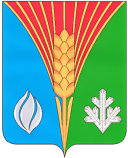 Администрациямуниципального образованиясельское поселениеРомашкинский сельсоветКурманаевского районаОренбургской областиПОСТАНОВЛЕНИЕ02.11.2023 № 128-п Ответственный исполнитель ПрограммыАдминистрация муниципального образования Ромашкинский сельсовет Курманаевского района Оренбургской областиПериод реализации Программы2023-2028Цель (цели) Программы Сбалансированное, комплексное развитие территории муниципального образования Ромашкинский сельсоветНаправления (подпрограммы) (при необходимости)отсутствуютПоказатели Программы- Доля расходов на капитальный и текущий ремонт объектов коммунальной инфраструктуры от общих расходов бюджет- Доля расходов по переданным полномочиям в общих расходах бюджета- Доля расходов бюджета, направленная на обеспечение устойчивого развития и совершенствования местного самоуправления в целях эффективного решения вопросов местного значения (кроме расходов на ЖКХ и  по переданным полномочиям) в общих расходах бюджетаОбъемы бюджетных ассигнований Программы, в том числе по годам реализацииОбщий объем финансирования по Программе составляет –27325,818 тыс.рублей, в том числе по годам реализации: 2023 год – 8878,33 тыс.руб.;2024 год – 1804,12 тыс.руб;2025 год – 1801,662 тыс.руб;2026 год – 1801,662 тыс.руб.;  2027 год – 6520,022 тыс.руб.;  2028 год – 6520,022 тыс.руб.Влияние на достижение национальных целей развития Оренбургской областиотсутствуетСвязь с иными Программами Курманаевского районаотсутствует№ п/пНаименование показателя Единица измеренияБазовоезначениеЗначения показателейЗначения показателейЗначения показателейЗначения показателейЗначения показателейЗначения показателейОтветственный за достижение показателяСвязь с показателями национальных целейИнформационная системаСвязь с иными Программами Курманаевского района№ п/пНаименование показателя Единица измеренияБазовоезначение2023 год2024 год2025 год2026 год2027 год2028 годОтветственный за достижение показателяСвязь с показателями национальных целейИнформационная системаСвязь с иными Программами Курманаевского района1234567891011121314Сбалансированное, комплексное развитие территории муниципального образования Ромашкинский сельсоветСбалансированное, комплексное развитие территории муниципального образования Ромашкинский сельсоветСбалансированное, комплексное развитие территории муниципального образования Ромашкинский сельсоветСбалансированное, комплексное развитие территории муниципального образования Ромашкинский сельсоветСбалансированное, комплексное развитие территории муниципального образования Ромашкинский сельсоветСбалансированное, комплексное развитие территории муниципального образования Ромашкинский сельсоветСбалансированное, комплексное развитие территории муниципального образования Ромашкинский сельсоветСбалансированное, комплексное развитие территории муниципального образования Ромашкинский сельсоветСбалансированное, комплексное развитие территории муниципального образования Ромашкинский сельсоветСбалансированное, комплексное развитие территории муниципального образования Ромашкинский сельсоветСбалансированное, комплексное развитие территории муниципального образования Ромашкинский сельсоветСбалансированное, комплексное развитие территории муниципального образования Ромашкинский сельсоветСбалансированное, комплексное развитие территории муниципального образования Ромашкинский сельсоветСбалансированное, комплексное развитие территории муниципального образования Ромашкинский сельсовет1.Доля расходов на капитальный и текущий ремонт объектов коммунальной инфраструктуры от общих расходов бюджетапроцентов7,315,200022,222,2Администрация муниципального образования Ромашкинский сельсовет-Официальный сайт http://pokrsovet.ucoz.net/ Отчет об исполнении бюджета ф117-2.Доля расходов по переданным полномочиям в общих расходах бюджетапроцентов18,514,965,564,064,017,717,7Администрация  муниципального образования Ромашкинский сельсоветОфициальный сайт http://pokrsovet.ucoz.net/ Отчет об исполнении бюджета ф1173.Доля расходов бюджета, направленная на обеспечение устойчивого развития и совершенствования местного самоуправления в целях эффективного решения вопросов местного значения (кроме расходов на ЖКХ и  по переданным полномочиям) в общих расходах бюджетапроцентов74,2069,934,536,036,060,160,1Администрациямуниципального образования Ромашкинский сельсоветОфициальный сайт http://pokrsovet.ucoz.net/ Отчет об исполнении бюджета ф117№п/пЗадачи структурного элементаКраткое описание ожидаемых эффектов от реализации задачи структурного элементаКраткое описание ожидаемых эффектов от реализации задачи структурного элементаКраткое описание ожидаемых эффектов от реализации задачи структурного элементаКраткое описание ожидаемых эффектов от реализации задачи структурного элементаКраткое описание ожидаемых эффектов от реализации задачи структурного элементаКраткое описание ожидаемых эффектов от реализации задачи структурного элементаКраткое описание ожидаемых эффектов от реализации задачи структурного элементаКраткое описание ожидаемых эффектов от реализации задачи структурного элементаСвязь с показателямиСвязь с показателямиСвязь с показателямиСвязь с показателямиСвязь с показателямиСвязь с показателямиСвязь с показателями123333333344444441.Направления (подпрограммы) - отсутствуютНаправления (подпрограммы) - отсутствуютНаправления (подпрограммы) - отсутствуютНаправления (подпрограммы) - отсутствуютНаправления (подпрограммы) - отсутствуютНаправления (подпрограммы) - отсутствуютНаправления (подпрограммы) - отсутствуютНаправления (подпрограммы) - отсутствуютНаправления (подпрограммы) - отсутствуютНаправления (подпрограммы) - отсутствуютНаправления (подпрограммы) - отсутствуютНаправления (подпрограммы) - отсутствуютНаправления (подпрограммы) - отсутствуютНаправления (подпрограммы) - отсутствуютНаправления (подпрограммы) - отсутствуютНаправления (подпрограммы) - отсутствуют1.1.Региональный проект - отсутствуетРегиональный проект - отсутствуетРегиональный проект - отсутствуетРегиональный проект - отсутствуетРегиональный проект - отсутствуетРегиональный проект - отсутствуетРегиональный проект - отсутствуетРегиональный проект - отсутствуетРегиональный проект - отсутствуетРегиональный проект - отсутствуетРегиональный проект - отсутствуетРегиональный проект - отсутствуетРегиональный проект - отсутствуетРегиональный проект - отсутствуетРегиональный проект - отсутствуетРегиональный проект - отсутствует2.1.Ведомственный проект - отсутствуетВедомственный проект - отсутствуетВедомственный проект - отсутствуетВедомственный проект - отсутствуетВедомственный проект - отсутствуетВедомственный проект - отсутствуетВедомственный проект - отсутствуетВедомственный проект - отсутствуетВедомственный проект - отсутствуетВедомственный проект - отсутствуетВедомственный проект - отсутствуетВедомственный проект - отсутствуетВедомственный проект - отсутствуетВедомственный проект - отсутствуетВедомственный проект - отсутствуетВедомственный проект - отсутствует3.1.Комплекс процессных мероприятий «Повышение безопасности дорожного движения муниципального образования Ромашкинский сельсовет»Комплекс процессных мероприятий «Повышение безопасности дорожного движения муниципального образования Ромашкинский сельсовет»Комплекс процессных мероприятий «Повышение безопасности дорожного движения муниципального образования Ромашкинский сельсовет»Комплекс процессных мероприятий «Повышение безопасности дорожного движения муниципального образования Ромашкинский сельсовет»Комплекс процессных мероприятий «Повышение безопасности дорожного движения муниципального образования Ромашкинский сельсовет»Комплекс процессных мероприятий «Повышение безопасности дорожного движения муниципального образования Ромашкинский сельсовет»Комплекс процессных мероприятий «Повышение безопасности дорожного движения муниципального образования Ромашкинский сельсовет»Комплекс процессных мероприятий «Повышение безопасности дорожного движения муниципального образования Ромашкинский сельсовет»Комплекс процессных мероприятий «Повышение безопасности дорожного движения муниципального образования Ромашкинский сельсовет»Комплекс процессных мероприятий «Повышение безопасности дорожного движения муниципального образования Ромашкинский сельсовет»Комплекс процессных мероприятий «Повышение безопасности дорожного движения муниципального образования Ромашкинский сельсовет»Комплекс процессных мероприятий «Повышение безопасности дорожного движения муниципального образования Ромашкинский сельсовет»Комплекс процессных мероприятий «Повышение безопасности дорожного движения муниципального образования Ромашкинский сельсовет»Комплекс процессных мероприятий «Повышение безопасности дорожного движения муниципального образования Ромашкинский сельсовет»Комплекс процессных мероприятий «Повышение безопасности дорожного движения муниципального образования Ромашкинский сельсовет»Комплекс процессных мероприятий «Повышение безопасности дорожного движения муниципального образования Ромашкинский сельсовет»Ответственный за реализацию – администрация муниципального образования Ромашкинский сельсовет»Ответственный за реализацию – администрация муниципального образования Ромашкинский сельсовет»Ответственный за реализацию – администрация муниципального образования Ромашкинский сельсовет»Ответственный за реализацию – администрация муниципального образования Ромашкинский сельсовет»Ответственный за реализацию – администрация муниципального образования Ромашкинский сельсовет»Ответственный за реализацию – администрация муниципального образования Ромашкинский сельсовет»Ответственный за реализацию – администрация муниципального образования Ромашкинский сельсовет»Ответственный за реализацию – администрация муниципального образования Ромашкинский сельсовет»Срок реализации 2023-2028Срок реализации 2023-2028Срок реализации 2023-2028Срок реализации 2023-2028Срок реализации 2023-2028Срок реализации 2023-2028Срок реализации 2023-2028Срок реализации 2023-20283.1.1.Задача 1«Улучшение транспортно-эксплуатационного состояния существующей сети автомобильных дорог муниципального значения муниципального образования Ромашкинский сельсовет и сооружений на них»Повышение эффективности и безопасности функционирования сети муниципальных автомобильных дорог муниципального образования Ромашкинский сельсовет, обеспечение жизненно важных социально-экономических интересов Оренбургской  области,определение стратегии развития дорожного комплекса, приоритетных задач дорожной политики и инструментов ее реализации в муниципальном образовании Ромашкинский сельсоветПовышение эффективности и безопасности функционирования сети муниципальных автомобильных дорог муниципального образования Ромашкинский сельсовет, обеспечение жизненно важных социально-экономических интересов Оренбургской  области,определение стратегии развития дорожного комплекса, приоритетных задач дорожной политики и инструментов ее реализации в муниципальном образовании Ромашкинский сельсоветПовышение эффективности и безопасности функционирования сети муниципальных автомобильных дорог муниципального образования Ромашкинский сельсовет, обеспечение жизненно важных социально-экономических интересов Оренбургской  области,определение стратегии развития дорожного комплекса, приоритетных задач дорожной политики и инструментов ее реализации в муниципальном образовании Ромашкинский сельсоветПовышение эффективности и безопасности функционирования сети муниципальных автомобильных дорог муниципального образования Ромашкинский сельсовет, обеспечение жизненно важных социально-экономических интересов Оренбургской  области,определение стратегии развития дорожного комплекса, приоритетных задач дорожной политики и инструментов ее реализации в муниципальном образовании Ромашкинский сельсоветПовышение эффективности и безопасности функционирования сети муниципальных автомобильных дорог муниципального образования Ромашкинский сельсовет, обеспечение жизненно важных социально-экономических интересов Оренбургской  области,определение стратегии развития дорожного комплекса, приоритетных задач дорожной политики и инструментов ее реализации в муниципальном образовании Ромашкинский сельсоветПовышение эффективности и безопасности функционирования сети муниципальных автомобильных дорог муниципального образования Ромашкинский сельсовет, обеспечение жизненно важных социально-экономических интересов Оренбургской  области,определение стратегии развития дорожного комплекса, приоритетных задач дорожной политики и инструментов ее реализации в муниципальном образовании Ромашкинский сельсоветПовышение эффективности и безопасности функционирования сети муниципальных автомобильных дорог муниципального образования Ромашкинский сельсовет, обеспечение жизненно важных социально-экономических интересов Оренбургской  области,определение стратегии развития дорожного комплекса, приоритетных задач дорожной политики и инструментов ее реализации в муниципальном образовании Ромашкинский сельсоветПовышение эффективности и безопасности функционирования сети муниципальных автомобильных дорог муниципального образования Ромашкинский сельсовет, обеспечение жизненно важных социально-экономических интересов Оренбургской  области,определение стратегии развития дорожного комплекса, приоритетных задач дорожной политики и инструментов ее реализации в муниципальном образовании Ромашкинский сельсоветДоля расходов бюджета, направленная на обеспечение устойчивого развития и совершенствования местного самоуправления в целях эффективного решения вопросов местного значения (кроме расходов на ЖКХ и по переданным полномочиям) в общих расходах бюджетаДоля расходов бюджета, направленная на обеспечение устойчивого развития и совершенствования местного самоуправления в целях эффективного решения вопросов местного значения (кроме расходов на ЖКХ и по переданным полномочиям) в общих расходах бюджетаДоля расходов бюджета, направленная на обеспечение устойчивого развития и совершенствования местного самоуправления в целях эффективного решения вопросов местного значения (кроме расходов на ЖКХ и по переданным полномочиям) в общих расходах бюджетаДоля расходов бюджета, направленная на обеспечение устойчивого развития и совершенствования местного самоуправления в целях эффективного решения вопросов местного значения (кроме расходов на ЖКХ и по переданным полномочиям) в общих расходах бюджетаДоля расходов бюджета, направленная на обеспечение устойчивого развития и совершенствования местного самоуправления в целях эффективного решения вопросов местного значения (кроме расходов на ЖКХ и по переданным полномочиям) в общих расходах бюджетаДоля расходов бюджета, направленная на обеспечение устойчивого развития и совершенствования местного самоуправления в целях эффективного решения вопросов местного значения (кроме расходов на ЖКХ и по переданным полномочиям) в общих расходах бюджетаДоля расходов бюджета, направленная на обеспечение устойчивого развития и совершенствования местного самоуправления в целях эффективного решения вопросов местного значения (кроме расходов на ЖКХ и по переданным полномочиям) в общих расходах бюджета3.2.Комплекс процессных мероприятий «Модернизация жилищно-коммунального хозяйства и благоустройство территории муниципального образования Ромашкинский сельсовет»Комплекс процессных мероприятий «Модернизация жилищно-коммунального хозяйства и благоустройство территории муниципального образования Ромашкинский сельсовет»Комплекс процессных мероприятий «Модернизация жилищно-коммунального хозяйства и благоустройство территории муниципального образования Ромашкинский сельсовет»Комплекс процессных мероприятий «Модернизация жилищно-коммунального хозяйства и благоустройство территории муниципального образования Ромашкинский сельсовет»Комплекс процессных мероприятий «Модернизация жилищно-коммунального хозяйства и благоустройство территории муниципального образования Ромашкинский сельсовет»Комплекс процессных мероприятий «Модернизация жилищно-коммунального хозяйства и благоустройство территории муниципального образования Ромашкинский сельсовет»Комплекс процессных мероприятий «Модернизация жилищно-коммунального хозяйства и благоустройство территории муниципального образования Ромашкинский сельсовет»Комплекс процессных мероприятий «Модернизация жилищно-коммунального хозяйства и благоустройство территории муниципального образования Ромашкинский сельсовет»Комплекс процессных мероприятий «Модернизация жилищно-коммунального хозяйства и благоустройство территории муниципального образования Ромашкинский сельсовет»Комплекс процессных мероприятий «Модернизация жилищно-коммунального хозяйства и благоустройство территории муниципального образования Ромашкинский сельсовет»Комплекс процессных мероприятий «Модернизация жилищно-коммунального хозяйства и благоустройство территории муниципального образования Ромашкинский сельсовет»Комплекс процессных мероприятий «Модернизация жилищно-коммунального хозяйства и благоустройство территории муниципального образования Ромашкинский сельсовет»Комплекс процессных мероприятий «Модернизация жилищно-коммунального хозяйства и благоустройство территории муниципального образования Ромашкинский сельсовет»Комплекс процессных мероприятий «Модернизация жилищно-коммунального хозяйства и благоустройство территории муниципального образования Ромашкинский сельсовет»Комплекс процессных мероприятий «Модернизация жилищно-коммунального хозяйства и благоустройство территории муниципального образования Ромашкинский сельсовет»Комплекс процессных мероприятий «Модернизация жилищно-коммунального хозяйства и благоустройство территории муниципального образования Ромашкинский сельсовет»Ответственный за реализацию – администрация муниципального образования Ромашкинский сельсовет»Ответственный за реализацию – администрация муниципального образования Ромашкинский сельсовет»Ответственный за реализацию – администрация муниципального образования Ромашкинский сельсовет»Ответственный за реализацию – администрация муниципального образования Ромашкинский сельсовет»Ответственный за реализацию – администрация муниципального образования Ромашкинский сельсовет»Ответственный за реализацию – администрация муниципального образования Ромашкинский сельсовет»Ответственный за реализацию – администрация муниципального образования Ромашкинский сельсовет»Ответственный за реализацию – администрация муниципального образования Ромашкинский сельсовет»Срок реализации 2023-2028Срок реализации 2023-2028Срок реализации 2023-2028Срок реализации 2023-2028Срок реализации 2023-2028Срок реализации 2023-2028Срок реализации 2023-2028Срок реализации 2023-20283.2.1.Задача 1 «Улучшение содержания и ремонта объектов коммунальной инфраструктуры»Улучшение эксплуатационных характеристик коммунальных систем в соответствии со стандартами качества, обеспечивающее гражданам безопасные и комфортные условия проживания;-Обеспечение населения поселения эпидемиологически безопасной питьевой водой в нужном количестве для удовлетворения  хозяйственно-бытовых потребностей и для сохранения здоровья населения.Улучшение эксплуатационных характеристик коммунальных систем в соответствии со стандартами качества, обеспечивающее гражданам безопасные и комфортные условия проживания;-Обеспечение населения поселения эпидемиологически безопасной питьевой водой в нужном количестве для удовлетворения  хозяйственно-бытовых потребностей и для сохранения здоровья населения.Улучшение эксплуатационных характеристик коммунальных систем в соответствии со стандартами качества, обеспечивающее гражданам безопасные и комфортные условия проживания;-Обеспечение населения поселения эпидемиологически безопасной питьевой водой в нужном количестве для удовлетворения  хозяйственно-бытовых потребностей и для сохранения здоровья населения.Улучшение эксплуатационных характеристик коммунальных систем в соответствии со стандартами качества, обеспечивающее гражданам безопасные и комфортные условия проживания;-Обеспечение населения поселения эпидемиологически безопасной питьевой водой в нужном количестве для удовлетворения  хозяйственно-бытовых потребностей и для сохранения здоровья населения.Улучшение эксплуатационных характеристик коммунальных систем в соответствии со стандартами качества, обеспечивающее гражданам безопасные и комфортные условия проживания;-Обеспечение населения поселения эпидемиологически безопасной питьевой водой в нужном количестве для удовлетворения  хозяйственно-бытовых потребностей и для сохранения здоровья населения.Улучшение эксплуатационных характеристик коммунальных систем в соответствии со стандартами качества, обеспечивающее гражданам безопасные и комфортные условия проживания;-Обеспечение населения поселения эпидемиологически безопасной питьевой водой в нужном количестве для удовлетворения  хозяйственно-бытовых потребностей и для сохранения здоровья населения.Улучшение эксплуатационных характеристик коммунальных систем в соответствии со стандартами качества, обеспечивающее гражданам безопасные и комфортные условия проживания;-Обеспечение населения поселения эпидемиологически безопасной питьевой водой в нужном количестве для удовлетворения  хозяйственно-бытовых потребностей и для сохранения здоровья населения.Улучшение эксплуатационных характеристик коммунальных систем в соответствии со стандартами качества, обеспечивающее гражданам безопасные и комфортные условия проживания;-Обеспечение населения поселения эпидемиологически безопасной питьевой водой в нужном количестве для удовлетворения  хозяйственно-бытовых потребностей и для сохранения здоровья населения.Доля расходов на капитальный и текущий ремонт объектов коммунальной инфраструктуры от общих расходов бюджетаДоля расходов на капитальный и текущий ремонт объектов коммунальной инфраструктуры от общих расходов бюджетаДоля расходов на капитальный и текущий ремонт объектов коммунальной инфраструктуры от общих расходов бюджетаДоля расходов на капитальный и текущий ремонт объектов коммунальной инфраструктуры от общих расходов бюджетаДоля расходов на капитальный и текущий ремонт объектов коммунальной инфраструктуры от общих расходов бюджетаДоля расходов на капитальный и текущий ремонт объектов коммунальной инфраструктуры от общих расходов бюджетаДоля расходов на капитальный и текущий ремонт объектов коммунальной инфраструктуры от общих расходов бюджета3.2.2.Задача 2 «Улучшение организации сбора и вывоза твердых коммунальных отходов и мусора, содержания и благоустройства мест захоронений и прочих мероприятий по благоустройству»Обеспечение безопасного проживания и жизнедеятельности населения поселения, обеспечение экологической безопасности, улучшение эстетического состояния объектов благоустройства и их бесперебойного функционирования,Обеспечение безопасного проживания и жизнедеятельности населения поселения, обеспечение экологической безопасности, улучшение эстетического состояния объектов благоустройства и их бесперебойного функционирования,Обеспечение безопасного проживания и жизнедеятельности населения поселения, обеспечение экологической безопасности, улучшение эстетического состояния объектов благоустройства и их бесперебойного функционирования,Обеспечение безопасного проживания и жизнедеятельности населения поселения, обеспечение экологической безопасности, улучшение эстетического состояния объектов благоустройства и их бесперебойного функционирования,Обеспечение безопасного проживания и жизнедеятельности населения поселения, обеспечение экологической безопасности, улучшение эстетического состояния объектов благоустройства и их бесперебойного функционирования,Обеспечение безопасного проживания и жизнедеятельности населения поселения, обеспечение экологической безопасности, улучшение эстетического состояния объектов благоустройства и их бесперебойного функционирования,Обеспечение безопасного проживания и жизнедеятельности населения поселения, обеспечение экологической безопасности, улучшение эстетического состояния объектов благоустройства и их бесперебойного функционирования,Обеспечение безопасного проживания и жизнедеятельности населения поселения, обеспечение экологической безопасности, улучшение эстетического состояния объектов благоустройства и их бесперебойного функционирования,Доля расходов бюджета, направленная на обеспечение устойчивого развития и совершенствования местного самоуправления в целях эффективного решения вопросов местного значения (кроме расходов на ЖКХ и по переданным полномочиям) в общих расходах бюджетаДоля расходов бюджета, направленная на обеспечение устойчивого развития и совершенствования местного самоуправления в целях эффективного решения вопросов местного значения (кроме расходов на ЖКХ и по переданным полномочиям) в общих расходах бюджетаДоля расходов бюджета, направленная на обеспечение устойчивого развития и совершенствования местного самоуправления в целях эффективного решения вопросов местного значения (кроме расходов на ЖКХ и по переданным полномочиям) в общих расходах бюджетаДоля расходов бюджета, направленная на обеспечение устойчивого развития и совершенствования местного самоуправления в целях эффективного решения вопросов местного значения (кроме расходов на ЖКХ и по переданным полномочиям) в общих расходах бюджетаДоля расходов бюджета, направленная на обеспечение устойчивого развития и совершенствования местного самоуправления в целях эффективного решения вопросов местного значения (кроме расходов на ЖКХ и по переданным полномочиям) в общих расходах бюджетаДоля расходов бюджета, направленная на обеспечение устойчивого развития и совершенствования местного самоуправления в целях эффективного решения вопросов местного значения (кроме расходов на ЖКХ и по переданным полномочиям) в общих расходах бюджетаДоля расходов бюджета, направленная на обеспечение устойчивого развития и совершенствования местного самоуправления в целях эффективного решения вопросов местного значения (кроме расходов на ЖКХ и по переданным полномочиям) в общих расходах бюджета3.3. Комплекс процессных мероприятий «Мобилизационная и вневойсковая подготовка на территории муниципального образования Ромашкинский сельсовет» Комплекс процессных мероприятий «Мобилизационная и вневойсковая подготовка на территории муниципального образования Ромашкинский сельсовет» Комплекс процессных мероприятий «Мобилизационная и вневойсковая подготовка на территории муниципального образования Ромашкинский сельсовет» Комплекс процессных мероприятий «Мобилизационная и вневойсковая подготовка на территории муниципального образования Ромашкинский сельсовет» Комплекс процессных мероприятий «Мобилизационная и вневойсковая подготовка на территории муниципального образования Ромашкинский сельсовет» Комплекс процессных мероприятий «Мобилизационная и вневойсковая подготовка на территории муниципального образования Ромашкинский сельсовет» Комплекс процессных мероприятий «Мобилизационная и вневойсковая подготовка на территории муниципального образования Ромашкинский сельсовет» Комплекс процессных мероприятий «Мобилизационная и вневойсковая подготовка на территории муниципального образования Ромашкинский сельсовет» Комплекс процессных мероприятий «Мобилизационная и вневойсковая подготовка на территории муниципального образования Ромашкинский сельсовет» Комплекс процессных мероприятий «Мобилизационная и вневойсковая подготовка на территории муниципального образования Ромашкинский сельсовет» Комплекс процессных мероприятий «Мобилизационная и вневойсковая подготовка на территории муниципального образования Ромашкинский сельсовет» Комплекс процессных мероприятий «Мобилизационная и вневойсковая подготовка на территории муниципального образования Ромашкинский сельсовет» Комплекс процессных мероприятий «Мобилизационная и вневойсковая подготовка на территории муниципального образования Ромашкинский сельсовет» Комплекс процессных мероприятий «Мобилизационная и вневойсковая подготовка на территории муниципального образования Ромашкинский сельсовет» Комплекс процессных мероприятий «Мобилизационная и вневойсковая подготовка на территории муниципального образования Ромашкинский сельсовет» Комплекс процессных мероприятий «Мобилизационная и вневойсковая подготовка на территории муниципального образования Ромашкинский сельсовет»Ответственный за реализацию - администрация муниципального образования Ромашкинский сельсоветСрок реализации 2023-2028Срок реализации 2023-2028Срок реализации 2023-2028Срок реализации 2023-2028Срок реализации 2023-2028Срок реализации 2023-2028Срок реализации 2023-2028Срок реализации 2023-2028Срок реализации 2023-2028Срок реализации 2023-2028Срок реализации 2023-2028Срок реализации 2023-2028Срок реализации 2023-2028Срок реализации 2023-2028Срок реализации 2023-20283.3.1.Задача 1 «Обеспечение первичного воинского учета на территориях, где отсутствуют военные комиссариаты»Финансовое обеспечение исполнения органом местного самоуправления полномочий по первичному воинскому учету на территориях, где отсутствуют военные комиссариатыФинансовое обеспечение исполнения органом местного самоуправления полномочий по первичному воинскому учету на территориях, где отсутствуют военные комиссариатыФинансовое обеспечение исполнения органом местного самоуправления полномочий по первичному воинскому учету на территориях, где отсутствуют военные комиссариатыФинансовое обеспечение исполнения органом местного самоуправления полномочий по первичному воинскому учету на территориях, где отсутствуют военные комиссариатыФинансовое обеспечение исполнения органом местного самоуправления полномочий по первичному воинскому учету на территориях, где отсутствуют военные комиссариатыФинансовое обеспечение исполнения органом местного самоуправления полномочий по первичному воинскому учету на территориях, где отсутствуют военные комиссариатыФинансовое обеспечение исполнения органом местного самоуправления полномочий по первичному воинскому учету на территориях, где отсутствуют военные комиссариатыФинансовое обеспечение исполнения органом местного самоуправления полномочий по первичному воинскому учету на территориях, где отсутствуют военные комиссариатыДоля расходов бюджета, направленная на обеспечение устойчивого развития и совершенствования местного самоуправления в целях эффективного решения вопросов местного значения (кроме расходов на ЖКХ и по переданным полномочиям) в общих расходах бюджетаДоля расходов бюджета, направленная на обеспечение устойчивого развития и совершенствования местного самоуправления в целях эффективного решения вопросов местного значения (кроме расходов на ЖКХ и по переданным полномочиям) в общих расходах бюджетаДоля расходов бюджета, направленная на обеспечение устойчивого развития и совершенствования местного самоуправления в целях эффективного решения вопросов местного значения (кроме расходов на ЖКХ и по переданным полномочиям) в общих расходах бюджетаДоля расходов бюджета, направленная на обеспечение устойчивого развития и совершенствования местного самоуправления в целях эффективного решения вопросов местного значения (кроме расходов на ЖКХ и по переданным полномочиям) в общих расходах бюджетаДоля расходов бюджета, направленная на обеспечение устойчивого развития и совершенствования местного самоуправления в целях эффективного решения вопросов местного значения (кроме расходов на ЖКХ и по переданным полномочиям) в общих расходах бюджетаДоля расходов бюджета, направленная на обеспечение устойчивого развития и совершенствования местного самоуправления в целях эффективного решения вопросов местного значения (кроме расходов на ЖКХ и по переданным полномочиям) в общих расходах бюджетаДоля расходов бюджета, направленная на обеспечение устойчивого развития и совершенствования местного самоуправления в целях эффективного решения вопросов местного значения (кроме расходов на ЖКХ и по переданным полномочиям) в общих расходах бюджета3.4.Комплекс процессных мероприятий «Организация деятельности муниципального образования Ромашкинский сельсовет на решение вопросов местного значения»Комплекс процессных мероприятий «Организация деятельности муниципального образования Ромашкинский сельсовет на решение вопросов местного значения»Комплекс процессных мероприятий «Организация деятельности муниципального образования Ромашкинский сельсовет на решение вопросов местного значения»Комплекс процессных мероприятий «Организация деятельности муниципального образования Ромашкинский сельсовет на решение вопросов местного значения»Комплекс процессных мероприятий «Организация деятельности муниципального образования Ромашкинский сельсовет на решение вопросов местного значения»Комплекс процессных мероприятий «Организация деятельности муниципального образования Ромашкинский сельсовет на решение вопросов местного значения»Комплекс процессных мероприятий «Организация деятельности муниципального образования Ромашкинский сельсовет на решение вопросов местного значения»Комплекс процессных мероприятий «Организация деятельности муниципального образования Ромашкинский сельсовет на решение вопросов местного значения»Комплекс процессных мероприятий «Организация деятельности муниципального образования Ромашкинский сельсовет на решение вопросов местного значения»Комплекс процессных мероприятий «Организация деятельности муниципального образования Ромашкинский сельсовет на решение вопросов местного значения»Комплекс процессных мероприятий «Организация деятельности муниципального образования Ромашкинский сельсовет на решение вопросов местного значения»Комплекс процессных мероприятий «Организация деятельности муниципального образования Ромашкинский сельсовет на решение вопросов местного значения»Комплекс процессных мероприятий «Организация деятельности муниципального образования Ромашкинский сельсовет на решение вопросов местного значения»Комплекс процессных мероприятий «Организация деятельности муниципального образования Ромашкинский сельсовет на решение вопросов местного значения»Комплекс процессных мероприятий «Организация деятельности муниципального образования Ромашкинский сельсовет на решение вопросов местного значения»Комплекс процессных мероприятий «Организация деятельности муниципального образования Ромашкинский сельсовет на решение вопросов местного значения»Ответственный за реализацию - администрация муниципального образования Ромашкинский сельсоветСрок реализации 2023-2028Срок реализации 2023-2028Срок реализации 2023-2028Срок реализации 2023-2028Срок реализации 2023-2028Срок реализации 2023-2028Срок реализации 2023-2028Срок реализации 2023-2028Срок реализации 2023-2028Срок реализации 2023-2028Срок реализации 2023-2028Срок реализации 2023-2028Срок реализации 2023-2028Срок реализации 2023-2028Срок реализации 2023-20283.4.1.Задача 1 «Обеспечение устойчивого развития и совершенствования местного самоуправления, направленного на эффективное решение вопросов местного значения»Обеспечение выполнения расходных обязательств муниципального образования  Ромашкинский сельсовет и создание условий для их оптимизации;Создание условий для повышения эффективности использования бюджетных ресурсов и качества финансового менеджмента организаций сектора муниципального  управлении;Обеспечение выполнения расходных обязательств муниципального образования  Ромашкинский сельсовет и создание условий для их оптимизации;Создание условий для повышения эффективности использования бюджетных ресурсов и качества финансового менеджмента организаций сектора муниципального  управлении;Обеспечение выполнения расходных обязательств муниципального образования  Ромашкинский сельсовет и создание условий для их оптимизации;Создание условий для повышения эффективности использования бюджетных ресурсов и качества финансового менеджмента организаций сектора муниципального  управлении;Обеспечение выполнения расходных обязательств муниципального образования  Ромашкинский сельсовет и создание условий для их оптимизации;Создание условий для повышения эффективности использования бюджетных ресурсов и качества финансового менеджмента организаций сектора муниципального  управлении;Обеспечение выполнения расходных обязательств муниципального образования  Ромашкинский сельсовет и создание условий для их оптимизации;Создание условий для повышения эффективности использования бюджетных ресурсов и качества финансового менеджмента организаций сектора муниципального  управлении;Обеспечение выполнения расходных обязательств муниципального образования  Ромашкинский сельсовет и создание условий для их оптимизации;Создание условий для повышения эффективности использования бюджетных ресурсов и качества финансового менеджмента организаций сектора муниципального  управлении;Обеспечение выполнения расходных обязательств муниципального образования  Ромашкинский сельсовет и создание условий для их оптимизации;Создание условий для повышения эффективности использования бюджетных ресурсов и качества финансового менеджмента организаций сектора муниципального  управлении;Обеспечение выполнения расходных обязательств муниципального образования  Ромашкинский сельсовет и создание условий для их оптимизации;Создание условий для повышения эффективности использования бюджетных ресурсов и качества финансового менеджмента организаций сектора муниципального  управлении; Доля расходов бюджета, направленная на обеспечение устойчивого развития и совершенствования местного самоуправления в целях эффективного решения вопросов местного значения (кроме расходов на ЖКХ и по переданным полномочиям) в общих расходах бюджета Доля расходов бюджета, направленная на обеспечение устойчивого развития и совершенствования местного самоуправления в целях эффективного решения вопросов местного значения (кроме расходов на ЖКХ и по переданным полномочиям) в общих расходах бюджета Доля расходов бюджета, направленная на обеспечение устойчивого развития и совершенствования местного самоуправления в целях эффективного решения вопросов местного значения (кроме расходов на ЖКХ и по переданным полномочиям) в общих расходах бюджета Доля расходов бюджета, направленная на обеспечение устойчивого развития и совершенствования местного самоуправления в целях эффективного решения вопросов местного значения (кроме расходов на ЖКХ и по переданным полномочиям) в общих расходах бюджета Доля расходов бюджета, направленная на обеспечение устойчивого развития и совершенствования местного самоуправления в целях эффективного решения вопросов местного значения (кроме расходов на ЖКХ и по переданным полномочиям) в общих расходах бюджета Доля расходов бюджета, направленная на обеспечение устойчивого развития и совершенствования местного самоуправления в целях эффективного решения вопросов местного значения (кроме расходов на ЖКХ и по переданным полномочиям) в общих расходах бюджета Доля расходов бюджета, направленная на обеспечение устойчивого развития и совершенствования местного самоуправления в целях эффективного решения вопросов местного значения (кроме расходов на ЖКХ и по переданным полномочиям) в общих расходах бюджета3.5Комплекс процессных мероприятий «Организация мероприятий по ГО, транспорту, связи, торговли в границах поселения»Комплекс процессных мероприятий «Организация мероприятий по ГО, транспорту, связи, торговли в границах поселения»Комплекс процессных мероприятий «Организация мероприятий по ГО, транспорту, связи, торговли в границах поселения»Комплекс процессных мероприятий «Организация мероприятий по ГО, транспорту, связи, торговли в границах поселения»Комплекс процессных мероприятий «Организация мероприятий по ГО, транспорту, связи, торговли в границах поселения»Комплекс процессных мероприятий «Организация мероприятий по ГО, транспорту, связи, торговли в границах поселения»Комплекс процессных мероприятий «Организация мероприятий по ГО, транспорту, связи, торговли в границах поселения»Комплекс процессных мероприятий «Организация мероприятий по ГО, транспорту, связи, торговли в границах поселения»Комплекс процессных мероприятий «Организация мероприятий по ГО, транспорту, связи, торговли в границах поселения»Комплекс процессных мероприятий «Организация мероприятий по ГО, транспорту, связи, торговли в границах поселения»Комплекс процессных мероприятий «Организация мероприятий по ГО, транспорту, связи, торговли в границах поселения»Комплекс процессных мероприятий «Организация мероприятий по ГО, транспорту, связи, торговли в границах поселения»Комплекс процессных мероприятий «Организация мероприятий по ГО, транспорту, связи, торговли в границах поселения»Комплекс процессных мероприятий «Организация мероприятий по ГО, транспорту, связи, торговли в границах поселения»Комплекс процессных мероприятий «Организация мероприятий по ГО, транспорту, связи, торговли в границах поселения»Комплекс процессных мероприятий «Организация мероприятий по ГО, транспорту, связи, торговли в границах поселения»Ответственный за реализацию - администрация муниципального образования Ромашкинский сельсоветОтветственный за реализацию - администрация муниципального образования Ромашкинский сельсоветСрок реализации 2023-2028Срок реализации 2023-2028Срок реализации 2023-2028Срок реализации 2023-2028Срок реализации 2023-2028Срок реализации 2023-2028Срок реализации 2023-2028Срок реализации 2023-2028Срок реализации 2023-2028Срок реализации 2023-2028Срок реализации 2023-2028Срок реализации 2023-2028Срок реализации 2023-2028Срок реализации 2023-20283.5.1Задача 1 «Реализация переданных полномочий мероприятий по ГО, транспорту, связи, торговли в границах поселения»Задача 1 «Реализация переданных полномочий мероприятий по ГО, транспорту, связи, торговли в границах поселения»Организация мероприятий по ГО, транспорту, связи, торговли в границах поселенияОрганизация мероприятий по ГО, транспорту, связи, торговли в границах поселенияОрганизация мероприятий по ГО, транспорту, связи, торговли в границах поселенияОрганизация мероприятий по ГО, транспорту, связи, торговли в границах поселенияОрганизация мероприятий по ГО, транспорту, связи, торговли в границах поселенияОрганизация мероприятий по ГО, транспорту, связи, торговли в границах поселенияОрганизация мероприятий по ГО, транспорту, связи, торговли в границах поселенияОрганизация мероприятий по ГО, транспорту, связи, торговли в границах поселенияДоля расходов по переданным полномочиям в общих расходах бюджета                                                                                                                                                                                                                                                                                                                                                                                                                                                                                                                                                                                                                                                                                                                                                                                                                                                                                                                                                                                                                                                                                                                                                                                                                                                                                                                                                                                                                                                                                                                                                                                                                                                                                                                                                                                                                                                                                                                                                                                                                                                                                                                                                                                                                                                                                                                                                                                                                                                                                                                                                                                                                                                                                                                                                                                                                                                                                                                                                                                                                                                                                                                                                                                                                                                                                                                                                                                                                                                                                                                                                                                                                                                                                                                                                                                                                                                                                                                                                                                                                                                                                                                                                                                                                                                                                                                                                                                                                                                                                                                                                                                                                                                                                                                                                                                                                                                                                                                                                                                                                                                                                                                                                                                                                                                                                                                                                                                                                                                                                                                                                                                                                                                                                                                                                                                                                                                                                                                                                                                                                                                                                                                                                                                                                                                                                                                                                                                                                                                                                                           Доля расходов по переданным полномочиям в общих расходах бюджета                                                                                                                                                                                                                                                                                                                                                                                                                                                                                                                                                                                                                                                                                                                                                                                                                                                                                                                                                                                                                                                                                                                                                                                                                                                                                                                                                                                                                                                                                                                                                                                                                                                                                                                                                                                                                                                                                                                                                                                                                                                                                                                                                                                                                                                                                                                                                                                                                                                                                                                                                                                                                                                                                                                                                                                                                                                                                                                                                                                                                                                                                                                                                                                                                                                                                                                                                                                                                                                                                                                                                                                                                                                                                                                                                                                                                                                                                                                                                                                                                                                                                                                                                                                                                                                                                                                                                                                                                                                                                                                                                                                                                                                                                                                                                                                                                                                                                                                                                                                                                                                                                                                                                                                                                                                                                                                                                                                                                                                                                                                                                                                                                                                                                                                                                                                                                                                                                                                                                                                                                                                                                                                                                                                                                                                                                                                                                                                                                                                                                                           Доля расходов по переданным полномочиям в общих расходах бюджета                                                                                                                                                                                                                                                                                                                                                                                                                                                                                                                                                                                                                                                                                                                                                                                                                                                                                                                                                                                                                                                                                                                                                                                                                                                                                                                                                                                                                                                                                                                                                                                                                                                                                                                                                                                                                                                                                                                                                                                                                                                                                                                                                                                                                                                                                                                                                                                                                                                                                                                                                                                                                                                                                                                                                                                                                                                                                                                                                                                                                                                                                                                                                                                                                                                                                                                                                                                                                                                                                                                                                                                                                                                                                                                                                                                                                                                                                                                                                                                                                                                                                                                                                                                                                                                                                                                                                                                                                                                                                                                                                                                                                                                                                                                                                                                                                                                                                                                                                                                                                                                                                                                                                                                                                                                                                                                                                                                                                                                                                                                                                                                                                                                                                                                                                                                                                                                                                                                                                                                                                                                                                                                                                                                                                                                                                                                                                                                                                                                                                                           Доля расходов по переданным полномочиям в общих расходах бюджета                                                                                                                                                                                                                                                                                                                                                                                                                                                                                                                                                                                                                                                                                                                                                                                                                                                                                                                                                                                                                                                                                                                                                                                                                                                                                                                                                                                                                                                                                                                                                                                                                                                                                                                                                                                                                                                                                                                                                                                                                                                                                                                                                                                                                                                                                                                                                                                                                                                                                                                                                                                                                                                                                                                                                                                                                                                                                                                                                                                                                                                                                                                                                                                                                                                                                                                                                                                                                                                                                                                                                                                                                                                                                                                                                                                                                                                                                                                                                                                                                                                                                                                                                                                                                                                                                                                                                                                                                                                                                                                                                                                                                                                                                                                                                                                                                                                                                                                                                                                                                                                                                                                                                                                                                                                                                                                                                                                                                                                                                                                                                                                                                                                                                                                                                                                                                                                                                                                                                                                                                                                                                                                                                                                                                                                                                                                                                                                                                                                                                                           Доля расходов по переданным полномочиям в общих расходах бюджета                                                                                                                                                                                                                                                                                                                                                                                                                                                                                                                                                                                                                                                                                                                                                                                                                                                                                                                                                                                                                                                                                                                                                                                                                                                                                                                                                                                                                                                                                                                                                                                                                                                                                                                                                                                                                                                                                                                                                                                                                                                                                                                                                                                                                                                                                                                                                                                                                                                                                                                                                                                                                                                                                                                                                                                                                                                                                                                                                                                                                                                                                                                                                                                                                                                                                                                                                                                                                                                                                                                                                                                                                                                                                                                                                                                                                                                                                                                                                                                                                                                                                                                                                                                                                                                                                                                                                                                                                                                                                                                                                                                                                                                                                                                                                                                                                                                                                                                                                                                                                                                                                                                                                                                                                                                                                                                                                                                                                                                                                                                                                                                                                                                                                                                                                                                                                                                                                                                                                                                                                                                                                                                                                                                                                                                                                                                                                                                                                                                                                                           Доля расходов по переданным полномочиям в общих расходах бюджета                                                                                                                                                                                                                                                                                                                                                                                                                                                                                                                                                                                                                                                                                                                                                                                                                                                                                                                                                                                                                                                                                                                                                                                                                                                                                                                                                                                                                                                                                                                                                                                                                                                                                                                                                                                                                                                                                                                                                                                                                                                                                                                                                                                                                                                                                                                                                                                                                                                                                                                                                                                                                                                                                                                                                                                                                                                                                                                                                                                                                                                                                                                                                                                                                                                                                                                                                                                                                                                                                                                                                                                                                                                                                                                                                                                                                                                                                                                                                                                                                                                                                                                                                                                                                                                                                                                                                                                                                                                                                                                                                                                                                                                                                                                                                                                                                                                                                                                                                                                                                                                                                                                                                                                                                                                                                                                                                                                                                                                                                                                                                                                                                                                                                                                                                                                                                                                                                                                                                                                                                                                                                                                                                                                                                                                                                                                                                                                                                                                                                                           3.6Комплекс процессных мероприятий "Формирование бюджета поселения и контроль за исполнением данного бюджета"Комплекс процессных мероприятий "Формирование бюджета поселения и контроль за исполнением данного бюджета"Комплекс процессных мероприятий "Формирование бюджета поселения и контроль за исполнением данного бюджета"Комплекс процессных мероприятий "Формирование бюджета поселения и контроль за исполнением данного бюджета"Комплекс процессных мероприятий "Формирование бюджета поселения и контроль за исполнением данного бюджета"Комплекс процессных мероприятий "Формирование бюджета поселения и контроль за исполнением данного бюджета"Комплекс процессных мероприятий "Формирование бюджета поселения и контроль за исполнением данного бюджета"Комплекс процессных мероприятий "Формирование бюджета поселения и контроль за исполнением данного бюджета"Комплекс процессных мероприятий "Формирование бюджета поселения и контроль за исполнением данного бюджета"Комплекс процессных мероприятий "Формирование бюджета поселения и контроль за исполнением данного бюджета"Комплекс процессных мероприятий "Формирование бюджета поселения и контроль за исполнением данного бюджета"Комплекс процессных мероприятий "Формирование бюджета поселения и контроль за исполнением данного бюджета"Комплекс процессных мероприятий "Формирование бюджета поселения и контроль за исполнением данного бюджета"Комплекс процессных мероприятий "Формирование бюджета поселения и контроль за исполнением данного бюджета"Комплекс процессных мероприятий "Формирование бюджета поселения и контроль за исполнением данного бюджета"Комплекс процессных мероприятий "Формирование бюджета поселения и контроль за исполнением данного бюджета"Ответственный за реализацию - администрация муниципального образования Ромашкинский сельсоветСрок реализации 2023-2028Срок реализации 2023-2028Срок реализации 2023-2028Срок реализации 2023-2028Срок реализации 2023-2028Срок реализации 2023-2028Срок реализации 2023-2028Срок реализации 2023-2028Срок реализации 2023-2028Срок реализации 2023-2028Срок реализации 2023-2028Срок реализации 2023-2028Срок реализации 2023-2028Срок реализации 2023-2028Срок реализации 2023-20283.6.1Задача 1 «Реализация переданных полномочий по формированию бюджета поселения и контроль за исполнением данного бюджета»Задача 1 «Реализация переданных полномочий по формированию бюджета поселения и контроль за исполнением данного бюджета»Формирование бюджета поселения и контроль за исполнением данного бюджетаФормирование бюджета поселения и контроль за исполнением данного бюджетаФормирование бюджета поселения и контроль за исполнением данного бюджетаФормирование бюджета поселения и контроль за исполнением данного бюджетаФормирование бюджета поселения и контроль за исполнением данного бюджетаФормирование бюджета поселения и контроль за исполнением данного бюджетаФормирование бюджета поселения и контроль за исполнением данного бюджетаФормирование бюджета поселения и контроль за исполнением данного бюджетаДоля расходов по переданным полномочиям в общих расходах бюджетаДоля расходов по переданным полномочиям в общих расходах бюджетаДоля расходов по переданным полномочиям в общих расходах бюджетаДоля расходов по переданным полномочиям в общих расходах бюджетаДоля расходов по переданным полномочиям в общих расходах бюджетаДоля расходов по переданным полномочиям в общих расходах бюджета3.7Комплекс процессных мероприятий «Передаваемые полномочия по ведению бухгалтерского учета»Комплекс процессных мероприятий «Передаваемые полномочия по ведению бухгалтерского учета»Комплекс процессных мероприятий «Передаваемые полномочия по ведению бухгалтерского учета»Комплекс процессных мероприятий «Передаваемые полномочия по ведению бухгалтерского учета»Комплекс процессных мероприятий «Передаваемые полномочия по ведению бухгалтерского учета»Комплекс процессных мероприятий «Передаваемые полномочия по ведению бухгалтерского учета»Комплекс процессных мероприятий «Передаваемые полномочия по ведению бухгалтерского учета»Комплекс процессных мероприятий «Передаваемые полномочия по ведению бухгалтерского учета»Комплекс процессных мероприятий «Передаваемые полномочия по ведению бухгалтерского учета»Комплекс процессных мероприятий «Передаваемые полномочия по ведению бухгалтерского учета»Комплекс процессных мероприятий «Передаваемые полномочия по ведению бухгалтерского учета»Комплекс процессных мероприятий «Передаваемые полномочия по ведению бухгалтерского учета»Комплекс процессных мероприятий «Передаваемые полномочия по ведению бухгалтерского учета»Комплекс процессных мероприятий «Передаваемые полномочия по ведению бухгалтерского учета»Комплекс процессных мероприятий «Передаваемые полномочия по ведению бухгалтерского учета»Комплекс процессных мероприятий «Передаваемые полномочия по ведению бухгалтерского учета»Ответственный за реализацию - администрация муниципального образования Ромашкинский сельсоветСрок реализации 2023-2028Срок реализации 2023-2028Срок реализации 2023-2028Срок реализации 2023-2028Срок реализации 2023-2028Срок реализации 2023-2028Срок реализации 2023-2028Срок реализации 2023-2028Срок реализации 2023-2028Срок реализации 2023-2028Срок реализации 2023-2028Срок реализации 2023-2028Срок реализации 2023-2028Срок реализации 2023-2028Срок реализации 2023-20283.7.1Задача 1 «Реализация  переданных полномочий по ведению бухгалтерского учета»Передаваемые полномочия по ведению бухгалтерского учетаПередаваемые полномочия по ведению бухгалтерского учетаПередаваемые полномочия по ведению бухгалтерского учетаПередаваемые полномочия по ведению бухгалтерского учетаПередаваемые полномочия по ведению бухгалтерского учетаПередаваемые полномочия по ведению бухгалтерского учетаПередаваемые полномочия по ведению бухгалтерского учетаПередаваемые полномочия по ведению бухгалтерского учетаПередаваемые полномочия по ведению бухгалтерского учетаПередаваемые полномочия по ведению бухгалтерского учетаДоля расходов по переданным полномочиям в общих расходах бюджетаДоля расходов по переданным полномочиям в общих расходах бюджетаДоля расходов по переданным полномочиям в общих расходах бюджетаДоля расходов по переданным полномочиям в общих расходах бюджетаДоля расходов по переданным полномочиям в общих расходах бюджета3.8Комплекс процессных мероприятий "Осуществление  административно-хозяйственного, транспортного и информационного обеспечения органов местного самоуправления муниципального образования Ромашкинский сельсовет»Комплекс процессных мероприятий "Осуществление  административно-хозяйственного, транспортного и информационного обеспечения органов местного самоуправления муниципального образования Ромашкинский сельсовет»Комплекс процессных мероприятий "Осуществление  административно-хозяйственного, транспортного и информационного обеспечения органов местного самоуправления муниципального образования Ромашкинский сельсовет»Комплекс процессных мероприятий "Осуществление  административно-хозяйственного, транспортного и информационного обеспечения органов местного самоуправления муниципального образования Ромашкинский сельсовет»Комплекс процессных мероприятий "Осуществление  административно-хозяйственного, транспортного и информационного обеспечения органов местного самоуправления муниципального образования Ромашкинский сельсовет»Комплекс процессных мероприятий "Осуществление  административно-хозяйственного, транспортного и информационного обеспечения органов местного самоуправления муниципального образования Ромашкинский сельсовет»Комплекс процессных мероприятий "Осуществление  административно-хозяйственного, транспортного и информационного обеспечения органов местного самоуправления муниципального образования Ромашкинский сельсовет»Комплекс процессных мероприятий "Осуществление  административно-хозяйственного, транспортного и информационного обеспечения органов местного самоуправления муниципального образования Ромашкинский сельсовет»Комплекс процессных мероприятий "Осуществление  административно-хозяйственного, транспортного и информационного обеспечения органов местного самоуправления муниципального образования Ромашкинский сельсовет»Комплекс процессных мероприятий "Осуществление  административно-хозяйственного, транспортного и информационного обеспечения органов местного самоуправления муниципального образования Ромашкинский сельсовет»Комплекс процессных мероприятий "Осуществление  административно-хозяйственного, транспортного и информационного обеспечения органов местного самоуправления муниципального образования Ромашкинский сельсовет»Комплекс процессных мероприятий "Осуществление  административно-хозяйственного, транспортного и информационного обеспечения органов местного самоуправления муниципального образования Ромашкинский сельсовет»Комплекс процессных мероприятий "Осуществление  административно-хозяйственного, транспортного и информационного обеспечения органов местного самоуправления муниципального образования Ромашкинский сельсовет»Комплекс процессных мероприятий "Осуществление  административно-хозяйственного, транспортного и информационного обеспечения органов местного самоуправления муниципального образования Ромашкинский сельсовет»Комплекс процессных мероприятий "Осуществление  административно-хозяйственного, транспортного и информационного обеспечения органов местного самоуправления муниципального образования Ромашкинский сельсовет»Комплекс процессных мероприятий "Осуществление  административно-хозяйственного, транспортного и информационного обеспечения органов местного самоуправления муниципального образования Ромашкинский сельсовет»Ответственный за реализацию - администрация  муниципального образования Ромашкинский сельсоветОтветственный за реализацию - администрация  муниципального образования Ромашкинский сельсоветОтветственный за реализацию - администрация  муниципального образования Ромашкинский сельсоветСрок реализации 2023-2028Срок реализации 2023-2028Срок реализации 2023-2028Срок реализации 2023-2028Срок реализации 2023-2028Срок реализации 2023-2028Срок реализации 2023-2028Срок реализации 2023-2028Срок реализации 2023-2028Срок реализации 2023-2028Срок реализации 2023-2028Срок реализации 2023-2028Срок реализации 2023-20283.8.1Задача 1 «Обеспечение осуществления  административно-хозяйственного, транспортного и информационного обеспечения органов местного самоуправления муниципального образования Ромашкинский сельсовет»Задача 1 «Обеспечение осуществления  административно-хозяйственного, транспортного и информационного обеспечения органов местного самоуправления муниципального образования Ромашкинский сельсовет»Задача 1 «Обеспечение осуществления  административно-хозяйственного, транспортного и информационного обеспечения органов местного самоуправления муниципального образования Ромашкинский сельсовет»Обеспечение выполнения расходных обязательств муниципального образования Ромашкинский сельсовет по осуществлению административно-хозяйственного, транспортного и информационного обеспечения органов местного самоуправленияОбеспечение выполнения расходных обязательств муниципального образования Ромашкинский сельсовет по осуществлению административно-хозяйственного, транспортного и информационного обеспечения органов местного самоуправленияОбеспечение выполнения расходных обязательств муниципального образования Ромашкинский сельсовет по осуществлению административно-хозяйственного, транспортного и информационного обеспечения органов местного самоуправленияОбеспечение выполнения расходных обязательств муниципального образования Ромашкинский сельсовет по осуществлению административно-хозяйственного, транспортного и информационного обеспечения органов местного самоуправленияОбеспечение выполнения расходных обязательств муниципального образования Ромашкинский сельсовет по осуществлению административно-хозяйственного, транспортного и информационного обеспечения органов местного самоуправленияОбеспечение выполнения расходных обязательств муниципального образования Ромашкинский сельсовет по осуществлению административно-хозяйственного, транспортного и информационного обеспечения органов местного самоуправленияОбеспечение выполнения расходных обязательств муниципального образования Ромашкинский сельсовет по осуществлению административно-хозяйственного, транспортного и информационного обеспечения органов местного самоуправленияОбеспечение выполнения расходных обязательств муниципального образования Ромашкинский сельсовет по осуществлению административно-хозяйственного, транспортного и информационного обеспечения органов местного самоуправленияДоля расходов бюджета, направленная на обеспечение устойчивого развития и совершенствования местного самоуправления в целях эффективного решения вопросов местного значения (кроме расходов на ЖКХ и по переданным полномочиям) в общих расходах бюджетаДоля расходов бюджета, направленная на обеспечение устойчивого развития и совершенствования местного самоуправления в целях эффективного решения вопросов местного значения (кроме расходов на ЖКХ и по переданным полномочиям) в общих расходах бюджетаДоля расходов бюджета, направленная на обеспечение устойчивого развития и совершенствования местного самоуправления в целях эффективного решения вопросов местного значения (кроме расходов на ЖКХ и по переданным полномочиям) в общих расходах бюджетаДоля расходов бюджета, направленная на обеспечение устойчивого развития и совершенствования местного самоуправления в целях эффективного решения вопросов местного значения (кроме расходов на ЖКХ и по переданным полномочиям) в общих расходах бюджетаДоля расходов бюджета, направленная на обеспечение устойчивого развития и совершенствования местного самоуправления в целях эффективного решения вопросов местного значения (кроме расходов на ЖКХ и по переданным полномочиям) в общих расходах бюджета3.9Комплекс процессных мероприятий "Содержание муниципального имущества»Комплекс процессных мероприятий "Содержание муниципального имущества»Комплекс процессных мероприятий "Содержание муниципального имущества»Комплекс процессных мероприятий "Содержание муниципального имущества»Комплекс процессных мероприятий "Содержание муниципального имущества»Комплекс процессных мероприятий "Содержание муниципального имущества»Комплекс процессных мероприятий "Содержание муниципального имущества»Комплекс процессных мероприятий "Содержание муниципального имущества»Комплекс процессных мероприятий "Содержание муниципального имущества»Комплекс процессных мероприятий "Содержание муниципального имущества»Комплекс процессных мероприятий "Содержание муниципального имущества»Комплекс процессных мероприятий "Содержание муниципального имущества»Комплекс процессных мероприятий "Содержание муниципального имущества»Комплекс процессных мероприятий "Содержание муниципального имущества»Комплекс процессных мероприятий "Содержание муниципального имущества»Комплекс процессных мероприятий "Содержание муниципального имущества»Ответственный за реализацию - администрация муниципального образования Ромашкинский сельсоветОтветственный за реализацию - администрация муниципального образования Ромашкинский сельсоветОтветственный за реализацию - администрация муниципального образования Ромашкинский сельсоветОтветственный за реализацию - администрация муниципального образования Ромашкинский сельсоветСрок реализации 2023-2028Срок реализации 2023-2028Срок реализации 2023-2028Срок реализации 2023-2028Срок реализации 2023-2028Срок реализации 2023-2028Срок реализации 2023-2028Срок реализации 2023-2028Срок реализации 2023-2028Срок реализации 2023-2028Срок реализации 2023-2028Срок реализации 2023-20283.9.1Задача 1 «Улучшение содержания муниципального имущества»Задача 1 «Улучшение содержания муниципального имущества»Задача 1 «Улучшение содержания муниципального имущества»Задача 1 «Улучшение содержания муниципального имущества»Обеспечение выполнения расходных обязательств муниципального образования Ромашкинский сельсовет по содержанию муниципального имуществаОбеспечение выполнения расходных обязательств муниципального образования Ромашкинский сельсовет по содержанию муниципального имуществаОбеспечение выполнения расходных обязательств муниципального образования Ромашкинский сельсовет по содержанию муниципального имуществаОбеспечение выполнения расходных обязательств муниципального образования Ромашкинский сельсовет по содержанию муниципального имуществаОбеспечение выполнения расходных обязательств муниципального образования Ромашкинский сельсовет по содержанию муниципального имуществаОбеспечение выполнения расходных обязательств муниципального образования Ромашкинский сельсовет по содержанию муниципального имуществаОбеспечение выполнения расходных обязательств муниципального образования Ромашкинский сельсовет по содержанию муниципального имуществаОбеспечение выполнения расходных обязательств муниципального образования Ромашкинский сельсовет по содержанию муниципального имуществаДоля расходов бюджета, направленная на обеспечение устойчивого развития и совершенствования местного самоуправления в целях эффективного решения вопросов местного значения (кроме расходов на ЖКХ и по переданным полномочиям) в общих расходах бюджетаДоля расходов бюджета, направленная на обеспечение устойчивого развития и совершенствования местного самоуправления в целях эффективного решения вопросов местного значения (кроме расходов на ЖКХ и по переданным полномочиям) в общих расходах бюджетаДоля расходов бюджета, направленная на обеспечение устойчивого развития и совершенствования местного самоуправления в целях эффективного решения вопросов местного значения (кроме расходов на ЖКХ и по переданным полномочиям) в общих расходах бюджетаДоля расходов бюджета, направленная на обеспечение устойчивого развития и совершенствования местного самоуправления в целях эффективного решения вопросов местного значения (кроме расходов на ЖКХ и по переданным полномочиям) в общих расходах бюджета3.10Комплекс процессных мероприятий «Обеспечение пожарной безопасности на территории Ромашкинский сельсовет»Комплекс процессных мероприятий «Обеспечение пожарной безопасности на территории Ромашкинский сельсовет»Комплекс процессных мероприятий «Обеспечение пожарной безопасности на территории Ромашкинский сельсовет»Комплекс процессных мероприятий «Обеспечение пожарной безопасности на территории Ромашкинский сельсовет»Комплекс процессных мероприятий «Обеспечение пожарной безопасности на территории Ромашкинский сельсовет»Комплекс процессных мероприятий «Обеспечение пожарной безопасности на территории Ромашкинский сельсовет»Комплекс процессных мероприятий «Обеспечение пожарной безопасности на территории Ромашкинский сельсовет»Комплекс процессных мероприятий «Обеспечение пожарной безопасности на территории Ромашкинский сельсовет»Комплекс процессных мероприятий «Обеспечение пожарной безопасности на территории Ромашкинский сельсовет»Комплекс процессных мероприятий «Обеспечение пожарной безопасности на территории Ромашкинский сельсовет»Комплекс процессных мероприятий «Обеспечение пожарной безопасности на территории Ромашкинский сельсовет»Комплекс процессных мероприятий «Обеспечение пожарной безопасности на территории Ромашкинский сельсовет»Комплекс процессных мероприятий «Обеспечение пожарной безопасности на территории Ромашкинский сельсовет»Комплекс процессных мероприятий «Обеспечение пожарной безопасности на территории Ромашкинский сельсовет»Комплекс процессных мероприятий «Обеспечение пожарной безопасности на территории Ромашкинский сельсовет»Комплекс процессных мероприятий «Обеспечение пожарной безопасности на территории Ромашкинский сельсовет»Ответственный за реализацию - администрация муниципального образования Ромашкинский сельсоветОтветственный за реализацию - администрация муниципального образования Ромашкинский сельсоветОтветственный за реализацию - администрация муниципального образования Ромашкинский сельсоветОтветственный за реализацию - администрация муниципального образования Ромашкинский сельсоветОтветственный за реализацию - администрация муниципального образования Ромашкинский сельсоветСрок реализации 2023-2028Срок реализации 2023-2028Срок реализации 2023-2028Срок реализации 2023-2028Срок реализации 2023-2028Срок реализации 2023-2028Срок реализации 2023-2028Срок реализации 2023-2028Срок реализации 2023-2028Срок реализации 2023-2028Срок реализации 2023-20283.10.1Задача 1 «Улучшение содержания личного состава ДПК и добровольной народной дружины»Задача 1 «Улучшение содержания личного состава ДПК и добровольной народной дружины»Задача 1 «Улучшение содержания личного состава ДПК и добровольной народной дружины»Задача 1 «Улучшение содержания личного состава ДПК и добровольной народной дружины»Задача 1 «Улучшение содержания личного состава ДПК и добровольной народной дружины»Обеспечение необходимых условий укрепления пожарной безопасности на территории муниципального образования Ромашкинский сельсоветОбеспечение необходимых условий укрепления пожарной безопасности на территории муниципального образования Ромашкинский сельсоветОбеспечение необходимых условий укрепления пожарной безопасности на территории муниципального образования Ромашкинский сельсоветОбеспечение необходимых условий укрепления пожарной безопасности на территории муниципального образования Ромашкинский сельсоветОбеспечение необходимых условий укрепления пожарной безопасности на территории муниципального образования Ромашкинский сельсоветОбеспечение необходимых условий укрепления пожарной безопасности на территории муниципального образования Ромашкинский сельсоветОбеспечение необходимых условий укрепления пожарной безопасности на территории муниципального образования Ромашкинский сельсоветОбеспечение необходимых условий укрепления пожарной безопасности на территории муниципального образования Ромашкинский сельсоветДоля расходов бюджета, направленная на обеспечение устойчивого развития и совершенствования местного самоуправления в целях эффективного решения вопросов местного значения (кроме расходов на ЖКХ и по переданным полномочиям) в общих расходах бюджетаДоля расходов бюджета, направленная на обеспечение устойчивого развития и совершенствования местного самоуправления в целях эффективного решения вопросов местного значения (кроме расходов на ЖКХ и по переданным полномочиям) в общих расходах бюджетаДоля расходов бюджета, направленная на обеспечение устойчивого развития и совершенствования местного самоуправления в целях эффективного решения вопросов местного значения (кроме расходов на ЖКХ и по переданным полномочиям) в общих расходах бюджета3.11Комплекс процессных мероприятий «Развитие культуры на территории  муниципального образования Ромашкинский сельсоветКомплекс процессных мероприятий «Развитие культуры на территории  муниципального образования Ромашкинский сельсоветКомплекс процессных мероприятий «Развитие культуры на территории  муниципального образования Ромашкинский сельсоветКомплекс процессных мероприятий «Развитие культуры на территории  муниципального образования Ромашкинский сельсоветКомплекс процессных мероприятий «Развитие культуры на территории  муниципального образования Ромашкинский сельсоветКомплекс процессных мероприятий «Развитие культуры на территории  муниципального образования Ромашкинский сельсоветКомплекс процессных мероприятий «Развитие культуры на территории  муниципального образования Ромашкинский сельсоветКомплекс процессных мероприятий «Развитие культуры на территории  муниципального образования Ромашкинский сельсоветКомплекс процессных мероприятий «Развитие культуры на территории  муниципального образования Ромашкинский сельсоветКомплекс процессных мероприятий «Развитие культуры на территории  муниципального образования Ромашкинский сельсоветКомплекс процессных мероприятий «Развитие культуры на территории  муниципального образования Ромашкинский сельсоветКомплекс процессных мероприятий «Развитие культуры на территории  муниципального образования Ромашкинский сельсоветКомплекс процессных мероприятий «Развитие культуры на территории  муниципального образования Ромашкинский сельсоветКомплекс процессных мероприятий «Развитие культуры на территории  муниципального образования Ромашкинский сельсоветКомплекс процессных мероприятий «Развитие культуры на территории  муниципального образования Ромашкинский сельсоветКомплекс процессных мероприятий «Развитие культуры на территории  муниципального образования Ромашкинский сельсоветОтветственный за реализацию - администрация муниципального образования Ромашкинский сельсоветОтветственный за реализацию - администрация муниципального образования Ромашкинский сельсоветОтветственный за реализацию - администрация муниципального образования Ромашкинский сельсоветОтветственный за реализацию - администрация муниципального образования Ромашкинский сельсоветОтветственный за реализацию - администрация муниципального образования Ромашкинский сельсоветОтветственный за реализацию - администрация муниципального образования Ромашкинский сельсоветСрок реализации 2023-2028Срок реализации 2023-2028Срок реализации 2023-2028Срок реализации 2023-2028Срок реализации 2023-2028Срок реализации 2023-2028Срок реализации 2023-2028Срок реализации 2023-2028Срок реализации 2023-2028Срок реализации 2023-20283.11.1Задача 1 «Повышение уровня организации и проведения культурно-массовых мероприятий, библиотечное обслуживание населения»Задача 1 «Повышение уровня организации и проведения культурно-массовых мероприятий, библиотечное обслуживание населения»Задача 1 «Повышение уровня организации и проведения культурно-массовых мероприятий, библиотечное обслуживание населения»Задача 1 «Повышение уровня организации и проведения культурно-массовых мероприятий, библиотечное обслуживание населения»Задача 1 «Повышение уровня организации и проведения культурно-массовых мероприятий, библиотечное обслуживание населения»Задача 1 «Повышение уровня организации и проведения культурно-массовых мероприятий, библиотечное обслуживание населения»Создание условий для обеспечения жителей услугами организаций культуры, сохранения и развития культуры и искусства во всех направлениях.Создание условий для обеспечения жителей услугами организаций культуры, сохранения и развития культуры и искусства во всех направлениях.Создание условий для обеспечения жителей услугами организаций культуры, сохранения и развития культуры и искусства во всех направлениях.Создание условий для обеспечения жителей услугами организаций культуры, сохранения и развития культуры и искусства во всех направлениях.Создание условий для обеспечения жителей услугами организаций культуры, сохранения и развития культуры и искусства во всех направлениях.Создание условий для обеспечения жителей услугами организаций культуры, сохранения и развития культуры и искусства во всех направлениях.Создание условий для обеспечения жителей услугами организаций культуры, сохранения и развития культуры и искусства во всех направлениях.Создание условий для обеспечения жителей услугами организаций культуры, сохранения и развития культуры и искусства во всех направлениях.Доля расходов по переданным полномочиям в общих расходах бюджетаДоля расходов по переданным полномочиям в общих расходах бюджета3.12Комплекс процессных мероприятий «Пенсионное обеспечение лиц, замещавших муниципальные должности и должности муниципальной службы в муниципальном образовании Ромашкинский сельсовет»Комплекс процессных мероприятий «Пенсионное обеспечение лиц, замещавших муниципальные должности и должности муниципальной службы в муниципальном образовании Ромашкинский сельсовет»Комплекс процессных мероприятий «Пенсионное обеспечение лиц, замещавших муниципальные должности и должности муниципальной службы в муниципальном образовании Ромашкинский сельсовет»Комплекс процессных мероприятий «Пенсионное обеспечение лиц, замещавших муниципальные должности и должности муниципальной службы в муниципальном образовании Ромашкинский сельсовет»Комплекс процессных мероприятий «Пенсионное обеспечение лиц, замещавших муниципальные должности и должности муниципальной службы в муниципальном образовании Ромашкинский сельсовет»Комплекс процессных мероприятий «Пенсионное обеспечение лиц, замещавших муниципальные должности и должности муниципальной службы в муниципальном образовании Ромашкинский сельсовет»Комплекс процессных мероприятий «Пенсионное обеспечение лиц, замещавших муниципальные должности и должности муниципальной службы в муниципальном образовании Ромашкинский сельсовет»Комплекс процессных мероприятий «Пенсионное обеспечение лиц, замещавших муниципальные должности и должности муниципальной службы в муниципальном образовании Ромашкинский сельсовет»Комплекс процессных мероприятий «Пенсионное обеспечение лиц, замещавших муниципальные должности и должности муниципальной службы в муниципальном образовании Ромашкинский сельсовет»Комплекс процессных мероприятий «Пенсионное обеспечение лиц, замещавших муниципальные должности и должности муниципальной службы в муниципальном образовании Ромашкинский сельсовет»Комплекс процессных мероприятий «Пенсионное обеспечение лиц, замещавших муниципальные должности и должности муниципальной службы в муниципальном образовании Ромашкинский сельсовет»Комплекс процессных мероприятий «Пенсионное обеспечение лиц, замещавших муниципальные должности и должности муниципальной службы в муниципальном образовании Ромашкинский сельсовет»Комплекс процессных мероприятий «Пенсионное обеспечение лиц, замещавших муниципальные должности и должности муниципальной службы в муниципальном образовании Ромашкинский сельсовет»Комплекс процессных мероприятий «Пенсионное обеспечение лиц, замещавших муниципальные должности и должности муниципальной службы в муниципальном образовании Ромашкинский сельсовет»Комплекс процессных мероприятий «Пенсионное обеспечение лиц, замещавших муниципальные должности и должности муниципальной службы в муниципальном образовании Ромашкинский сельсовет»Комплекс процессных мероприятий «Пенсионное обеспечение лиц, замещавших муниципальные должности и должности муниципальной службы в муниципальном образовании Ромашкинский сельсовет»Ответственный за реализацию - администрация муниципального образования Ромашкинский сельсоветОтветственный за реализацию - администрация муниципального образования Ромашкинский сельсоветОтветственный за реализацию - администрация муниципального образования Ромашкинский сельсоветОтветственный за реализацию - администрация муниципального образования Ромашкинский сельсоветОтветственный за реализацию - администрация муниципального образования Ромашкинский сельсоветОтветственный за реализацию - администрация муниципального образования Ромашкинский сельсоветОтветственный за реализацию - администрация муниципального образования Ромашкинский сельсоветСрок реализации 2023-2028Срок реализации 2023-2028Срок реализации 2023-2028Срок реализации 2023-2028Срок реализации 2023-2028Срок реализации 2023-2028Срок реализации 2023-2028Срок реализации 2023-2028Срок реализации 2023-20283.12.1Задача 1 «Своевременное пенсионное обеспечение за выслугу лет муниципальным служащим»Задача 1 «Своевременное пенсионное обеспечение за выслугу лет муниципальным служащим»Задача 1 «Своевременное пенсионное обеспечение за выслугу лет муниципальным служащим»Задача 1 «Своевременное пенсионное обеспечение за выслугу лет муниципальным служащим»Задача 1 «Своевременное пенсионное обеспечение за выслугу лет муниципальным служащим»Задача 1 «Своевременное пенсионное обеспечение за выслугу лет муниципальным служащим»Задача 1 «Своевременное пенсионное обеспечение за выслугу лет муниципальным служащим» Реализация прав лиц, замещавших муниципальные должности и должности муниципальной службы на пенсионное обеспечение Реализация прав лиц, замещавших муниципальные должности и должности муниципальной службы на пенсионное обеспечение Реализация прав лиц, замещавших муниципальные должности и должности муниципальной службы на пенсионное обеспечение Реализация прав лиц, замещавших муниципальные должности и должности муниципальной службы на пенсионное обеспечение Реализация прав лиц, замещавших муниципальные должности и должности муниципальной службы на пенсионное обеспечение Реализация прав лиц, замещавших муниципальные должности и должности муниципальной службы на пенсионное обеспечение Реализация прав лиц, замещавших муниципальные должности и должности муниципальной службы на пенсионное обеспечение Реализация прав лиц, замещавших муниципальные должности и должности муниципальной службы на пенсионное обеспечениеДоля расходов бюджета, направленная на обеспечение устойчивого развития и совершенствования местного самоуправления в целях эффективного решения вопросов местного значения (кроме расходов на ЖКХ и по переданным полномочиям) в общих расходах бюджета4.1Приоритетный проект - отсутствуетПриоритетный проект - отсутствуетПриоритетный проект - отсутствуетПриоритетный проект - отсутствуетПриоритетный проект - отсутствуетПриоритетный проект - отсутствуетПриоритетный проект - отсутствуетПриоритетный проект - отсутствуетПриоритетный проект - отсутствуетПриоритетный проект - отсутствуетПриоритетный проект - отсутствуетПриоритетный проект - отсутствуетПриоритетный проект - отсутствуетПриоритетный проект - отсутствуетПриоритетный проект - отсутствуетПриоритетный проект - отсутствует№ п/пНаименование мероприятия (результата)Наименование мероприятия (результата)Наименование мероприятия (результата)Наименование мероприятия (результата)Наименование мероприятия (результата)ХарактеристикаХарактеристикаХарактеристикаЕдиница измеренияЕдиница измеренияЕдиница измеренияБазовое значениеБазовое значениеЗначения мероприятия (результата) по годамЗначения мероприятия (результата) по годамЗначения мероприятия (результата) по годамЗначения мероприятия (результата) по годамЗначения мероприятия (результата) по годамЗначения мероприятия (результата) по годамЗначения мероприятия (результата) по годамЗначения мероприятия (результата) по годамЗначения мероприятия (результата) по годамЗначения мероприятия (результата) по годамЗначения мероприятия (результата) по годамЗначения мероприятия (результата) по годамЗначения мероприятия (результата) по годамЗначения мероприятия (результата) по годамЗначения мероприятия (результата) по годамЗначения мероприятия (результата) по годамЗначения мероприятия (результата) по годамСвязь с иными Программами Курманаевского районаСвязь с иными Программами Курманаевского районаСвязь с иными Программами Курманаевского района№ п/пНаименование мероприятия (результата)Наименование мероприятия (результата)Наименование мероприятия (результата)Наименование мероприятия (результата)Наименование мероприятия (результата)ХарактеристикаХарактеристикаХарактеристикаЕдиница измеренияЕдиница измеренияЕдиница измеренияБазовое значениеБазовое значение20232023202320232024202520252025202520262026202720272027202720282028Связь с иными Программами Курманаевского районаСвязь с иными Программами Курманаевского районаСвязь с иными Программами Курманаевского района122222222333445555677778899991010111111Комплекс процессных мероприятий «Повышение безопасности дорожного движения муниципального образования Ромашкинский сельсовет»Комплекс процессных мероприятий «Повышение безопасности дорожного движения муниципального образования Ромашкинский сельсовет»Комплекс процессных мероприятий «Повышение безопасности дорожного движения муниципального образования Ромашкинский сельсовет»Комплекс процессных мероприятий «Повышение безопасности дорожного движения муниципального образования Ромашкинский сельсовет»Комплекс процессных мероприятий «Повышение безопасности дорожного движения муниципального образования Ромашкинский сельсовет»Комплекс процессных мероприятий «Повышение безопасности дорожного движения муниципального образования Ромашкинский сельсовет»Комплекс процессных мероприятий «Повышение безопасности дорожного движения муниципального образования Ромашкинский сельсовет»Комплекс процессных мероприятий «Повышение безопасности дорожного движения муниципального образования Ромашкинский сельсовет»Комплекс процессных мероприятий «Повышение безопасности дорожного движения муниципального образования Ромашкинский сельсовет»Комплекс процессных мероприятий «Повышение безопасности дорожного движения муниципального образования Ромашкинский сельсовет»Комплекс процессных мероприятий «Повышение безопасности дорожного движения муниципального образования Ромашкинский сельсовет»Комплекс процессных мероприятий «Повышение безопасности дорожного движения муниципального образования Ромашкинский сельсовет»Комплекс процессных мероприятий «Повышение безопасности дорожного движения муниципального образования Ромашкинский сельсовет»Комплекс процессных мероприятий «Повышение безопасности дорожного движения муниципального образования Ромашкинский сельсовет»Комплекс процессных мероприятий «Повышение безопасности дорожного движения муниципального образования Ромашкинский сельсовет»Комплекс процессных мероприятий «Повышение безопасности дорожного движения муниципального образования Ромашкинский сельсовет»Комплекс процессных мероприятий «Повышение безопасности дорожного движения муниципального образования Ромашкинский сельсовет»Комплекс процессных мероприятий «Повышение безопасности дорожного движения муниципального образования Ромашкинский сельсовет»Комплекс процессных мероприятий «Повышение безопасности дорожного движения муниципального образования Ромашкинский сельсовет»Комплекс процессных мероприятий «Повышение безопасности дорожного движения муниципального образования Ромашкинский сельсовет»Комплекс процессных мероприятий «Повышение безопасности дорожного движения муниципального образования Ромашкинский сельсовет»Комплекс процессных мероприятий «Повышение безопасности дорожного движения муниципального образования Ромашкинский сельсовет»Комплекс процессных мероприятий «Повышение безопасности дорожного движения муниципального образования Ромашкинский сельсовет»Комплекс процессных мероприятий «Повышение безопасности дорожного движения муниципального образования Ромашкинский сельсовет»Комплекс процессных мероприятий «Повышение безопасности дорожного движения муниципального образования Ромашкинский сельсовет»Комплекс процессных мероприятий «Повышение безопасности дорожного движения муниципального образования Ромашкинский сельсовет»Комплекс процессных мероприятий «Повышение безопасности дорожного движения муниципального образования Ромашкинский сельсовет»Комплекс процессных мероприятий «Повышение безопасности дорожного движения муниципального образования Ромашкинский сельсовет»Комплекс процессных мероприятий «Повышение безопасности дорожного движения муниципального образования Ромашкинский сельсовет»Комплекс процессных мероприятий «Повышение безопасности дорожного движения муниципального образования Ромашкинский сельсовет»Комплекс процессных мероприятий «Повышение безопасности дорожного движения муниципального образования Ромашкинский сельсовет»Комплекс процессных мероприятий «Повышение безопасности дорожного движения муниципального образования Ромашкинский сельсовет»Комплекс процессных мероприятий «Повышение безопасности дорожного движения муниципального образования Ромашкинский сельсовет»Комплекс процессных мероприятий «Повышение безопасности дорожного движения муниципального образования Ромашкинский сельсовет» Улучшение транспортно-эксплуатационного состояния существующей сети автомобильных дорог муниципального значения муниципального образования Ромашкинский сельсовет и сооружений на них Улучшение транспортно-эксплуатационного состояния существующей сети автомобильных дорог муниципального значения муниципального образования Ромашкинский сельсовет и сооружений на них Улучшение транспортно-эксплуатационного состояния существующей сети автомобильных дорог муниципального значения муниципального образования Ромашкинский сельсовет и сооружений на них Улучшение транспортно-эксплуатационного состояния существующей сети автомобильных дорог муниципального значения муниципального образования Ромашкинский сельсовет и сооружений на них Улучшение транспортно-эксплуатационного состояния существующей сети автомобильных дорог муниципального значения муниципального образования Ромашкинский сельсовет и сооружений на них Улучшение транспортно-эксплуатационного состояния существующей сети автомобильных дорог муниципального значения муниципального образования Ромашкинский сельсовет и сооружений на них Улучшение транспортно-эксплуатационного состояния существующей сети автомобильных дорог муниципального значения муниципального образования Ромашкинский сельсовет и сооружений на них Улучшение транспортно-эксплуатационного состояния существующей сети автомобильных дорог муниципального значения муниципального образования Ромашкинский сельсовет и сооружений на них Улучшение транспортно-эксплуатационного состояния существующей сети автомобильных дорог муниципального значения муниципального образования Ромашкинский сельсовет и сооружений на них Улучшение транспортно-эксплуатационного состояния существующей сети автомобильных дорог муниципального значения муниципального образования Ромашкинский сельсовет и сооружений на них Улучшение транспортно-эксплуатационного состояния существующей сети автомобильных дорог муниципального значения муниципального образования Ромашкинский сельсовет и сооружений на них Улучшение транспортно-эксплуатационного состояния существующей сети автомобильных дорог муниципального значения муниципального образования Ромашкинский сельсовет и сооружений на них Улучшение транспортно-эксплуатационного состояния существующей сети автомобильных дорог муниципального значения муниципального образования Ромашкинский сельсовет и сооружений на них Улучшение транспортно-эксплуатационного состояния существующей сети автомобильных дорог муниципального значения муниципального образования Ромашкинский сельсовет и сооружений на них Улучшение транспортно-эксплуатационного состояния существующей сети автомобильных дорог муниципального значения муниципального образования Ромашкинский сельсовет и сооружений на них Улучшение транспортно-эксплуатационного состояния существующей сети автомобильных дорог муниципального значения муниципального образования Ромашкинский сельсовет и сооружений на них Улучшение транспортно-эксплуатационного состояния существующей сети автомобильных дорог муниципального значения муниципального образования Ромашкинский сельсовет и сооружений на них Улучшение транспортно-эксплуатационного состояния существующей сети автомобильных дорог муниципального значения муниципального образования Ромашкинский сельсовет и сооружений на них Улучшение транспортно-эксплуатационного состояния существующей сети автомобильных дорог муниципального значения муниципального образования Ромашкинский сельсовет и сооружений на них Улучшение транспортно-эксплуатационного состояния существующей сети автомобильных дорог муниципального значения муниципального образования Ромашкинский сельсовет и сооружений на них Улучшение транспортно-эксплуатационного состояния существующей сети автомобильных дорог муниципального значения муниципального образования Ромашкинский сельсовет и сооружений на них Улучшение транспортно-эксплуатационного состояния существующей сети автомобильных дорог муниципального значения муниципального образования Ромашкинский сельсовет и сооружений на них Улучшение транспортно-эксплуатационного состояния существующей сети автомобильных дорог муниципального значения муниципального образования Ромашкинский сельсовет и сооружений на них Улучшение транспортно-эксплуатационного состояния существующей сети автомобильных дорог муниципального значения муниципального образования Ромашкинский сельсовет и сооружений на них Улучшение транспортно-эксплуатационного состояния существующей сети автомобильных дорог муниципального значения муниципального образования Ромашкинский сельсовет и сооружений на них Улучшение транспортно-эксплуатационного состояния существующей сети автомобильных дорог муниципального значения муниципального образования Ромашкинский сельсовет и сооружений на них Улучшение транспортно-эксплуатационного состояния существующей сети автомобильных дорог муниципального значения муниципального образования Ромашкинский сельсовет и сооружений на них Улучшение транспортно-эксплуатационного состояния существующей сети автомобильных дорог муниципального значения муниципального образования Ромашкинский сельсовет и сооружений на них Улучшение транспортно-эксплуатационного состояния существующей сети автомобильных дорог муниципального значения муниципального образования Ромашкинский сельсовет и сооружений на них Улучшение транспортно-эксплуатационного состояния существующей сети автомобильных дорог муниципального значения муниципального образования Ромашкинский сельсовет и сооружений на них Улучшение транспортно-эксплуатационного состояния существующей сети автомобильных дорог муниципального значения муниципального образования Ромашкинский сельсовет и сооружений на них Улучшение транспортно-эксплуатационного состояния существующей сети автомобильных дорог муниципального значения муниципального образования Ромашкинский сельсовет и сооружений на них Улучшение транспортно-эксплуатационного состояния существующей сети автомобильных дорог муниципального значения муниципального образования Ромашкинский сельсовет и сооружений на них Улучшение транспортно-эксплуатационного состояния существующей сети автомобильных дорог муниципального значения муниципального образования Ромашкинский сельсовет и сооружений на них1.Мероприятие 1 «Содержание и ремонт автомобильных дорог»Мероприятие 1 «Содержание и ремонт автомобильных дорог»Мероприятие 1 «Содержание и ремонт автомобильных дорог»Мероприятие 1 «Содержание и ремонт автомобильных дорог»Мероприятие 1 «Содержание и ремонт автомобильных дорог»1.Результат 1 «Количество муниципальных автомобильных дорог, в отношении которых проводились мероприятия по зимнему и летнему содержанию дорог»Результат 1 «Количество муниципальных автомобильных дорог, в отношении которых проводились мероприятия по зимнему и летнему содержанию дорог»Результат 1 «Количество муниципальных автомобильных дорог, в отношении которых проводились мероприятия по зимнему и летнему содержанию дорог»Результат 1 «Количество муниципальных автомобильных дорог, в отношении которых проводились мероприятия по зимнему и летнему содержанию дорог»Результат 1 «Количество муниципальных автомобильных дорог, в отношении которых проводились мероприятия по зимнему и летнему содержанию дорог»---единицединицединиц121212121212121212121212121212121212122.Мероприятие 2«Обеспечение комплексного развития сельских территорийМероприятие 2«Обеспечение комплексного развития сельских территорийМероприятие 2«Обеспечение комплексного развития сельских территорийМероприятие 2«Обеспечение комплексного развития сельских территорийМероприятие 2«Обеспечение комплексного развития сельских территорийРезультат 1«Число дорог, в отношении которых проводился текущий и капитальный ремонт»Результат 1«Число дорог, в отношении которых проводился текущий и капитальный ремонт»Результат 1«Число дорог, в отношении которых проводился текущий и капитальный ремонт»Результат 1«Число дорог, в отношении которых проводился текущий и капитальный ремонт»Результат 1«Число дорог, в отношении которых проводился текущий и капитальный ремонт»---единицединицединиц1111110000000111111Комплекс процессных мероприятий «Модернизация жилищно-коммунального хозяйства и благоустройство территории муниципального образования Ромашкинский сельсовет»Комплекс процессных мероприятий «Модернизация жилищно-коммунального хозяйства и благоустройство территории муниципального образования Ромашкинский сельсовет»Комплекс процессных мероприятий «Модернизация жилищно-коммунального хозяйства и благоустройство территории муниципального образования Ромашкинский сельсовет»Комплекс процессных мероприятий «Модернизация жилищно-коммунального хозяйства и благоустройство территории муниципального образования Ромашкинский сельсовет»Комплекс процессных мероприятий «Модернизация жилищно-коммунального хозяйства и благоустройство территории муниципального образования Ромашкинский сельсовет»Комплекс процессных мероприятий «Модернизация жилищно-коммунального хозяйства и благоустройство территории муниципального образования Ромашкинский сельсовет»Комплекс процессных мероприятий «Модернизация жилищно-коммунального хозяйства и благоустройство территории муниципального образования Ромашкинский сельсовет»Комплекс процессных мероприятий «Модернизация жилищно-коммунального хозяйства и благоустройство территории муниципального образования Ромашкинский сельсовет»Комплекс процессных мероприятий «Модернизация жилищно-коммунального хозяйства и благоустройство территории муниципального образования Ромашкинский сельсовет»Комплекс процессных мероприятий «Модернизация жилищно-коммунального хозяйства и благоустройство территории муниципального образования Ромашкинский сельсовет»Комплекс процессных мероприятий «Модернизация жилищно-коммунального хозяйства и благоустройство территории муниципального образования Ромашкинский сельсовет»Комплекс процессных мероприятий «Модернизация жилищно-коммунального хозяйства и благоустройство территории муниципального образования Ромашкинский сельсовет»Комплекс процессных мероприятий «Модернизация жилищно-коммунального хозяйства и благоустройство территории муниципального образования Ромашкинский сельсовет»Комплекс процессных мероприятий «Модернизация жилищно-коммунального хозяйства и благоустройство территории муниципального образования Ромашкинский сельсовет»Комплекс процессных мероприятий «Модернизация жилищно-коммунального хозяйства и благоустройство территории муниципального образования Ромашкинский сельсовет»Комплекс процессных мероприятий «Модернизация жилищно-коммунального хозяйства и благоустройство территории муниципального образования Ромашкинский сельсовет»Комплекс процессных мероприятий «Модернизация жилищно-коммунального хозяйства и благоустройство территории муниципального образования Ромашкинский сельсовет»Комплекс процессных мероприятий «Модернизация жилищно-коммунального хозяйства и благоустройство территории муниципального образования Ромашкинский сельсовет»Комплекс процессных мероприятий «Модернизация жилищно-коммунального хозяйства и благоустройство территории муниципального образования Ромашкинский сельсовет»Комплекс процессных мероприятий «Модернизация жилищно-коммунального хозяйства и благоустройство территории муниципального образования Ромашкинский сельсовет»Комплекс процессных мероприятий «Модернизация жилищно-коммунального хозяйства и благоустройство территории муниципального образования Ромашкинский сельсовет»Комплекс процессных мероприятий «Модернизация жилищно-коммунального хозяйства и благоустройство территории муниципального образования Ромашкинский сельсовет»Комплекс процессных мероприятий «Модернизация жилищно-коммунального хозяйства и благоустройство территории муниципального образования Ромашкинский сельсовет»Комплекс процессных мероприятий «Модернизация жилищно-коммунального хозяйства и благоустройство территории муниципального образования Ромашкинский сельсовет»Комплекс процессных мероприятий «Модернизация жилищно-коммунального хозяйства и благоустройство территории муниципального образования Ромашкинский сельсовет»Комплекс процессных мероприятий «Модернизация жилищно-коммунального хозяйства и благоустройство территории муниципального образования Ромашкинский сельсовет»Комплекс процессных мероприятий «Модернизация жилищно-коммунального хозяйства и благоустройство территории муниципального образования Ромашкинский сельсовет»Комплекс процессных мероприятий «Модернизация жилищно-коммунального хозяйства и благоустройство территории муниципального образования Ромашкинский сельсовет»Комплекс процессных мероприятий «Модернизация жилищно-коммунального хозяйства и благоустройство территории муниципального образования Ромашкинский сельсовет»Комплекс процессных мероприятий «Модернизация жилищно-коммунального хозяйства и благоустройство территории муниципального образования Ромашкинский сельсовет»Комплекс процессных мероприятий «Модернизация жилищно-коммунального хозяйства и благоустройство территории муниципального образования Ромашкинский сельсовет»Комплекс процессных мероприятий «Модернизация жилищно-коммунального хозяйства и благоустройство территории муниципального образования Ромашкинский сельсовет»Комплекс процессных мероприятий «Модернизация жилищно-коммунального хозяйства и благоустройство территории муниципального образования Ромашкинский сельсовет»Комплекс процессных мероприятий «Модернизация жилищно-коммунального хозяйства и благоустройство территории муниципального образования Ромашкинский сельсовет»Улучшение содержания и ремонта объектов коммунальной инфраструктурыУлучшение содержания и ремонта объектов коммунальной инфраструктурыУлучшение содержания и ремонта объектов коммунальной инфраструктурыУлучшение содержания и ремонта объектов коммунальной инфраструктурыУлучшение содержания и ремонта объектов коммунальной инфраструктурыУлучшение содержания и ремонта объектов коммунальной инфраструктурыУлучшение содержания и ремонта объектов коммунальной инфраструктурыУлучшение содержания и ремонта объектов коммунальной инфраструктурыУлучшение содержания и ремонта объектов коммунальной инфраструктурыУлучшение содержания и ремонта объектов коммунальной инфраструктурыУлучшение содержания и ремонта объектов коммунальной инфраструктурыУлучшение содержания и ремонта объектов коммунальной инфраструктурыУлучшение содержания и ремонта объектов коммунальной инфраструктурыУлучшение содержания и ремонта объектов коммунальной инфраструктурыУлучшение содержания и ремонта объектов коммунальной инфраструктурыУлучшение содержания и ремонта объектов коммунальной инфраструктурыУлучшение содержания и ремонта объектов коммунальной инфраструктурыУлучшение содержания и ремонта объектов коммунальной инфраструктурыУлучшение содержания и ремонта объектов коммунальной инфраструктурыУлучшение содержания и ремонта объектов коммунальной инфраструктурыУлучшение содержания и ремонта объектов коммунальной инфраструктурыУлучшение содержания и ремонта объектов коммунальной инфраструктурыУлучшение содержания и ремонта объектов коммунальной инфраструктурыУлучшение содержания и ремонта объектов коммунальной инфраструктурыУлучшение содержания и ремонта объектов коммунальной инфраструктурыУлучшение содержания и ремонта объектов коммунальной инфраструктурыУлучшение содержания и ремонта объектов коммунальной инфраструктурыУлучшение содержания и ремонта объектов коммунальной инфраструктурыУлучшение содержания и ремонта объектов коммунальной инфраструктурыУлучшение содержания и ремонта объектов коммунальной инфраструктурыУлучшение содержания и ремонта объектов коммунальной инфраструктурыУлучшение содержания и ремонта объектов коммунальной инфраструктурыУлучшение содержания и ремонта объектов коммунальной инфраструктурыУлучшение содержания и ремонта объектов коммунальной инфраструктуры3.Мероприятие 1«Содержание и ремонт объектов коммунальной инфраструктуры» Мероприятие 1«Содержание и ремонт объектов коммунальной инфраструктуры» Мероприятие 1«Содержание и ремонт объектов коммунальной инфраструктуры» Мероприятие 1«Содержание и ремонт объектов коммунальной инфраструктуры» Мероприятие 1«Содержание и ремонт объектов коммунальной инфраструктуры» Результат 1 Количество отремонтированных объектов Результат 1 Количество отремонтированных объектов Результат 1 Количество отремонтированных объектов Результат 1 Количество отремонтированных объектов Результат 1 Количество отремонтированных объектов ---единицединицединиц101011110000000111111Улучшение организации сбора и вывоза бытовых отходов и мусора, содержания и благоустройства мест захоронений и прочих мероприятий по благоустройствуУлучшение организации сбора и вывоза бытовых отходов и мусора, содержания и благоустройства мест захоронений и прочих мероприятий по благоустройствуУлучшение организации сбора и вывоза бытовых отходов и мусора, содержания и благоустройства мест захоронений и прочих мероприятий по благоустройствуУлучшение организации сбора и вывоза бытовых отходов и мусора, содержания и благоустройства мест захоронений и прочих мероприятий по благоустройствуУлучшение организации сбора и вывоза бытовых отходов и мусора, содержания и благоустройства мест захоронений и прочих мероприятий по благоустройствуУлучшение организации сбора и вывоза бытовых отходов и мусора, содержания и благоустройства мест захоронений и прочих мероприятий по благоустройствуУлучшение организации сбора и вывоза бытовых отходов и мусора, содержания и благоустройства мест захоронений и прочих мероприятий по благоустройствуУлучшение организации сбора и вывоза бытовых отходов и мусора, содержания и благоустройства мест захоронений и прочих мероприятий по благоустройствуУлучшение организации сбора и вывоза бытовых отходов и мусора, содержания и благоустройства мест захоронений и прочих мероприятий по благоустройствуУлучшение организации сбора и вывоза бытовых отходов и мусора, содержания и благоустройства мест захоронений и прочих мероприятий по благоустройствуУлучшение организации сбора и вывоза бытовых отходов и мусора, содержания и благоустройства мест захоронений и прочих мероприятий по благоустройствуУлучшение организации сбора и вывоза бытовых отходов и мусора, содержания и благоустройства мест захоронений и прочих мероприятий по благоустройствуУлучшение организации сбора и вывоза бытовых отходов и мусора, содержания и благоустройства мест захоронений и прочих мероприятий по благоустройствуУлучшение организации сбора и вывоза бытовых отходов и мусора, содержания и благоустройства мест захоронений и прочих мероприятий по благоустройствуУлучшение организации сбора и вывоза бытовых отходов и мусора, содержания и благоустройства мест захоронений и прочих мероприятий по благоустройствуУлучшение организации сбора и вывоза бытовых отходов и мусора, содержания и благоустройства мест захоронений и прочих мероприятий по благоустройствуУлучшение организации сбора и вывоза бытовых отходов и мусора, содержания и благоустройства мест захоронений и прочих мероприятий по благоустройствуУлучшение организации сбора и вывоза бытовых отходов и мусора, содержания и благоустройства мест захоронений и прочих мероприятий по благоустройствуУлучшение организации сбора и вывоза бытовых отходов и мусора, содержания и благоустройства мест захоронений и прочих мероприятий по благоустройствуУлучшение организации сбора и вывоза бытовых отходов и мусора, содержания и благоустройства мест захоронений и прочих мероприятий по благоустройствуУлучшение организации сбора и вывоза бытовых отходов и мусора, содержания и благоустройства мест захоронений и прочих мероприятий по благоустройствуУлучшение организации сбора и вывоза бытовых отходов и мусора, содержания и благоустройства мест захоронений и прочих мероприятий по благоустройствуУлучшение организации сбора и вывоза бытовых отходов и мусора, содержания и благоустройства мест захоронений и прочих мероприятий по благоустройствуУлучшение организации сбора и вывоза бытовых отходов и мусора, содержания и благоустройства мест захоронений и прочих мероприятий по благоустройствуУлучшение организации сбора и вывоза бытовых отходов и мусора, содержания и благоустройства мест захоронений и прочих мероприятий по благоустройствуУлучшение организации сбора и вывоза бытовых отходов и мусора, содержания и благоустройства мест захоронений и прочих мероприятий по благоустройствуУлучшение организации сбора и вывоза бытовых отходов и мусора, содержания и благоустройства мест захоронений и прочих мероприятий по благоустройствуУлучшение организации сбора и вывоза бытовых отходов и мусора, содержания и благоустройства мест захоронений и прочих мероприятий по благоустройствуУлучшение организации сбора и вывоза бытовых отходов и мусора, содержания и благоустройства мест захоронений и прочих мероприятий по благоустройствуУлучшение организации сбора и вывоза бытовых отходов и мусора, содержания и благоустройства мест захоронений и прочих мероприятий по благоустройствуУлучшение организации сбора и вывоза бытовых отходов и мусора, содержания и благоустройства мест захоронений и прочих мероприятий по благоустройствуУлучшение организации сбора и вывоза бытовых отходов и мусора, содержания и благоустройства мест захоронений и прочих мероприятий по благоустройствуУлучшение организации сбора и вывоза бытовых отходов и мусора, содержания и благоустройства мест захоронений и прочих мероприятий по благоустройствуУлучшение организации сбора и вывоза бытовых отходов и мусора, содержания и благоустройства мест захоронений и прочих мероприятий по благоустройству4.Мероприятие 2« Благоустройство-озеленение»Мероприятие 2« Благоустройство-озеленение»Мероприятие 2« Благоустройство-озеленение»Мероприятие 2« Благоустройство-озеленение»Мероприятие 2« Благоустройство-озеленение»Результат 1 Доля выполненных работ по озеленению от общего количества запланированных работРезультат 1 Доля выполненных работ по озеленению от общего количества запланированных работРезультат 1 Доля выполненных работ по озеленению от общего количества запланированных работРезультат 1 Доля выполненных работ по озеленению от общего количества запланированных работРезультат 1 Доля выполненных работ по озеленению от общего количества запланированных работ---процентпроцентпроцент1001001001001001001001001001001001001001001001001001001005.Мероприятие 3«Благоустройство – организация и содержание мест захоронения» Мероприятие 3«Благоустройство – организация и содержание мест захоронения» Мероприятие 3«Благоустройство – организация и содержание мест захоронения» Мероприятие 3«Благоустройство – организация и содержание мест захоронения» Мероприятие 3«Благоустройство – организация и содержание мест захоронения» Результат 1 Количество захоронений, где проводились мероприятия по благоустройствуРезультат 1 Количество захоронений, где проводились мероприятия по благоустройствуРезультат 1 Количество захоронений, где проводились мероприятия по благоустройствуРезультат 1 Количество захоронений, где проводились мероприятия по благоустройствуРезультат 1 Количество захоронений, где проводились мероприятия по благоустройству---единицединицединиц44444444444444444446.Мероприятие 4«Прочие мероприятия по благоустройству»Мероприятие 4«Прочие мероприятия по благоустройству»Мероприятие 4«Прочие мероприятия по благоустройству»Мероприятие 4«Прочие мероприятия по благоустройству»Мероприятие 4«Прочие мероприятия по благоустройству»Результат 1 Количество ликвидированных несанкционированных свалокРезультат 1 Количество ликвидированных несанкционированных свалокРезультат 1 Количество ликвидированных несанкционированных свалокРезультат 1 Количество ликвидированных несанкционированных свалокРезультат 1 Количество ликвидированных несанкционированных свалок---единицединицединиц3333333333333333333Комплекс процессных мероприятий «Мобилизационная и вневойсковая подготовка на территории муниципального образования Ромашкинский сельсовет»Комплекс процессных мероприятий «Мобилизационная и вневойсковая подготовка на территории муниципального образования Ромашкинский сельсовет»Комплекс процессных мероприятий «Мобилизационная и вневойсковая подготовка на территории муниципального образования Ромашкинский сельсовет»Комплекс процессных мероприятий «Мобилизационная и вневойсковая подготовка на территории муниципального образования Ромашкинский сельсовет»Комплекс процессных мероприятий «Мобилизационная и вневойсковая подготовка на территории муниципального образования Ромашкинский сельсовет»Комплекс процессных мероприятий «Мобилизационная и вневойсковая подготовка на территории муниципального образования Ромашкинский сельсовет»Комплекс процессных мероприятий «Мобилизационная и вневойсковая подготовка на территории муниципального образования Ромашкинский сельсовет»Комплекс процессных мероприятий «Мобилизационная и вневойсковая подготовка на территории муниципального образования Ромашкинский сельсовет»Комплекс процессных мероприятий «Мобилизационная и вневойсковая подготовка на территории муниципального образования Ромашкинский сельсовет»Комплекс процессных мероприятий «Мобилизационная и вневойсковая подготовка на территории муниципального образования Ромашкинский сельсовет»Комплекс процессных мероприятий «Мобилизационная и вневойсковая подготовка на территории муниципального образования Ромашкинский сельсовет»Комплекс процессных мероприятий «Мобилизационная и вневойсковая подготовка на территории муниципального образования Ромашкинский сельсовет»Комплекс процессных мероприятий «Мобилизационная и вневойсковая подготовка на территории муниципального образования Ромашкинский сельсовет»Комплекс процессных мероприятий «Мобилизационная и вневойсковая подготовка на территории муниципального образования Ромашкинский сельсовет»Комплекс процессных мероприятий «Мобилизационная и вневойсковая подготовка на территории муниципального образования Ромашкинский сельсовет»Комплекс процессных мероприятий «Мобилизационная и вневойсковая подготовка на территории муниципального образования Ромашкинский сельсовет»Комплекс процессных мероприятий «Мобилизационная и вневойсковая подготовка на территории муниципального образования Ромашкинский сельсовет»Комплекс процессных мероприятий «Мобилизационная и вневойсковая подготовка на территории муниципального образования Ромашкинский сельсовет»Комплекс процессных мероприятий «Мобилизационная и вневойсковая подготовка на территории муниципального образования Ромашкинский сельсовет»Комплекс процессных мероприятий «Мобилизационная и вневойсковая подготовка на территории муниципального образования Ромашкинский сельсовет»Комплекс процессных мероприятий «Мобилизационная и вневойсковая подготовка на территории муниципального образования Ромашкинский сельсовет»Комплекс процессных мероприятий «Мобилизационная и вневойсковая подготовка на территории муниципального образования Ромашкинский сельсовет»Комплекс процессных мероприятий «Мобилизационная и вневойсковая подготовка на территории муниципального образования Ромашкинский сельсовет»Комплекс процессных мероприятий «Мобилизационная и вневойсковая подготовка на территории муниципального образования Ромашкинский сельсовет»Комплекс процессных мероприятий «Мобилизационная и вневойсковая подготовка на территории муниципального образования Ромашкинский сельсовет»Комплекс процессных мероприятий «Мобилизационная и вневойсковая подготовка на территории муниципального образования Ромашкинский сельсовет»Комплекс процессных мероприятий «Мобилизационная и вневойсковая подготовка на территории муниципального образования Ромашкинский сельсовет»Комплекс процессных мероприятий «Мобилизационная и вневойсковая подготовка на территории муниципального образования Ромашкинский сельсовет»Комплекс процессных мероприятий «Мобилизационная и вневойсковая подготовка на территории муниципального образования Ромашкинский сельсовет»Комплекс процессных мероприятий «Мобилизационная и вневойсковая подготовка на территории муниципального образования Ромашкинский сельсовет»Комплекс процессных мероприятий «Мобилизационная и вневойсковая подготовка на территории муниципального образования Ромашкинский сельсовет»Комплекс процессных мероприятий «Мобилизационная и вневойсковая подготовка на территории муниципального образования Ромашкинский сельсовет»Комплекс процессных мероприятий «Мобилизационная и вневойсковая подготовка на территории муниципального образования Ромашкинский сельсовет»Комплекс процессных мероприятий «Мобилизационная и вневойсковая подготовка на территории муниципального образования Ромашкинский сельсовет» Обеспечение первичного воинского учета на территориях, где отсутствуют военные комиссариаты Обеспечение первичного воинского учета на территориях, где отсутствуют военные комиссариаты Обеспечение первичного воинского учета на территориях, где отсутствуют военные комиссариаты Обеспечение первичного воинского учета на территориях, где отсутствуют военные комиссариаты Обеспечение первичного воинского учета на территориях, где отсутствуют военные комиссариаты Обеспечение первичного воинского учета на территориях, где отсутствуют военные комиссариаты Обеспечение первичного воинского учета на территориях, где отсутствуют военные комиссариаты Обеспечение первичного воинского учета на территориях, где отсутствуют военные комиссариаты Обеспечение первичного воинского учета на территориях, где отсутствуют военные комиссариаты Обеспечение первичного воинского учета на территориях, где отсутствуют военные комиссариаты Обеспечение первичного воинского учета на территориях, где отсутствуют военные комиссариаты Обеспечение первичного воинского учета на территориях, где отсутствуют военные комиссариаты Обеспечение первичного воинского учета на территориях, где отсутствуют военные комиссариаты Обеспечение первичного воинского учета на территориях, где отсутствуют военные комиссариаты Обеспечение первичного воинского учета на территориях, где отсутствуют военные комиссариаты Обеспечение первичного воинского учета на территориях, где отсутствуют военные комиссариаты Обеспечение первичного воинского учета на территориях, где отсутствуют военные комиссариаты Обеспечение первичного воинского учета на территориях, где отсутствуют военные комиссариаты Обеспечение первичного воинского учета на территориях, где отсутствуют военные комиссариаты Обеспечение первичного воинского учета на территориях, где отсутствуют военные комиссариаты Обеспечение первичного воинского учета на территориях, где отсутствуют военные комиссариаты Обеспечение первичного воинского учета на территориях, где отсутствуют военные комиссариаты Обеспечение первичного воинского учета на территориях, где отсутствуют военные комиссариаты Обеспечение первичного воинского учета на территориях, где отсутствуют военные комиссариаты Обеспечение первичного воинского учета на территориях, где отсутствуют военные комиссариаты Обеспечение первичного воинского учета на территориях, где отсутствуют военные комиссариаты Обеспечение первичного воинского учета на территориях, где отсутствуют военные комиссариаты Обеспечение первичного воинского учета на территориях, где отсутствуют военные комиссариаты Обеспечение первичного воинского учета на территориях, где отсутствуют военные комиссариаты Обеспечение первичного воинского учета на территориях, где отсутствуют военные комиссариаты Обеспечение первичного воинского учета на территориях, где отсутствуют военные комиссариаты Обеспечение первичного воинского учета на территориях, где отсутствуют военные комиссариаты Обеспечение первичного воинского учета на территориях, где отсутствуют военные комиссариаты Обеспечение первичного воинского учета на территориях, где отсутствуют военные комиссариаты7.Мероприятие 1«Субвенции на осуществление первичного воинского учета на территориях, где отсутствуют военные комиссариаты»Мероприятие 1«Субвенции на осуществление первичного воинского учета на территориях, где отсутствуют военные комиссариаты»Мероприятие 1«Субвенции на осуществление первичного воинского учета на территориях, где отсутствуют военные комиссариаты»Мероприятие 1«Субвенции на осуществление первичного воинского учета на территориях, где отсутствуют военные комиссариаты»Мероприятие 1«Субвенции на осуществление первичного воинского учета на территориях, где отсутствуют военные комиссариаты»Результат 1 Доля исполнения расходных обязательств по первичному воинскому учету натерриториях, где отсутствуют военные комиссариаты в общих расходах бюджетаРезультат 1 Доля исполнения расходных обязательств по первичному воинскому учету натерриториях, где отсутствуют военные комиссариаты в общих расходах бюджетаРезультат 1 Доля исполнения расходных обязательств по первичному воинскому учету натерриториях, где отсутствуют военные комиссариаты в общих расходах бюджетаРезультат 1 Доля исполнения расходных обязательств по первичному воинскому учету натерриториях, где отсутствуют военные комиссариаты в общих расходах бюджетаРезультат 1 Доля исполнения расходных обязательств по первичному воинскому учету натерриториях, где отсутствуют военные комиссариаты в общих расходах бюджета---процентпроцентпроцент1,61,61,41,41,41,47,57,77,77,77,77,77,72,12,12,12,12,12,1Комплекс процессных мероприятий «Организация деятельности муниципального образования Ромашкинский сельсовет на решение вопросов местного значения»Комплекс процессных мероприятий «Организация деятельности муниципального образования Ромашкинский сельсовет на решение вопросов местного значения»Комплекс процессных мероприятий «Организация деятельности муниципального образования Ромашкинский сельсовет на решение вопросов местного значения»Комплекс процессных мероприятий «Организация деятельности муниципального образования Ромашкинский сельсовет на решение вопросов местного значения»Комплекс процессных мероприятий «Организация деятельности муниципального образования Ромашкинский сельсовет на решение вопросов местного значения»Комплекс процессных мероприятий «Организация деятельности муниципального образования Ромашкинский сельсовет на решение вопросов местного значения»Комплекс процессных мероприятий «Организация деятельности муниципального образования Ромашкинский сельсовет на решение вопросов местного значения»Комплекс процессных мероприятий «Организация деятельности муниципального образования Ромашкинский сельсовет на решение вопросов местного значения»Комплекс процессных мероприятий «Организация деятельности муниципального образования Ромашкинский сельсовет на решение вопросов местного значения»Комплекс процессных мероприятий «Организация деятельности муниципального образования Ромашкинский сельсовет на решение вопросов местного значения»Комплекс процессных мероприятий «Организация деятельности муниципального образования Ромашкинский сельсовет на решение вопросов местного значения»Комплекс процессных мероприятий «Организация деятельности муниципального образования Ромашкинский сельсовет на решение вопросов местного значения»Комплекс процессных мероприятий «Организация деятельности муниципального образования Ромашкинский сельсовет на решение вопросов местного значения»Комплекс процессных мероприятий «Организация деятельности муниципального образования Ромашкинский сельсовет на решение вопросов местного значения»Комплекс процессных мероприятий «Организация деятельности муниципального образования Ромашкинский сельсовет на решение вопросов местного значения»Комплекс процессных мероприятий «Организация деятельности муниципального образования Ромашкинский сельсовет на решение вопросов местного значения»Комплекс процессных мероприятий «Организация деятельности муниципального образования Ромашкинский сельсовет на решение вопросов местного значения»Комплекс процессных мероприятий «Организация деятельности муниципального образования Ромашкинский сельсовет на решение вопросов местного значения»Комплекс процессных мероприятий «Организация деятельности муниципального образования Ромашкинский сельсовет на решение вопросов местного значения»Комплекс процессных мероприятий «Организация деятельности муниципального образования Ромашкинский сельсовет на решение вопросов местного значения»Комплекс процессных мероприятий «Организация деятельности муниципального образования Ромашкинский сельсовет на решение вопросов местного значения»Комплекс процессных мероприятий «Организация деятельности муниципального образования Ромашкинский сельсовет на решение вопросов местного значения»Комплекс процессных мероприятий «Организация деятельности муниципального образования Ромашкинский сельсовет на решение вопросов местного значения»Комплекс процессных мероприятий «Организация деятельности муниципального образования Ромашкинский сельсовет на решение вопросов местного значения»Комплекс процессных мероприятий «Организация деятельности муниципального образования Ромашкинский сельсовет на решение вопросов местного значения»Комплекс процессных мероприятий «Организация деятельности муниципального образования Ромашкинский сельсовет на решение вопросов местного значения»Комплекс процессных мероприятий «Организация деятельности муниципального образования Ромашкинский сельсовет на решение вопросов местного значения»Комплекс процессных мероприятий «Организация деятельности муниципального образования Ромашкинский сельсовет на решение вопросов местного значения»Комплекс процессных мероприятий «Организация деятельности муниципального образования Ромашкинский сельсовет на решение вопросов местного значения»Комплекс процессных мероприятий «Организация деятельности муниципального образования Ромашкинский сельсовет на решение вопросов местного значения»Комплекс процессных мероприятий «Организация деятельности муниципального образования Ромашкинский сельсовет на решение вопросов местного значения»Комплекс процессных мероприятий «Организация деятельности муниципального образования Ромашкинский сельсовет на решение вопросов местного значения»Комплекс процессных мероприятий «Организация деятельности муниципального образования Ромашкинский сельсовет на решение вопросов местного значения»Комплекс процессных мероприятий «Организация деятельности муниципального образования Ромашкинский сельсовет на решение вопросов местного значения»Обеспечение устойчивого развития и совершенствования местного самоуправления, направленного на эффективное решение вопросов местного значенияОбеспечение устойчивого развития и совершенствования местного самоуправления, направленного на эффективное решение вопросов местного значенияОбеспечение устойчивого развития и совершенствования местного самоуправления, направленного на эффективное решение вопросов местного значенияОбеспечение устойчивого развития и совершенствования местного самоуправления, направленного на эффективное решение вопросов местного значенияОбеспечение устойчивого развития и совершенствования местного самоуправления, направленного на эффективное решение вопросов местного значенияОбеспечение устойчивого развития и совершенствования местного самоуправления, направленного на эффективное решение вопросов местного значенияОбеспечение устойчивого развития и совершенствования местного самоуправления, направленного на эффективное решение вопросов местного значенияОбеспечение устойчивого развития и совершенствования местного самоуправления, направленного на эффективное решение вопросов местного значенияОбеспечение устойчивого развития и совершенствования местного самоуправления, направленного на эффективное решение вопросов местного значенияОбеспечение устойчивого развития и совершенствования местного самоуправления, направленного на эффективное решение вопросов местного значенияОбеспечение устойчивого развития и совершенствования местного самоуправления, направленного на эффективное решение вопросов местного значенияОбеспечение устойчивого развития и совершенствования местного самоуправления, направленного на эффективное решение вопросов местного значенияОбеспечение устойчивого развития и совершенствования местного самоуправления, направленного на эффективное решение вопросов местного значенияОбеспечение устойчивого развития и совершенствования местного самоуправления, направленного на эффективное решение вопросов местного значенияОбеспечение устойчивого развития и совершенствования местного самоуправления, направленного на эффективное решение вопросов местного значенияОбеспечение устойчивого развития и совершенствования местного самоуправления, направленного на эффективное решение вопросов местного значенияОбеспечение устойчивого развития и совершенствования местного самоуправления, направленного на эффективное решение вопросов местного значенияОбеспечение устойчивого развития и совершенствования местного самоуправления, направленного на эффективное решение вопросов местного значенияОбеспечение устойчивого развития и совершенствования местного самоуправления, направленного на эффективное решение вопросов местного значенияОбеспечение устойчивого развития и совершенствования местного самоуправления, направленного на эффективное решение вопросов местного значенияОбеспечение устойчивого развития и совершенствования местного самоуправления, направленного на эффективное решение вопросов местного значенияОбеспечение устойчивого развития и совершенствования местного самоуправления, направленного на эффективное решение вопросов местного значенияОбеспечение устойчивого развития и совершенствования местного самоуправления, направленного на эффективное решение вопросов местного значенияОбеспечение устойчивого развития и совершенствования местного самоуправления, направленного на эффективное решение вопросов местного значенияОбеспечение устойчивого развития и совершенствования местного самоуправления, направленного на эффективное решение вопросов местного значенияОбеспечение устойчивого развития и совершенствования местного самоуправления, направленного на эффективное решение вопросов местного значенияОбеспечение устойчивого развития и совершенствования местного самоуправления, направленного на эффективное решение вопросов местного значенияОбеспечение устойчивого развития и совершенствования местного самоуправления, направленного на эффективное решение вопросов местного значенияОбеспечение устойчивого развития и совершенствования местного самоуправления, направленного на эффективное решение вопросов местного значенияОбеспечение устойчивого развития и совершенствования местного самоуправления, направленного на эффективное решение вопросов местного значенияОбеспечение устойчивого развития и совершенствования местного самоуправления, направленного на эффективное решение вопросов местного значенияОбеспечение устойчивого развития и совершенствования местного самоуправления, направленного на эффективное решение вопросов местного значенияОбеспечение устойчивого развития и совершенствования местного самоуправления, направленного на эффективное решение вопросов местного значенияОбеспечение устойчивого развития и совершенствования местного самоуправления, направленного на эффективное решение вопросов местного значения8.Мероприятие 1«Расходы на содержание высшего должностного лица»Мероприятие 1«Расходы на содержание высшего должностного лица»Мероприятие 1«Расходы на содержание высшего должностного лица»Мероприятие 1«Расходы на содержание высшего должностного лица»Мероприятие 1«Расходы на содержание высшего должностного лица»Результат 1 Доля исполнения финансирования на данное мероприятиеот общих расходов бюджетаРезультат 1 Доля исполнения финансирования на данное мероприятиеот общих расходов бюджетаРезультат 1 Доля исполнения финансирования на данное мероприятиеот общих расходов бюджетаРезультат 1 Доля исполнения финансирования на данное мероприятиеот общих расходов бюджетаРезультат 1 Доля исполнения финансирования на данное мероприятиеот общих расходов бюджета---процентпроцентпроцент11,211,27,67,67,67,60,0400000010,410,410,410,410,410,49.Мероприятие 2 «Обеспечение функций аппарата муниципального образования Ромашкинский сельсовет»Мероприятие 2 «Обеспечение функций аппарата муниципального образования Ромашкинский сельсовет»Мероприятие 2 «Обеспечение функций аппарата муниципального образования Ромашкинский сельсовет»Мероприятие 2 «Обеспечение функций аппарата муниципального образования Ромашкинский сельсовет»Мероприятие 2 «Обеспечение функций аппарата муниципального образования Ромашкинский сельсовет»Результат 1Доля финансирования мероприятий от общих расходов бюджетаРезультат 1Доля финансирования мероприятий от общих расходов бюджетаРезультат 1Доля финансирования мероприятий от общих расходов бюджетаРезультат 1Доля финансирования мероприятий от общих расходов бюджетаРезультат 1Доля финансирования мероприятий от общих расходов бюджета---процентпроцентпроцент8,68,68,98,98,98,90,0400000012,112,112,112,112,112,110.Мероприятие 3«Обеспечение сбалансированности и устойчивости бюджетной системы»Мероприятие 3«Обеспечение сбалансированности и устойчивости бюджетной системы»Мероприятие 3«Обеспечение сбалансированности и устойчивости бюджетной системы»Мероприятие 3«Обеспечение сбалансированности и устойчивости бюджетной системы»Мероприятие 3«Обеспечение сбалансированности и устойчивости бюджетной системы»Результат 1Доля учреждений и органов местного самоуправления, имеющих право на получение льготы по земельному налогу в соответствии с законодательством Российской Федерации и муниципального образованияРезультат 1Доля учреждений и органов местного самоуправления, имеющих право на получение льготы по земельному налогу в соответствии с законодательством Российской Федерации и муниципального образованияРезультат 1Доля учреждений и органов местного самоуправления, имеющих право на получение льготы по земельному налогу в соответствии с законодательством Российской Федерации и муниципального образованияРезультат 1Доля учреждений и органов местного самоуправления, имеющих право на получение льготы по земельному налогу в соответствии с законодательством Российской Федерации и муниципального образованияРезультат 1Доля учреждений и органов местного самоуправления, имеющих право на получение льготы по земельному налогу в соответствии с законодательством Российской Федерации и муниципального образования---процентпроцентпроцент8080808080808080808080808080808080808011.Мероприятие 4«Поддержка отдельных категорий граждан»Мероприятие 4«Поддержка отдельных категорий граждан»Мероприятие 4«Поддержка отдельных категорий граждан»Мероприятие 4«Поддержка отдельных категорий граждан»Мероприятие 4«Поддержка отдельных категорий граждан»Результат 1Размер земельного налога при освобождении от уплаты льготной категорииРезультат 1Размер земельного налога при освобождении от уплаты льготной категорииРезультат 1Размер земельного налога при освобождении от уплаты льготной категорииРезультат 1Размер земельного налога при освобождении от уплаты льготной категорииРезультат 1Размер земельного налога при освобождении от уплаты льготной категории---тыс.рубтыс.рубтыс.руб4,54,54,54,54,54,54,54,54,54,54,54,54,54,54,54,54,54,54,5Комплекс процессных мероприятий «Организация мероприятий по ГО, транспорту, связи, торговли в границах поселения»Комплекс процессных мероприятий «Организация мероприятий по ГО, транспорту, связи, торговли в границах поселения»Комплекс процессных мероприятий «Организация мероприятий по ГО, транспорту, связи, торговли в границах поселения»Комплекс процессных мероприятий «Организация мероприятий по ГО, транспорту, связи, торговли в границах поселения»Комплекс процессных мероприятий «Организация мероприятий по ГО, транспорту, связи, торговли в границах поселения»Комплекс процессных мероприятий «Организация мероприятий по ГО, транспорту, связи, торговли в границах поселения»Комплекс процессных мероприятий «Организация мероприятий по ГО, транспорту, связи, торговли в границах поселения»Комплекс процессных мероприятий «Организация мероприятий по ГО, транспорту, связи, торговли в границах поселения»Комплекс процессных мероприятий «Организация мероприятий по ГО, транспорту, связи, торговли в границах поселения»Комплекс процессных мероприятий «Организация мероприятий по ГО, транспорту, связи, торговли в границах поселения»Комплекс процессных мероприятий «Организация мероприятий по ГО, транспорту, связи, торговли в границах поселения»Комплекс процессных мероприятий «Организация мероприятий по ГО, транспорту, связи, торговли в границах поселения»Комплекс процессных мероприятий «Организация мероприятий по ГО, транспорту, связи, торговли в границах поселения»Комплекс процессных мероприятий «Организация мероприятий по ГО, транспорту, связи, торговли в границах поселения»Комплекс процессных мероприятий «Организация мероприятий по ГО, транспорту, связи, торговли в границах поселения»Комплекс процессных мероприятий «Организация мероприятий по ГО, транспорту, связи, торговли в границах поселения»Комплекс процессных мероприятий «Организация мероприятий по ГО, транспорту, связи, торговли в границах поселения»Комплекс процессных мероприятий «Организация мероприятий по ГО, транспорту, связи, торговли в границах поселения»Комплекс процессных мероприятий «Организация мероприятий по ГО, транспорту, связи, торговли в границах поселения»Комплекс процессных мероприятий «Организация мероприятий по ГО, транспорту, связи, торговли в границах поселения»Комплекс процессных мероприятий «Организация мероприятий по ГО, транспорту, связи, торговли в границах поселения»Комплекс процессных мероприятий «Организация мероприятий по ГО, транспорту, связи, торговли в границах поселения»Комплекс процессных мероприятий «Организация мероприятий по ГО, транспорту, связи, торговли в границах поселения»Комплекс процессных мероприятий «Организация мероприятий по ГО, транспорту, связи, торговли в границах поселения»Комплекс процессных мероприятий «Организация мероприятий по ГО, транспорту, связи, торговли в границах поселения»Комплекс процессных мероприятий «Организация мероприятий по ГО, транспорту, связи, торговли в границах поселения»Комплекс процессных мероприятий «Организация мероприятий по ГО, транспорту, связи, торговли в границах поселения»Комплекс процессных мероприятий «Организация мероприятий по ГО, транспорту, связи, торговли в границах поселения»Комплекс процессных мероприятий «Организация мероприятий по ГО, транспорту, связи, торговли в границах поселения»Комплекс процессных мероприятий «Организация мероприятий по ГО, транспорту, связи, торговли в границах поселения»Комплекс процессных мероприятий «Организация мероприятий по ГО, транспорту, связи, торговли в границах поселения»Комплекс процессных мероприятий «Организация мероприятий по ГО, транспорту, связи, торговли в границах поселения»Комплекс процессных мероприятий «Организация мероприятий по ГО, транспорту, связи, торговли в границах поселения»Комплекс процессных мероприятий «Организация мероприятий по ГО, транспорту, связи, торговли в границах поселения» Реализация переданных полномочий мероприятий по ГО, транспорту, связи, торговли в границах поселения Реализация переданных полномочий мероприятий по ГО, транспорту, связи, торговли в границах поселения Реализация переданных полномочий мероприятий по ГО, транспорту, связи, торговли в границах поселения Реализация переданных полномочий мероприятий по ГО, транспорту, связи, торговли в границах поселения Реализация переданных полномочий мероприятий по ГО, транспорту, связи, торговли в границах поселения Реализация переданных полномочий мероприятий по ГО, транспорту, связи, торговли в границах поселения Реализация переданных полномочий мероприятий по ГО, транспорту, связи, торговли в границах поселения Реализация переданных полномочий мероприятий по ГО, транспорту, связи, торговли в границах поселения Реализация переданных полномочий мероприятий по ГО, транспорту, связи, торговли в границах поселения Реализация переданных полномочий мероприятий по ГО, транспорту, связи, торговли в границах поселения Реализация переданных полномочий мероприятий по ГО, транспорту, связи, торговли в границах поселения Реализация переданных полномочий мероприятий по ГО, транспорту, связи, торговли в границах поселения Реализация переданных полномочий мероприятий по ГО, транспорту, связи, торговли в границах поселения Реализация переданных полномочий мероприятий по ГО, транспорту, связи, торговли в границах поселения Реализация переданных полномочий мероприятий по ГО, транспорту, связи, торговли в границах поселения Реализация переданных полномочий мероприятий по ГО, транспорту, связи, торговли в границах поселения Реализация переданных полномочий мероприятий по ГО, транспорту, связи, торговли в границах поселения Реализация переданных полномочий мероприятий по ГО, транспорту, связи, торговли в границах поселения Реализация переданных полномочий мероприятий по ГО, транспорту, связи, торговли в границах поселения Реализация переданных полномочий мероприятий по ГО, транспорту, связи, торговли в границах поселения Реализация переданных полномочий мероприятий по ГО, транспорту, связи, торговли в границах поселения Реализация переданных полномочий мероприятий по ГО, транспорту, связи, торговли в границах поселения Реализация переданных полномочий мероприятий по ГО, транспорту, связи, торговли в границах поселения Реализация переданных полномочий мероприятий по ГО, транспорту, связи, торговли в границах поселения Реализация переданных полномочий мероприятий по ГО, транспорту, связи, торговли в границах поселения Реализация переданных полномочий мероприятий по ГО, транспорту, связи, торговли в границах поселения Реализация переданных полномочий мероприятий по ГО, транспорту, связи, торговли в границах поселения Реализация переданных полномочий мероприятий по ГО, транспорту, связи, торговли в границах поселения Реализация переданных полномочий мероприятий по ГО, транспорту, связи, торговли в границах поселения Реализация переданных полномочий мероприятий по ГО, транспорту, связи, торговли в границах поселения Реализация переданных полномочий мероприятий по ГО, транспорту, связи, торговли в границах поселения Реализация переданных полномочий мероприятий по ГО, транспорту, связи, торговли в границах поселения Реализация переданных полномочий мероприятий по ГО, транспорту, связи, торговли в границах поселения Реализация переданных полномочий мероприятий по ГО, транспорту, связи, торговли в границах поселения12.12.12.Мероприятие 1«Организация мероприятий по ГО, транспорту, связи, торговли в границах поселения»Мероприятие 1«Организация мероприятий по ГО, транспорту, связи, торговли в границах поселения»Мероприятие 1«Организация мероприятий по ГО, транспорту, связи, торговли в границах поселения»Результат 1Количество заключенных соглашений по ГО, транспорту, связи, торговли в границах поселенияРезультат 1Количество заключенных соглашений по ГО, транспорту, связи, торговли в границах поселенияРезультат 1Количество заключенных соглашений по ГО, транспорту, связи, торговли в границах поселения---шт.шт.шт.1111111111111111111Комплекс процессных мероприятий «Формирование бюджета поселения и контроль за исполнением данного бюджета»Комплекс процессных мероприятий «Формирование бюджета поселения и контроль за исполнением данного бюджета»Комплекс процессных мероприятий «Формирование бюджета поселения и контроль за исполнением данного бюджета»Комплекс процессных мероприятий «Формирование бюджета поселения и контроль за исполнением данного бюджета»Комплекс процессных мероприятий «Формирование бюджета поселения и контроль за исполнением данного бюджета»Комплекс процессных мероприятий «Формирование бюджета поселения и контроль за исполнением данного бюджета»Комплекс процессных мероприятий «Формирование бюджета поселения и контроль за исполнением данного бюджета»Комплекс процессных мероприятий «Формирование бюджета поселения и контроль за исполнением данного бюджета»Комплекс процессных мероприятий «Формирование бюджета поселения и контроль за исполнением данного бюджета»Комплекс процессных мероприятий «Формирование бюджета поселения и контроль за исполнением данного бюджета»Комплекс процессных мероприятий «Формирование бюджета поселения и контроль за исполнением данного бюджета»Комплекс процессных мероприятий «Формирование бюджета поселения и контроль за исполнением данного бюджета»Комплекс процессных мероприятий «Формирование бюджета поселения и контроль за исполнением данного бюджета»Комплекс процессных мероприятий «Формирование бюджета поселения и контроль за исполнением данного бюджета»Комплекс процессных мероприятий «Формирование бюджета поселения и контроль за исполнением данного бюджета»Комплекс процессных мероприятий «Формирование бюджета поселения и контроль за исполнением данного бюджета»Комплекс процессных мероприятий «Формирование бюджета поселения и контроль за исполнением данного бюджета»Комплекс процессных мероприятий «Формирование бюджета поселения и контроль за исполнением данного бюджета»Комплекс процессных мероприятий «Формирование бюджета поселения и контроль за исполнением данного бюджета»Комплекс процессных мероприятий «Формирование бюджета поселения и контроль за исполнением данного бюджета»Комплекс процессных мероприятий «Формирование бюджета поселения и контроль за исполнением данного бюджета»Комплекс процессных мероприятий «Формирование бюджета поселения и контроль за исполнением данного бюджета»Комплекс процессных мероприятий «Формирование бюджета поселения и контроль за исполнением данного бюджета»Комплекс процессных мероприятий «Формирование бюджета поселения и контроль за исполнением данного бюджета»Комплекс процессных мероприятий «Формирование бюджета поселения и контроль за исполнением данного бюджета»Комплекс процессных мероприятий «Формирование бюджета поселения и контроль за исполнением данного бюджета»Комплекс процессных мероприятий «Формирование бюджета поселения и контроль за исполнением данного бюджета»Комплекс процессных мероприятий «Формирование бюджета поселения и контроль за исполнением данного бюджета»Комплекс процессных мероприятий «Формирование бюджета поселения и контроль за исполнением данного бюджета»Комплекс процессных мероприятий «Формирование бюджета поселения и контроль за исполнением данного бюджета»Комплекс процессных мероприятий «Формирование бюджета поселения и контроль за исполнением данного бюджета»Комплекс процессных мероприятий «Формирование бюджета поселения и контроль за исполнением данного бюджета»Комплекс процессных мероприятий «Формирование бюджета поселения и контроль за исполнением данного бюджета»Комплекс процессных мероприятий «Формирование бюджета поселения и контроль за исполнением данного бюджета»Реализация переданных полномочий по формированию бюджета поселения и контроль за исполнением данного бюджетаРеализация переданных полномочий по формированию бюджета поселения и контроль за исполнением данного бюджетаРеализация переданных полномочий по формированию бюджета поселения и контроль за исполнением данного бюджетаРеализация переданных полномочий по формированию бюджета поселения и контроль за исполнением данного бюджетаРеализация переданных полномочий по формированию бюджета поселения и контроль за исполнением данного бюджетаРеализация переданных полномочий по формированию бюджета поселения и контроль за исполнением данного бюджетаРеализация переданных полномочий по формированию бюджета поселения и контроль за исполнением данного бюджетаРеализация переданных полномочий по формированию бюджета поселения и контроль за исполнением данного бюджетаРеализация переданных полномочий по формированию бюджета поселения и контроль за исполнением данного бюджетаРеализация переданных полномочий по формированию бюджета поселения и контроль за исполнением данного бюджетаРеализация переданных полномочий по формированию бюджета поселения и контроль за исполнением данного бюджетаРеализация переданных полномочий по формированию бюджета поселения и контроль за исполнением данного бюджетаРеализация переданных полномочий по формированию бюджета поселения и контроль за исполнением данного бюджетаРеализация переданных полномочий по формированию бюджета поселения и контроль за исполнением данного бюджетаРеализация переданных полномочий по формированию бюджета поселения и контроль за исполнением данного бюджетаРеализация переданных полномочий по формированию бюджета поселения и контроль за исполнением данного бюджетаРеализация переданных полномочий по формированию бюджета поселения и контроль за исполнением данного бюджетаРеализация переданных полномочий по формированию бюджета поселения и контроль за исполнением данного бюджетаРеализация переданных полномочий по формированию бюджета поселения и контроль за исполнением данного бюджетаРеализация переданных полномочий по формированию бюджета поселения и контроль за исполнением данного бюджетаРеализация переданных полномочий по формированию бюджета поселения и контроль за исполнением данного бюджетаРеализация переданных полномочий по формированию бюджета поселения и контроль за исполнением данного бюджетаРеализация переданных полномочий по формированию бюджета поселения и контроль за исполнением данного бюджетаРеализация переданных полномочий по формированию бюджета поселения и контроль за исполнением данного бюджетаРеализация переданных полномочий по формированию бюджета поселения и контроль за исполнением данного бюджетаРеализация переданных полномочий по формированию бюджета поселения и контроль за исполнением данного бюджетаРеализация переданных полномочий по формированию бюджета поселения и контроль за исполнением данного бюджетаРеализация переданных полномочий по формированию бюджета поселения и контроль за исполнением данного бюджетаРеализация переданных полномочий по формированию бюджета поселения и контроль за исполнением данного бюджетаРеализация переданных полномочий по формированию бюджета поселения и контроль за исполнением данного бюджетаРеализация переданных полномочий по формированию бюджета поселения и контроль за исполнением данного бюджетаРеализация переданных полномочий по формированию бюджета поселения и контроль за исполнением данного бюджетаРеализация переданных полномочий по формированию бюджета поселения и контроль за исполнением данного бюджетаРеализация переданных полномочий по формированию бюджета поселения и контроль за исполнением данного бюджета13.13.13.Мероприятие 1«Формирование бюджета поселения и контроль за исполнением данного бюджета»Мероприятие 1«Формирование бюджета поселения и контроль за исполнением данного бюджета»Результат 1Количество заключенных соглашений по формированию бюджета поселения и контроль за исполнением данного бюджетаРезультат 1Количество заключенных соглашений по формированию бюджета поселения и контроль за исполнением данного бюджета---шт.шт.шт.шт.11222222222222222222Комплекс процессных мероприятий «Передаваемые полномочия по ведению бухгалтерского учета»Комплекс процессных мероприятий «Передаваемые полномочия по ведению бухгалтерского учета»Комплекс процессных мероприятий «Передаваемые полномочия по ведению бухгалтерского учета»Комплекс процессных мероприятий «Передаваемые полномочия по ведению бухгалтерского учета»Комплекс процессных мероприятий «Передаваемые полномочия по ведению бухгалтерского учета»Комплекс процессных мероприятий «Передаваемые полномочия по ведению бухгалтерского учета»Комплекс процессных мероприятий «Передаваемые полномочия по ведению бухгалтерского учета»Комплекс процессных мероприятий «Передаваемые полномочия по ведению бухгалтерского учета»Комплекс процессных мероприятий «Передаваемые полномочия по ведению бухгалтерского учета»Комплекс процессных мероприятий «Передаваемые полномочия по ведению бухгалтерского учета»Комплекс процессных мероприятий «Передаваемые полномочия по ведению бухгалтерского учета»Комплекс процессных мероприятий «Передаваемые полномочия по ведению бухгалтерского учета»Комплекс процессных мероприятий «Передаваемые полномочия по ведению бухгалтерского учета»Комплекс процессных мероприятий «Передаваемые полномочия по ведению бухгалтерского учета»Комплекс процессных мероприятий «Передаваемые полномочия по ведению бухгалтерского учета»Комплекс процессных мероприятий «Передаваемые полномочия по ведению бухгалтерского учета»Комплекс процессных мероприятий «Передаваемые полномочия по ведению бухгалтерского учета»Комплекс процессных мероприятий «Передаваемые полномочия по ведению бухгалтерского учета»Комплекс процессных мероприятий «Передаваемые полномочия по ведению бухгалтерского учета»Комплекс процессных мероприятий «Передаваемые полномочия по ведению бухгалтерского учета»Комплекс процессных мероприятий «Передаваемые полномочия по ведению бухгалтерского учета»Комплекс процессных мероприятий «Передаваемые полномочия по ведению бухгалтерского учета»Комплекс процессных мероприятий «Передаваемые полномочия по ведению бухгалтерского учета»Комплекс процессных мероприятий «Передаваемые полномочия по ведению бухгалтерского учета»Комплекс процессных мероприятий «Передаваемые полномочия по ведению бухгалтерского учета»Комплекс процессных мероприятий «Передаваемые полномочия по ведению бухгалтерского учета»Комплекс процессных мероприятий «Передаваемые полномочия по ведению бухгалтерского учета»Комплекс процессных мероприятий «Передаваемые полномочия по ведению бухгалтерского учета»Комплекс процессных мероприятий «Передаваемые полномочия по ведению бухгалтерского учета»Комплекс процессных мероприятий «Передаваемые полномочия по ведению бухгалтерского учета»Комплекс процессных мероприятий «Передаваемые полномочия по ведению бухгалтерского учета»Комплекс процессных мероприятий «Передаваемые полномочия по ведению бухгалтерского учета»Комплекс процессных мероприятий «Передаваемые полномочия по ведению бухгалтерского учета»Комплекс процессных мероприятий «Передаваемые полномочия по ведению бухгалтерского учета»Реализация переданных полномочий по ведению бухгалтерского учетаРеализация переданных полномочий по ведению бухгалтерского учетаРеализация переданных полномочий по ведению бухгалтерского учетаРеализация переданных полномочий по ведению бухгалтерского учетаРеализация переданных полномочий по ведению бухгалтерского учетаРеализация переданных полномочий по ведению бухгалтерского учетаРеализация переданных полномочий по ведению бухгалтерского учетаРеализация переданных полномочий по ведению бухгалтерского учетаРеализация переданных полномочий по ведению бухгалтерского учетаРеализация переданных полномочий по ведению бухгалтерского учетаРеализация переданных полномочий по ведению бухгалтерского учетаРеализация переданных полномочий по ведению бухгалтерского учетаРеализация переданных полномочий по ведению бухгалтерского учетаРеализация переданных полномочий по ведению бухгалтерского учетаРеализация переданных полномочий по ведению бухгалтерского учетаРеализация переданных полномочий по ведению бухгалтерского учетаРеализация переданных полномочий по ведению бухгалтерского учетаРеализация переданных полномочий по ведению бухгалтерского учетаРеализация переданных полномочий по ведению бухгалтерского учетаРеализация переданных полномочий по ведению бухгалтерского учетаРеализация переданных полномочий по ведению бухгалтерского учетаРеализация переданных полномочий по ведению бухгалтерского учетаРеализация переданных полномочий по ведению бухгалтерского учетаРеализация переданных полномочий по ведению бухгалтерского учетаРеализация переданных полномочий по ведению бухгалтерского учетаРеализация переданных полномочий по ведению бухгалтерского учетаРеализация переданных полномочий по ведению бухгалтерского учетаРеализация переданных полномочий по ведению бухгалтерского учетаРеализация переданных полномочий по ведению бухгалтерского учетаРеализация переданных полномочий по ведению бухгалтерского учетаРеализация переданных полномочий по ведению бухгалтерского учетаРеализация переданных полномочий по ведению бухгалтерского учетаРеализация переданных полномочий по ведению бухгалтерского учетаРеализация переданных полномочий по ведению бухгалтерского учета14.14.14.Мероприятие 1«Передаваемые полномочия по ведению бухгалтерского учета»Мероприятие 1«Передаваемые полномочия по ведению бухгалтерского учета»Результат 1Количество заключенных соглашений по ведению бухгалтерского учетаРезультат 1Количество заключенных соглашений по ведению бухгалтерского учета---шт.шт.шт.шт.11111111111111111111Комплекс процессных мероприятий «Осуществление административно-хозяйственного, транспортного и информационного обеспечения органов местного самоуправления муниципального образования Ромашкинский сельсовет»Комплекс процессных мероприятий «Осуществление административно-хозяйственного, транспортного и информационного обеспечения органов местного самоуправления муниципального образования Ромашкинский сельсовет»Комплекс процессных мероприятий «Осуществление административно-хозяйственного, транспортного и информационного обеспечения органов местного самоуправления муниципального образования Ромашкинский сельсовет»Комплекс процессных мероприятий «Осуществление административно-хозяйственного, транспортного и информационного обеспечения органов местного самоуправления муниципального образования Ромашкинский сельсовет»Комплекс процессных мероприятий «Осуществление административно-хозяйственного, транспортного и информационного обеспечения органов местного самоуправления муниципального образования Ромашкинский сельсовет»Комплекс процессных мероприятий «Осуществление административно-хозяйственного, транспортного и информационного обеспечения органов местного самоуправления муниципального образования Ромашкинский сельсовет»Комплекс процессных мероприятий «Осуществление административно-хозяйственного, транспортного и информационного обеспечения органов местного самоуправления муниципального образования Ромашкинский сельсовет»Комплекс процессных мероприятий «Осуществление административно-хозяйственного, транспортного и информационного обеспечения органов местного самоуправления муниципального образования Ромашкинский сельсовет»Комплекс процессных мероприятий «Осуществление административно-хозяйственного, транспортного и информационного обеспечения органов местного самоуправления муниципального образования Ромашкинский сельсовет»Комплекс процессных мероприятий «Осуществление административно-хозяйственного, транспортного и информационного обеспечения органов местного самоуправления муниципального образования Ромашкинский сельсовет»Комплекс процессных мероприятий «Осуществление административно-хозяйственного, транспортного и информационного обеспечения органов местного самоуправления муниципального образования Ромашкинский сельсовет»Комплекс процессных мероприятий «Осуществление административно-хозяйственного, транспортного и информационного обеспечения органов местного самоуправления муниципального образования Ромашкинский сельсовет»Комплекс процессных мероприятий «Осуществление административно-хозяйственного, транспортного и информационного обеспечения органов местного самоуправления муниципального образования Ромашкинский сельсовет»Комплекс процессных мероприятий «Осуществление административно-хозяйственного, транспортного и информационного обеспечения органов местного самоуправления муниципального образования Ромашкинский сельсовет»Комплекс процессных мероприятий «Осуществление административно-хозяйственного, транспортного и информационного обеспечения органов местного самоуправления муниципального образования Ромашкинский сельсовет»Комплекс процессных мероприятий «Осуществление административно-хозяйственного, транспортного и информационного обеспечения органов местного самоуправления муниципального образования Ромашкинский сельсовет»Комплекс процессных мероприятий «Осуществление административно-хозяйственного, транспортного и информационного обеспечения органов местного самоуправления муниципального образования Ромашкинский сельсовет»Комплекс процессных мероприятий «Осуществление административно-хозяйственного, транспортного и информационного обеспечения органов местного самоуправления муниципального образования Ромашкинский сельсовет»Комплекс процессных мероприятий «Осуществление административно-хозяйственного, транспортного и информационного обеспечения органов местного самоуправления муниципального образования Ромашкинский сельсовет»Комплекс процессных мероприятий «Осуществление административно-хозяйственного, транспортного и информационного обеспечения органов местного самоуправления муниципального образования Ромашкинский сельсовет»Комплекс процессных мероприятий «Осуществление административно-хозяйственного, транспортного и информационного обеспечения органов местного самоуправления муниципального образования Ромашкинский сельсовет»Комплекс процессных мероприятий «Осуществление административно-хозяйственного, транспортного и информационного обеспечения органов местного самоуправления муниципального образования Ромашкинский сельсовет»Комплекс процессных мероприятий «Осуществление административно-хозяйственного, транспортного и информационного обеспечения органов местного самоуправления муниципального образования Ромашкинский сельсовет»Комплекс процессных мероприятий «Осуществление административно-хозяйственного, транспортного и информационного обеспечения органов местного самоуправления муниципального образования Ромашкинский сельсовет»Комплекс процессных мероприятий «Осуществление административно-хозяйственного, транспортного и информационного обеспечения органов местного самоуправления муниципального образования Ромашкинский сельсовет»Комплекс процессных мероприятий «Осуществление административно-хозяйственного, транспортного и информационного обеспечения органов местного самоуправления муниципального образования Ромашкинский сельсовет»Комплекс процессных мероприятий «Осуществление административно-хозяйственного, транспортного и информационного обеспечения органов местного самоуправления муниципального образования Ромашкинский сельсовет»Комплекс процессных мероприятий «Осуществление административно-хозяйственного, транспортного и информационного обеспечения органов местного самоуправления муниципального образования Ромашкинский сельсовет»Комплекс процессных мероприятий «Осуществление административно-хозяйственного, транспортного и информационного обеспечения органов местного самоуправления муниципального образования Ромашкинский сельсовет»Комплекс процессных мероприятий «Осуществление административно-хозяйственного, транспортного и информационного обеспечения органов местного самоуправления муниципального образования Ромашкинский сельсовет»Комплекс процессных мероприятий «Осуществление административно-хозяйственного, транспортного и информационного обеспечения органов местного самоуправления муниципального образования Ромашкинский сельсовет»Комплекс процессных мероприятий «Осуществление административно-хозяйственного, транспортного и информационного обеспечения органов местного самоуправления муниципального образования Ромашкинский сельсовет»Комплекс процессных мероприятий «Осуществление административно-хозяйственного, транспортного и информационного обеспечения органов местного самоуправления муниципального образования Ромашкинский сельсовет»Комплекс процессных мероприятий «Осуществление административно-хозяйственного, транспортного и информационного обеспечения органов местного самоуправления муниципального образования Ромашкинский сельсовет» Обеспечение осуществления административно-хозяйственного, транспортного и информационного обеспечения органов местного самоуправления муниципального образования Ромашкинский сельсовет Обеспечение осуществления административно-хозяйственного, транспортного и информационного обеспечения органов местного самоуправления муниципального образования Ромашкинский сельсовет Обеспечение осуществления административно-хозяйственного, транспортного и информационного обеспечения органов местного самоуправления муниципального образования Ромашкинский сельсовет Обеспечение осуществления административно-хозяйственного, транспортного и информационного обеспечения органов местного самоуправления муниципального образования Ромашкинский сельсовет Обеспечение осуществления административно-хозяйственного, транспортного и информационного обеспечения органов местного самоуправления муниципального образования Ромашкинский сельсовет Обеспечение осуществления административно-хозяйственного, транспортного и информационного обеспечения органов местного самоуправления муниципального образования Ромашкинский сельсовет Обеспечение осуществления административно-хозяйственного, транспортного и информационного обеспечения органов местного самоуправления муниципального образования Ромашкинский сельсовет Обеспечение осуществления административно-хозяйственного, транспортного и информационного обеспечения органов местного самоуправления муниципального образования Ромашкинский сельсовет Обеспечение осуществления административно-хозяйственного, транспортного и информационного обеспечения органов местного самоуправления муниципального образования Ромашкинский сельсовет Обеспечение осуществления административно-хозяйственного, транспортного и информационного обеспечения органов местного самоуправления муниципального образования Ромашкинский сельсовет Обеспечение осуществления административно-хозяйственного, транспортного и информационного обеспечения органов местного самоуправления муниципального образования Ромашкинский сельсовет Обеспечение осуществления административно-хозяйственного, транспортного и информационного обеспечения органов местного самоуправления муниципального образования Ромашкинский сельсовет Обеспечение осуществления административно-хозяйственного, транспортного и информационного обеспечения органов местного самоуправления муниципального образования Ромашкинский сельсовет Обеспечение осуществления административно-хозяйственного, транспортного и информационного обеспечения органов местного самоуправления муниципального образования Ромашкинский сельсовет Обеспечение осуществления административно-хозяйственного, транспортного и информационного обеспечения органов местного самоуправления муниципального образования Ромашкинский сельсовет Обеспечение осуществления административно-хозяйственного, транспортного и информационного обеспечения органов местного самоуправления муниципального образования Ромашкинский сельсовет Обеспечение осуществления административно-хозяйственного, транспортного и информационного обеспечения органов местного самоуправления муниципального образования Ромашкинский сельсовет Обеспечение осуществления административно-хозяйственного, транспортного и информационного обеспечения органов местного самоуправления муниципального образования Ромашкинский сельсовет Обеспечение осуществления административно-хозяйственного, транспортного и информационного обеспечения органов местного самоуправления муниципального образования Ромашкинский сельсовет Обеспечение осуществления административно-хозяйственного, транспортного и информационного обеспечения органов местного самоуправления муниципального образования Ромашкинский сельсовет Обеспечение осуществления административно-хозяйственного, транспортного и информационного обеспечения органов местного самоуправления муниципального образования Ромашкинский сельсовет Обеспечение осуществления административно-хозяйственного, транспортного и информационного обеспечения органов местного самоуправления муниципального образования Ромашкинский сельсовет Обеспечение осуществления административно-хозяйственного, транспортного и информационного обеспечения органов местного самоуправления муниципального образования Ромашкинский сельсовет Обеспечение осуществления административно-хозяйственного, транспортного и информационного обеспечения органов местного самоуправления муниципального образования Ромашкинский сельсовет Обеспечение осуществления административно-хозяйственного, транспортного и информационного обеспечения органов местного самоуправления муниципального образования Ромашкинский сельсовет Обеспечение осуществления административно-хозяйственного, транспортного и информационного обеспечения органов местного самоуправления муниципального образования Ромашкинский сельсовет Обеспечение осуществления административно-хозяйственного, транспортного и информационного обеспечения органов местного самоуправления муниципального образования Ромашкинский сельсовет Обеспечение осуществления административно-хозяйственного, транспортного и информационного обеспечения органов местного самоуправления муниципального образования Ромашкинский сельсовет Обеспечение осуществления административно-хозяйственного, транспортного и информационного обеспечения органов местного самоуправления муниципального образования Ромашкинский сельсовет Обеспечение осуществления административно-хозяйственного, транспортного и информационного обеспечения органов местного самоуправления муниципального образования Ромашкинский сельсовет Обеспечение осуществления административно-хозяйственного, транспортного и информационного обеспечения органов местного самоуправления муниципального образования Ромашкинский сельсовет Обеспечение осуществления административно-хозяйственного, транспортного и информационного обеспечения органов местного самоуправления муниципального образования Ромашкинский сельсовет Обеспечение осуществления административно-хозяйственного, транспортного и информационного обеспечения органов местного самоуправления муниципального образования Ромашкинский сельсовет Обеспечение осуществления административно-хозяйственного, транспортного и информационного обеспечения органов местного самоуправления муниципального образования Ромашкинский сельсовет15.15.Мероприятие 1«Мероприятие на осуществление административно-хозяйственного, транспортного и информационного обеспечения органов местного самоуправления муниципального образования Ромашкинский сельсовет»Мероприятие 1«Мероприятие на осуществление административно-хозяйственного, транспортного и информационного обеспечения органов местного самоуправления муниципального образования Ромашкинский сельсовет»Результат 1Доля расходных обязательств по осуществлению административно-хозяйственного, транспортного и информационного обеспечения органов местного самоуправления муниципального образования Ромашкинский сельсовет в общих расходах поселенияРезультат 1Доля расходных обязательств по осуществлению административно-хозяйственного, транспортного и информационного обеспечения органов местного самоуправления муниципального образования Ромашкинский сельсовет в общих расходах поселения---процентпроцентпроцент6,26,26,23,33,33,3000000000004,54,54,54,54,54,5Комплекс процессных мероприятий «Содержание муниципального имущества»Комплекс процессных мероприятий «Содержание муниципального имущества»Комплекс процессных мероприятий «Содержание муниципального имущества»Комплекс процессных мероприятий «Содержание муниципального имущества»Комплекс процессных мероприятий «Содержание муниципального имущества»Комплекс процессных мероприятий «Содержание муниципального имущества»Комплекс процессных мероприятий «Содержание муниципального имущества»Комплекс процессных мероприятий «Содержание муниципального имущества»Комплекс процессных мероприятий «Содержание муниципального имущества»Комплекс процессных мероприятий «Содержание муниципального имущества»Комплекс процессных мероприятий «Содержание муниципального имущества»Комплекс процессных мероприятий «Содержание муниципального имущества»Комплекс процессных мероприятий «Содержание муниципального имущества»Комплекс процессных мероприятий «Содержание муниципального имущества»Комплекс процессных мероприятий «Содержание муниципального имущества»Комплекс процессных мероприятий «Содержание муниципального имущества»Комплекс процессных мероприятий «Содержание муниципального имущества»Комплекс процессных мероприятий «Содержание муниципального имущества»Комплекс процессных мероприятий «Содержание муниципального имущества»Комплекс процессных мероприятий «Содержание муниципального имущества»Комплекс процессных мероприятий «Содержание муниципального имущества»Комплекс процессных мероприятий «Содержание муниципального имущества»Комплекс процессных мероприятий «Содержание муниципального имущества»Комплекс процессных мероприятий «Содержание муниципального имущества»Комплекс процессных мероприятий «Содержание муниципального имущества»Комплекс процессных мероприятий «Содержание муниципального имущества»Комплекс процессных мероприятий «Содержание муниципального имущества»Комплекс процессных мероприятий «Содержание муниципального имущества»Комплекс процессных мероприятий «Содержание муниципального имущества»Комплекс процессных мероприятий «Содержание муниципального имущества»Комплекс процессных мероприятий «Содержание муниципального имущества»Комплекс процессных мероприятий «Содержание муниципального имущества»Комплекс процессных мероприятий «Содержание муниципального имущества»Комплекс процессных мероприятий «Содержание муниципального имущества» Улучшение содержания муниципального имущества Улучшение содержания муниципального имущества Улучшение содержания муниципального имущества Улучшение содержания муниципального имущества Улучшение содержания муниципального имущества Улучшение содержания муниципального имущества Улучшение содержания муниципального имущества Улучшение содержания муниципального имущества Улучшение содержания муниципального имущества Улучшение содержания муниципального имущества Улучшение содержания муниципального имущества Улучшение содержания муниципального имущества Улучшение содержания муниципального имущества Улучшение содержания муниципального имущества Улучшение содержания муниципального имущества Улучшение содержания муниципального имущества Улучшение содержания муниципального имущества Улучшение содержания муниципального имущества Улучшение содержания муниципального имущества Улучшение содержания муниципального имущества Улучшение содержания муниципального имущества Улучшение содержания муниципального имущества Улучшение содержания муниципального имущества Улучшение содержания муниципального имущества Улучшение содержания муниципального имущества Улучшение содержания муниципального имущества Улучшение содержания муниципального имущества Улучшение содержания муниципального имущества Улучшение содержания муниципального имущества Улучшение содержания муниципального имущества Улучшение содержания муниципального имущества Улучшение содержания муниципального имущества Улучшение содержания муниципального имущества Улучшение содержания муниципального имущества16.16.Мероприятие 1«Содержание муниципального имущества»Мероприятие 1«Содержание муниципального имущества»Результат 1Количество объектов, на которые направлены средства на содержание муниципального имуществаРезультат 1Количество объектов, на которые направлены средства на содержание муниципального имущества---единицединицединиц22222222222222222222222Комплекс процессных мероприятий «Обеспечение пожарной безопасности на территории Ромашкинский сельсовет»Комплекс процессных мероприятий «Обеспечение пожарной безопасности на территории Ромашкинский сельсовет»Комплекс процессных мероприятий «Обеспечение пожарной безопасности на территории Ромашкинский сельсовет»Комплекс процессных мероприятий «Обеспечение пожарной безопасности на территории Ромашкинский сельсовет»Комплекс процессных мероприятий «Обеспечение пожарной безопасности на территории Ромашкинский сельсовет»Комплекс процессных мероприятий «Обеспечение пожарной безопасности на территории Ромашкинский сельсовет»Комплекс процессных мероприятий «Обеспечение пожарной безопасности на территории Ромашкинский сельсовет»Комплекс процессных мероприятий «Обеспечение пожарной безопасности на территории Ромашкинский сельсовет»Комплекс процессных мероприятий «Обеспечение пожарной безопасности на территории Ромашкинский сельсовет»Комплекс процессных мероприятий «Обеспечение пожарной безопасности на территории Ромашкинский сельсовет»Комплекс процессных мероприятий «Обеспечение пожарной безопасности на территории Ромашкинский сельсовет»Комплекс процессных мероприятий «Обеспечение пожарной безопасности на территории Ромашкинский сельсовет»Комплекс процессных мероприятий «Обеспечение пожарной безопасности на территории Ромашкинский сельсовет»Комплекс процессных мероприятий «Обеспечение пожарной безопасности на территории Ромашкинский сельсовет»Комплекс процессных мероприятий «Обеспечение пожарной безопасности на территории Ромашкинский сельсовет»Комплекс процессных мероприятий «Обеспечение пожарной безопасности на территории Ромашкинский сельсовет»Комплекс процессных мероприятий «Обеспечение пожарной безопасности на территории Ромашкинский сельсовет»Комплекс процессных мероприятий «Обеспечение пожарной безопасности на территории Ромашкинский сельсовет»Комплекс процессных мероприятий «Обеспечение пожарной безопасности на территории Ромашкинский сельсовет»Комплекс процессных мероприятий «Обеспечение пожарной безопасности на территории Ромашкинский сельсовет»Комплекс процессных мероприятий «Обеспечение пожарной безопасности на территории Ромашкинский сельсовет»Комплекс процессных мероприятий «Обеспечение пожарной безопасности на территории Ромашкинский сельсовет»Комплекс процессных мероприятий «Обеспечение пожарной безопасности на территории Ромашкинский сельсовет»Комплекс процессных мероприятий «Обеспечение пожарной безопасности на территории Ромашкинский сельсовет»Комплекс процессных мероприятий «Обеспечение пожарной безопасности на территории Ромашкинский сельсовет»Комплекс процессных мероприятий «Обеспечение пожарной безопасности на территории Ромашкинский сельсовет»Комплекс процессных мероприятий «Обеспечение пожарной безопасности на территории Ромашкинский сельсовет»Комплекс процессных мероприятий «Обеспечение пожарной безопасности на территории Ромашкинский сельсовет»Комплекс процессных мероприятий «Обеспечение пожарной безопасности на территории Ромашкинский сельсовет»Комплекс процессных мероприятий «Обеспечение пожарной безопасности на территории Ромашкинский сельсовет»Комплекс процессных мероприятий «Обеспечение пожарной безопасности на территории Ромашкинский сельсовет»Комплекс процессных мероприятий «Обеспечение пожарной безопасности на территории Ромашкинский сельсовет»Комплекс процессных мероприятий «Обеспечение пожарной безопасности на территории Ромашкинский сельсовет»Комплекс процессных мероприятий «Обеспечение пожарной безопасности на территории Ромашкинский сельсовет»Улучшение содержания личного состава ДПК и добровольной народной дружиныУлучшение содержания личного состава ДПК и добровольной народной дружиныУлучшение содержания личного состава ДПК и добровольной народной дружиныУлучшение содержания личного состава ДПК и добровольной народной дружиныУлучшение содержания личного состава ДПК и добровольной народной дружиныУлучшение содержания личного состава ДПК и добровольной народной дружиныУлучшение содержания личного состава ДПК и добровольной народной дружиныУлучшение содержания личного состава ДПК и добровольной народной дружиныУлучшение содержания личного состава ДПК и добровольной народной дружиныУлучшение содержания личного состава ДПК и добровольной народной дружиныУлучшение содержания личного состава ДПК и добровольной народной дружиныУлучшение содержания личного состава ДПК и добровольной народной дружиныУлучшение содержания личного состава ДПК и добровольной народной дружиныУлучшение содержания личного состава ДПК и добровольной народной дружиныУлучшение содержания личного состава ДПК и добровольной народной дружиныУлучшение содержания личного состава ДПК и добровольной народной дружиныУлучшение содержания личного состава ДПК и добровольной народной дружиныУлучшение содержания личного состава ДПК и добровольной народной дружиныУлучшение содержания личного состава ДПК и добровольной народной дружиныУлучшение содержания личного состава ДПК и добровольной народной дружиныУлучшение содержания личного состава ДПК и добровольной народной дружиныУлучшение содержания личного состава ДПК и добровольной народной дружиныУлучшение содержания личного состава ДПК и добровольной народной дружиныУлучшение содержания личного состава ДПК и добровольной народной дружиныУлучшение содержания личного состава ДПК и добровольной народной дружиныУлучшение содержания личного состава ДПК и добровольной народной дружиныУлучшение содержания личного состава ДПК и добровольной народной дружиныУлучшение содержания личного состава ДПК и добровольной народной дружиныУлучшение содержания личного состава ДПК и добровольной народной дружиныУлучшение содержания личного состава ДПК и добровольной народной дружиныУлучшение содержания личного состава ДПК и добровольной народной дружиныУлучшение содержания личного состава ДПК и добровольной народной дружиныУлучшение содержания личного состава ДПК и добровольной народной дружиныУлучшение содержания личного состава ДПК и добровольной народной дружины17.17.Мероприятие 1«Содержание личного состава ДПК»Мероприятие 1«Содержание личного состава ДПК»Результат 1Доля финансирования по расходам на содержание личного состава ДПК от общих расходов бюджетаРезультат 1Доля финансирования по расходам на содержание личного состава ДПК от общих расходов бюджета---процентпроцентпроцент3,83,83,84,24,24,20,00,00,00,00,00,00,00,00,00,00,05,85,85,85,85,85,818.18.Мероприятие 2«Содержание добровольной народной дружины» Мероприятие 2«Содержание добровольной народной дружины» Результат 1Количество членов ДНДРезультат 1Количество членов ДНД---человекчеловекчеловек66666666666666666666666Комплекс процессных мероприятий «Развитие культуры на территории муниципального образования Ромашкинский сельсоветКомплекс процессных мероприятий «Развитие культуры на территории муниципального образования Ромашкинский сельсоветКомплекс процессных мероприятий «Развитие культуры на территории муниципального образования Ромашкинский сельсоветКомплекс процессных мероприятий «Развитие культуры на территории муниципального образования Ромашкинский сельсоветКомплекс процессных мероприятий «Развитие культуры на территории муниципального образования Ромашкинский сельсоветКомплекс процессных мероприятий «Развитие культуры на территории муниципального образования Ромашкинский сельсоветКомплекс процессных мероприятий «Развитие культуры на территории муниципального образования Ромашкинский сельсоветКомплекс процессных мероприятий «Развитие культуры на территории муниципального образования Ромашкинский сельсоветКомплекс процессных мероприятий «Развитие культуры на территории муниципального образования Ромашкинский сельсоветКомплекс процессных мероприятий «Развитие культуры на территории муниципального образования Ромашкинский сельсоветКомплекс процессных мероприятий «Развитие культуры на территории муниципального образования Ромашкинский сельсоветКомплекс процессных мероприятий «Развитие культуры на территории муниципального образования Ромашкинский сельсоветКомплекс процессных мероприятий «Развитие культуры на территории муниципального образования Ромашкинский сельсоветКомплекс процессных мероприятий «Развитие культуры на территории муниципального образования Ромашкинский сельсоветКомплекс процессных мероприятий «Развитие культуры на территории муниципального образования Ромашкинский сельсоветКомплекс процессных мероприятий «Развитие культуры на территории муниципального образования Ромашкинский сельсоветКомплекс процессных мероприятий «Развитие культуры на территории муниципального образования Ромашкинский сельсоветКомплекс процессных мероприятий «Развитие культуры на территории муниципального образования Ромашкинский сельсоветКомплекс процессных мероприятий «Развитие культуры на территории муниципального образования Ромашкинский сельсоветКомплекс процессных мероприятий «Развитие культуры на территории муниципального образования Ромашкинский сельсоветКомплекс процессных мероприятий «Развитие культуры на территории муниципального образования Ромашкинский сельсоветКомплекс процессных мероприятий «Развитие культуры на территории муниципального образования Ромашкинский сельсоветКомплекс процессных мероприятий «Развитие культуры на территории муниципального образования Ромашкинский сельсоветКомплекс процессных мероприятий «Развитие культуры на территории муниципального образования Ромашкинский сельсоветКомплекс процессных мероприятий «Развитие культуры на территории муниципального образования Ромашкинский сельсоветКомплекс процессных мероприятий «Развитие культуры на территории муниципального образования Ромашкинский сельсоветКомплекс процессных мероприятий «Развитие культуры на территории муниципального образования Ромашкинский сельсоветКомплекс процессных мероприятий «Развитие культуры на территории муниципального образования Ромашкинский сельсоветКомплекс процессных мероприятий «Развитие культуры на территории муниципального образования Ромашкинский сельсоветКомплекс процессных мероприятий «Развитие культуры на территории муниципального образования Ромашкинский сельсоветКомплекс процессных мероприятий «Развитие культуры на территории муниципального образования Ромашкинский сельсоветКомплекс процессных мероприятий «Развитие культуры на территории муниципального образования Ромашкинский сельсоветКомплекс процессных мероприятий «Развитие культуры на территории муниципального образования Ромашкинский сельсоветКомплекс процессных мероприятий «Развитие культуры на территории муниципального образования Ромашкинский сельсовет Повышение уровня организации и проведения культурно-массовых мероприятий, библиотечное обслуживание населения Повышение уровня организации и проведения культурно-массовых мероприятий, библиотечное обслуживание населения Повышение уровня организации и проведения культурно-массовых мероприятий, библиотечное обслуживание населения Повышение уровня организации и проведения культурно-массовых мероприятий, библиотечное обслуживание населения Повышение уровня организации и проведения культурно-массовых мероприятий, библиотечное обслуживание населения Повышение уровня организации и проведения культурно-массовых мероприятий, библиотечное обслуживание населения Повышение уровня организации и проведения культурно-массовых мероприятий, библиотечное обслуживание населения Повышение уровня организации и проведения культурно-массовых мероприятий, библиотечное обслуживание населения Повышение уровня организации и проведения культурно-массовых мероприятий, библиотечное обслуживание населения Повышение уровня организации и проведения культурно-массовых мероприятий, библиотечное обслуживание населения Повышение уровня организации и проведения культурно-массовых мероприятий, библиотечное обслуживание населения Повышение уровня организации и проведения культурно-массовых мероприятий, библиотечное обслуживание населения Повышение уровня организации и проведения культурно-массовых мероприятий, библиотечное обслуживание населения Повышение уровня организации и проведения культурно-массовых мероприятий, библиотечное обслуживание населения Повышение уровня организации и проведения культурно-массовых мероприятий, библиотечное обслуживание населения Повышение уровня организации и проведения культурно-массовых мероприятий, библиотечное обслуживание населения Повышение уровня организации и проведения культурно-массовых мероприятий, библиотечное обслуживание населения Повышение уровня организации и проведения культурно-массовых мероприятий, библиотечное обслуживание населения Повышение уровня организации и проведения культурно-массовых мероприятий, библиотечное обслуживание населения Повышение уровня организации и проведения культурно-массовых мероприятий, библиотечное обслуживание населения Повышение уровня организации и проведения культурно-массовых мероприятий, библиотечное обслуживание населения Повышение уровня организации и проведения культурно-массовых мероприятий, библиотечное обслуживание населения Повышение уровня организации и проведения культурно-массовых мероприятий, библиотечное обслуживание населения Повышение уровня организации и проведения культурно-массовых мероприятий, библиотечное обслуживание населения Повышение уровня организации и проведения культурно-массовых мероприятий, библиотечное обслуживание населения Повышение уровня организации и проведения культурно-массовых мероприятий, библиотечное обслуживание населения Повышение уровня организации и проведения культурно-массовых мероприятий, библиотечное обслуживание населения Повышение уровня организации и проведения культурно-массовых мероприятий, библиотечное обслуживание населения Повышение уровня организации и проведения культурно-массовых мероприятий, библиотечное обслуживание населения Повышение уровня организации и проведения культурно-массовых мероприятий, библиотечное обслуживание населения Повышение уровня организации и проведения культурно-массовых мероприятий, библиотечное обслуживание населения Повышение уровня организации и проведения культурно-массовых мероприятий, библиотечное обслуживание населения Повышение уровня организации и проведения культурно-массовых мероприятий, библиотечное обслуживание населения Повышение уровня организации и проведения культурно-массовых мероприятий, библиотечное обслуживание населения19.19.Мероприятие 1«Организация и проведение культурно-массовых мероприятий»Мероприятие 1«Организация и проведение культурно-массовых мероприятий»Результат 1Количество культурно массовых мероприятийРезультат 1Количество культурно массовых мероприятий---единицединицединиц28928928928928928928928928928928928928928928928928928928928928928928920.20.Мероприятие 2«Организация библиотечного обслуживания населения»Мероприятие 2«Организация библиотечного обслуживания населения»Результат 1Доля граждан, пользующихся библиотечными фондамиРезультат 1Доля граждан, пользующихся библиотечными фондами---процентпроцентпроцент8,28,28,21010101010101010101010101010101010101010Комплекс процессных мероприятий «Пенсионное обеспечение лиц, замещавших муниципальные должности и должности муниципальной службы в муниципальном образовании Ромашкинский сельсовет»Комплекс процессных мероприятий «Пенсионное обеспечение лиц, замещавших муниципальные должности и должности муниципальной службы в муниципальном образовании Ромашкинский сельсовет»Комплекс процессных мероприятий «Пенсионное обеспечение лиц, замещавших муниципальные должности и должности муниципальной службы в муниципальном образовании Ромашкинский сельсовет»Комплекс процессных мероприятий «Пенсионное обеспечение лиц, замещавших муниципальные должности и должности муниципальной службы в муниципальном образовании Ромашкинский сельсовет»Комплекс процессных мероприятий «Пенсионное обеспечение лиц, замещавших муниципальные должности и должности муниципальной службы в муниципальном образовании Ромашкинский сельсовет»Комплекс процессных мероприятий «Пенсионное обеспечение лиц, замещавших муниципальные должности и должности муниципальной службы в муниципальном образовании Ромашкинский сельсовет»Комплекс процессных мероприятий «Пенсионное обеспечение лиц, замещавших муниципальные должности и должности муниципальной службы в муниципальном образовании Ромашкинский сельсовет»Комплекс процессных мероприятий «Пенсионное обеспечение лиц, замещавших муниципальные должности и должности муниципальной службы в муниципальном образовании Ромашкинский сельсовет»Комплекс процессных мероприятий «Пенсионное обеспечение лиц, замещавших муниципальные должности и должности муниципальной службы в муниципальном образовании Ромашкинский сельсовет»Комплекс процессных мероприятий «Пенсионное обеспечение лиц, замещавших муниципальные должности и должности муниципальной службы в муниципальном образовании Ромашкинский сельсовет»Комплекс процессных мероприятий «Пенсионное обеспечение лиц, замещавших муниципальные должности и должности муниципальной службы в муниципальном образовании Ромашкинский сельсовет»Комплекс процессных мероприятий «Пенсионное обеспечение лиц, замещавших муниципальные должности и должности муниципальной службы в муниципальном образовании Ромашкинский сельсовет»Комплекс процессных мероприятий «Пенсионное обеспечение лиц, замещавших муниципальные должности и должности муниципальной службы в муниципальном образовании Ромашкинский сельсовет»Комплекс процессных мероприятий «Пенсионное обеспечение лиц, замещавших муниципальные должности и должности муниципальной службы в муниципальном образовании Ромашкинский сельсовет»Комплекс процессных мероприятий «Пенсионное обеспечение лиц, замещавших муниципальные должности и должности муниципальной службы в муниципальном образовании Ромашкинский сельсовет»Комплекс процессных мероприятий «Пенсионное обеспечение лиц, замещавших муниципальные должности и должности муниципальной службы в муниципальном образовании Ромашкинский сельсовет»Комплекс процессных мероприятий «Пенсионное обеспечение лиц, замещавших муниципальные должности и должности муниципальной службы в муниципальном образовании Ромашкинский сельсовет»Комплекс процессных мероприятий «Пенсионное обеспечение лиц, замещавших муниципальные должности и должности муниципальной службы в муниципальном образовании Ромашкинский сельсовет»Комплекс процессных мероприятий «Пенсионное обеспечение лиц, замещавших муниципальные должности и должности муниципальной службы в муниципальном образовании Ромашкинский сельсовет»Комплекс процессных мероприятий «Пенсионное обеспечение лиц, замещавших муниципальные должности и должности муниципальной службы в муниципальном образовании Ромашкинский сельсовет»Комплекс процессных мероприятий «Пенсионное обеспечение лиц, замещавших муниципальные должности и должности муниципальной службы в муниципальном образовании Ромашкинский сельсовет»Комплекс процессных мероприятий «Пенсионное обеспечение лиц, замещавших муниципальные должности и должности муниципальной службы в муниципальном образовании Ромашкинский сельсовет»Комплекс процессных мероприятий «Пенсионное обеспечение лиц, замещавших муниципальные должности и должности муниципальной службы в муниципальном образовании Ромашкинский сельсовет»Комплекс процессных мероприятий «Пенсионное обеспечение лиц, замещавших муниципальные должности и должности муниципальной службы в муниципальном образовании Ромашкинский сельсовет»Комплекс процессных мероприятий «Пенсионное обеспечение лиц, замещавших муниципальные должности и должности муниципальной службы в муниципальном образовании Ромашкинский сельсовет»Комплекс процессных мероприятий «Пенсионное обеспечение лиц, замещавших муниципальные должности и должности муниципальной службы в муниципальном образовании Ромашкинский сельсовет»Комплекс процессных мероприятий «Пенсионное обеспечение лиц, замещавших муниципальные должности и должности муниципальной службы в муниципальном образовании Ромашкинский сельсовет»Комплекс процессных мероприятий «Пенсионное обеспечение лиц, замещавших муниципальные должности и должности муниципальной службы в муниципальном образовании Ромашкинский сельсовет»Комплекс процессных мероприятий «Пенсионное обеспечение лиц, замещавших муниципальные должности и должности муниципальной службы в муниципальном образовании Ромашкинский сельсовет»Комплекс процессных мероприятий «Пенсионное обеспечение лиц, замещавших муниципальные должности и должности муниципальной службы в муниципальном образовании Ромашкинский сельсовет»Комплекс процессных мероприятий «Пенсионное обеспечение лиц, замещавших муниципальные должности и должности муниципальной службы в муниципальном образовании Ромашкинский сельсовет»Комплекс процессных мероприятий «Пенсионное обеспечение лиц, замещавших муниципальные должности и должности муниципальной службы в муниципальном образовании Ромашкинский сельсовет»Комплекс процессных мероприятий «Пенсионное обеспечение лиц, замещавших муниципальные должности и должности муниципальной службы в муниципальном образовании Ромашкинский сельсовет»Комплекс процессных мероприятий «Пенсионное обеспечение лиц, замещавших муниципальные должности и должности муниципальной службы в муниципальном образовании Ромашкинский сельсовет» Своевременное пенсионное обеспечение за выслугу лет муниципальным служащим Своевременное пенсионное обеспечение за выслугу лет муниципальным служащим Своевременное пенсионное обеспечение за выслугу лет муниципальным служащим Своевременное пенсионное обеспечение за выслугу лет муниципальным служащим Своевременное пенсионное обеспечение за выслугу лет муниципальным служащим Своевременное пенсионное обеспечение за выслугу лет муниципальным служащим Своевременное пенсионное обеспечение за выслугу лет муниципальным служащим Своевременное пенсионное обеспечение за выслугу лет муниципальным служащим Своевременное пенсионное обеспечение за выслугу лет муниципальным служащим Своевременное пенсионное обеспечение за выслугу лет муниципальным служащим Своевременное пенсионное обеспечение за выслугу лет муниципальным служащим Своевременное пенсионное обеспечение за выслугу лет муниципальным служащим Своевременное пенсионное обеспечение за выслугу лет муниципальным служащим Своевременное пенсионное обеспечение за выслугу лет муниципальным служащим Своевременное пенсионное обеспечение за выслугу лет муниципальным служащим Своевременное пенсионное обеспечение за выслугу лет муниципальным служащим Своевременное пенсионное обеспечение за выслугу лет муниципальным служащим Своевременное пенсионное обеспечение за выслугу лет муниципальным служащим Своевременное пенсионное обеспечение за выслугу лет муниципальным служащим Своевременное пенсионное обеспечение за выслугу лет муниципальным служащим Своевременное пенсионное обеспечение за выслугу лет муниципальным служащим Своевременное пенсионное обеспечение за выслугу лет муниципальным служащим Своевременное пенсионное обеспечение за выслугу лет муниципальным служащим Своевременное пенсионное обеспечение за выслугу лет муниципальным служащим Своевременное пенсионное обеспечение за выслугу лет муниципальным служащим Своевременное пенсионное обеспечение за выслугу лет муниципальным служащим Своевременное пенсионное обеспечение за выслугу лет муниципальным служащим Своевременное пенсионное обеспечение за выслугу лет муниципальным служащим Своевременное пенсионное обеспечение за выслугу лет муниципальным служащим Своевременное пенсионное обеспечение за выслугу лет муниципальным служащим Своевременное пенсионное обеспечение за выслугу лет муниципальным служащим Своевременное пенсионное обеспечение за выслугу лет муниципальным служащим Своевременное пенсионное обеспечение за выслугу лет муниципальным служащим Своевременное пенсионное обеспечение за выслугу лет муниципальным служащим21.21.Мероприятие 1«Пенсия за выслугу лет муниципальным служащим»Мероприятие 1«Пенсия за выслугу лет муниципальным служащим»Результат 1Количество лиц по пенсионному обеспечению.Результат 1Количество лиц по пенсионному обеспечению.---единицединицединиц44444444444444444444444Информация о бюджетных ассигнованиях на реализацию Программы«Устойчивое развитие территории муниципального образования Ромашкинский сельсовет Курманаевского района Оренбургской области»
 п/пНаименование муниципальной программы, структурного элемента ПрограммыИсточник финансового обеспеченияОбъем финансового обеспечения по годам реализации,  тыс. рублейОбъем финансового обеспечения по годам реализации,  тыс. рублейОбъем финансового обеспечения по годам реализации,  тыс. рублейОбъем финансового обеспечения по годам реализации,  тыс. рублейОбъем финансового обеспечения по годам реализации,  тыс. рублейОбъем финансового обеспечения по годам реализации,  тыс. рублейСвязь с иными программами п/пНаименование муниципальной программы, структурного элемента ПрограммыИсточник финансового обеспечения2023 год2024 год2025 год2026 год2027 год2028 годСвязь с иными программами1.Муниципальная программа «Устойчивое развитие территории муниципального образования Ромашкинский сельсовет Курманаевского района Оренбургской области»всего, в том числе:8878,331804,121801,6621801,6626520,0226520,022-1.Муниципальная программа «Устойчивое развитие территории муниципального образования Ромашкинский сельсовет Курманаевского района Оренбургской области»федеральный1055,507134,5139,4139,4139,4139,41.Муниципальная программа «Устойчивое развитие территории муниципального образования Ромашкинский сельсовет Курманаевского района Оренбургской области»областной38,6930,000,000,000,000,001.Муниципальная программа «Устойчивое развитие территории муниципального образования Ромашкинский сельсовет Курманаевского района Оренбургской области»местный7261,131669,621662,2621662,2626380,6226380,6221.Муниципальная программа «Устойчивое развитие территории муниципального образования Ромашкинский сельсовет Курманаевского района Оренбургской области»Внебюджетные источники523,000,000,000,000,000,00            В том числе:            В том числе:1.1.Комплекс процессных мероприятий «Повышение безопасности дорожного движения муниципального образования Ромашкинский сельсовет»всего, в том числе:2705,47486,32509,06509,06509,06509,061.1.Комплекс процессных мероприятий «Повышение безопасности дорожного движения муниципального образования Ромашкинский сельсовет»федеральный927,0070,000,000,000,000,001.1.Комплекс процессных мероприятий «Повышение безопасности дорожного движения муниципального образования Ромашкинский сельсовет»областной38,6930,000,000,000,000,001.1.Комплекс процессных мероприятий «Повышение безопасности дорожного движения муниципального образования Ромашкинский сельсовет»местный1216,77486,32509,06509,06509,06509,061.1.Комплекс процессных мероприятий «Повышение безопасности дорожного движения муниципального образования Ромашкинский сельсовет»Внебюджетные источники523,000,000,000,000,000,001.2Комплекс процессных мероприятий «Модернизация жилищно-коммунального хозяйства и благоустройство территории муниципального образования Ромашкинский сельсовет»всего, в том числе:1445,00,000,000,01445,001445,001.2Комплекс процессных мероприятий «Модернизация жилищно-коммунального хозяйства и благоустройство территории муниципального образования Ромашкинский сельсовет»федеральный0,000,000,000,000,000,001.2Комплекс процессных мероприятий «Модернизация жилищно-коммунального хозяйства и благоустройство территории муниципального образования Ромашкинский сельсовет»областной0,000,000,000,000,000,001.2Комплекс процессных мероприятий «Модернизация жилищно-коммунального хозяйства и благоустройство территории муниципального образования Ромашкинский сельсовет»местный1445,00,000,000,01445,001445,001.3Комплекс процессных мероприятий «Мобилизационная и вневойсковая подготовка на территории муниципального образования Ромашкинский сельсовет»всего, в том числе128,5134,5139,4139,4139,4139,41.3Комплекс процессных мероприятий «Мобилизационная и вневойсковая подготовка на территории муниципального образования Ромашкинский сельсовет»федеральный128,5134,5139,4139,4139,4139,41.3Комплекс процессных мероприятий «Мобилизационная и вневойсковая подготовка на территории муниципального образования Ромашкинский сельсовет»областной0,00,00,00,00,00,01.3Комплекс процессных мероприятий «Мобилизационная и вневойсковая подготовка на территории муниципального образования Ромашкинский сельсовет»местный0,00,00,00,00,00,01.4.Комплекс процессных мероприятий «Организация деятельности муниципального образования Ромашкинский сельсовет на решение вопросов местного значения»всего, в том числе:1464,851,3410,000,001464,851464,851.4.Комплекс процессных мероприятий «Организация деятельности муниципального образования Ромашкинский сельсовет на решение вопросов местного значения»федеральный0,00,00,00,00,00,01.4.Комплекс процессных мероприятий «Организация деятельности муниципального образования Ромашкинский сельсовет на решение вопросов местного значения»областной0,00,00,00,00,00,01.4.Комплекс процессных мероприятий «Организация деятельности муниципального образования Ромашкинский сельсовет на решение вопросов местного значения»местный1464,851,3410,000,001464,851464,851.5.Комплекс процессных мероприятий «Организация мероприятий по ГО, транспорту, связи, торговли в границах поселения»всего, в том числе:18,918,918,918,918,918,91.5.Комплекс процессных мероприятий «Организация мероприятий по ГО, транспорту, связи, торговли в границах поселения»федеральный0,00,00,00,00,00,01.5.Комплекс процессных мероприятий «Организация мероприятий по ГО, транспорту, связи, торговли в границах поселения»областной0,00,00,00,00,00,01.5.Комплекс процессных мероприятий «Организация мероприятий по ГО, транспорту, связи, торговли в границах поселения»местный18,918,918,918,918,918,91.6Комплекс процессных мероприятий «Формирование бюджета поселения и контроль за исполнением данного бюджета»всего, в том числе:12,612,612,612,612,612,61.6Комплекс процессных мероприятий «Формирование бюджета поселения и контроль за исполнением данного бюджета»федеральный0,00,00,00,00,00,01.6Комплекс процессных мероприятий «Формирование бюджета поселения и контроль за исполнением данного бюджета»областной0,00,00,00,00,00,01.6Комплекс процессных мероприятий «Формирование бюджета поселения и контроль за исполнением данного бюджета»местный12,612,612,612,612,612,61.7Комплекс процессных мероприятий «Передаваемые полномочия по ведению бухгалтерского учета»всего, в том числе:616,5472,459443,702443,702443,702443,7021.7Комплекс процессных мероприятий «Передаваемые полномочия по ведению бухгалтерского учета»федеральный0,00,00,00,00,00,01.7Комплекс процессных мероприятий «Передаваемые полномочия по ведению бухгалтерского учета»областной0,00,00,00,00,00,01.7Комплекс процессных мероприятий «Передаваемые полномочия по ведению бухгалтерского учета»местный616,5472,459443,702443,702443,702443,7021.8Комплекс процессных мероприятий «Осуществление административно-хозяйственного, транспортного и информационного обеспечения органов местного самоуправления муниципального образования Ромашкинский сельсовет»всего, в том числе:290,810,000,000,00290,81290,811.8Комплекс процессных мероприятий «Осуществление административно-хозяйственного, транспортного и информационного обеспечения органов местного самоуправления муниципального образования Ромашкинский сельсовет»федеральный0,00,00,00,00,00,01.8Комплекс процессных мероприятий «Осуществление административно-хозяйственного, транспортного и информационного обеспечения органов местного самоуправления муниципального образования Ромашкинский сельсовет»областной0,00,00,00,00,00,01.8Комплекс процессных мероприятий «Осуществление административно-хозяйственного, транспортного и информационного обеспечения органов местного самоуправления муниципального образования Ромашкинский сельсовет»местный290,810,000,000,00290,81290,811.9Комплекс процессных мероприятий «Содержание муниципального имущества»всего, в том числе:904,200,000,000,00904,20904,201.9Комплекс процессных мероприятий «Содержание муниципального имущества»федеральный0,00,00,00,00,00,01.9Комплекс процессных мероприятий «Содержание муниципального имущества»областной0,00,00,00,00,00,01.9Комплекс процессных мероприятий «Содержание муниципального имущества»местный904,200,000,000,00904,20904,201.10Комплекс процессных мероприятий «Обеспечение пожарной безопасности на территории Ромашкинский сельсовет»всего, в том числе:377,00,000,000,00377,0377,01.10Комплекс процессных мероприятий «Обеспечение пожарной безопасности на территории Ромашкинский сельсовет»федеральный0,00,00,00,00,00,01.10Комплекс процессных мероприятий «Обеспечение пожарной безопасности на территории Ромашкинский сельсовет»областной0,00,00,00,00,00,01.10Комплекс процессных мероприятий «Обеспечение пожарной безопасности на территории Ромашкинский сельсовет»местный377,00,000,000,00377,0377,01.11Комплекс процессных мероприятий «Развитие культуры на территории муниципального образования Ромашкинский сельсовет»всего, в том числе:678,00678,00678,00678,00678,00678,001.11Комплекс процессных мероприятий «Развитие культуры на территории муниципального образования Ромашкинский сельсовет»федеральный0,00,00,00,00,00,01.11Комплекс процессных мероприятий «Развитие культуры на территории муниципального образования Ромашкинский сельсовет»областной0,00,00,00,00,00,01.11Комплекс процессных мероприятий «Развитие культуры на территории муниципального образования Ромашкинский сельсовет»местный678,00678,00678,00678,00678,00678,001.12Комплекс процессных мероприятий «Пенсионное обеспечение лиц, замещавших муниципальные должности и должности муниципальной службы в муниципальном образовании Ромашкинский сельсовет»всего, в том числе:236,500,000,000,00236,50236,501.12Комплекс процессных мероприятий «Пенсионное обеспечение лиц, замещавших муниципальные должности и должности муниципальной службы в муниципальном образовании Ромашкинский сельсовет»федеральный0,00,00,00,00,00,01.12Комплекс процессных мероприятий «Пенсионное обеспечение лиц, замещавших муниципальные должности и должности муниципальной службы в муниципальном образовании Ромашкинский сельсовет»областной0,00,00,00,00,00,01.12Комплекс процессных мероприятий «Пенсионное обеспечение лиц, замещавших муниципальные должности и должности муниципальной службы в муниципальном образовании Ромашкинский сельсовет»местный236,500,000,000,00236,50236,50№ п/пСтатусНаименование структурного элемента ПрограммыСтруктурное подразделение, ответственное за реализацию муниципальной  политики по соответствующему направлению расходовНаименование налогового  расходаОценка расходовОценка расходовОценка расходовОценка расходовОценка расходовОценка расходовОценка расходовОценка расходовОценка расходовОценка расходовОценка расходовОценка расходов№ п/пСтатусНаименование структурного элемента ПрограммыСтруктурное подразделение, ответственное за реализацию муниципальной  политики по соответствующему направлению расходовНаименование налогового  расхода2023г2023г2024г2024г2025г2025г2026г2026г2027г2027г2028г2028г№ п/пСтатусНаименование структурного элемента ПрограммыСтруктурное подразделение, ответственное за реализацию муниципальной  политики по соответствующему направлению расходовНаименование налогового  расходарезультат (ед. изм.)финансовое обеспечение(тыс. рублей)результат (ед. изм.)финансовое обеспечение(тыс. рублей)результат (ед. изм.)финансовое обеспечение(тыс. рублей)результат (ед. изм.)финансовое обеспечение(тыс. рублей)результат (ед. изм.)финансовое обеспечение(тыс. рублей)результат (ед. изм.)финансовое обеспечение(тыс. рублей)12345678910111213141516171.Комплекс процессных мероприятий«Организация деятельности муниципального образования Ромашкинский сельсовет на решение вопросов местного значения»Администрация муниципального образования Ромашкинский сельсоветПредоставление льгот по земельному налогу22,522,522,522,522,522,51.1.Поддержка отдельных категорий гражданОсвобождение от уплаты земельного налога родителей погибших при исполнении воинского долга военнослужащих, супруги военнослужащих, погибших при исполнении служебных обязанностей4,54,54,54,54,54,51.2.Обеспечение сбалансированности и устойчивости бюджетной системыОсвобождение от уплаты земельного налога организаций и учреждений, финансируемых из бюджетов муниципального образования Курманаевский район и муниципального образования Ромашкинский сельсовет18,018,018,018,018,018,01.3.Формирование благоприятного инвестиционного климатаОсвобождение от уплаты земельного налога инвесторов, реализующих инвестиционные проекта на территории муниципального образования Ромашкинский сельсовет0,00,00,00,00,00,0№ п/пНаименование показателя (результат)Уровень показателя/источник результатаЕдиница измерения показателя(результат)Алгоритм формирования (формула) и методологические поясненияБазовые показатели (используемые в формуле)Метод сбора информации, индекс формы отчетностиОтветственный за сбор данных по показателюИсточник данныхСрок представления годовой отчетной информации123456789101Показатель 1 Доля расходов на капитальный и текущий ремонт объектов коммунальной инфраструктуры от общих расходов бюджета МПпроцент c=a/b*100c – доля расходов на капитальный и текущий ремонт;Значение данного результата считается достигнутым, в случае если его фактическое значение равно либо превышает его плановое значениеБазовый показатель 1: a-расходы на капитальный и текущий ремонтБазовый показатель 2: b-общие расходы бюджета 4 – бухгалтерская отчетность МКУ «ЦБУ»Отчет об исполнении бюджета ф.117  до 1 февралягода, следующего за отчетнымпериодом2.Показатель 2 Доля расходов по переданным полномочиям в общих расходах бюджетаМПпроцент c=a/b*100c –доля расходов по переданным полномочиям;Значение данного результата считается достигнутым, в случае если его фактическое значение равно либо превышает его плановое значение Базовый показатель 1: a-расходы по переданным полномочиям Базовый показатель 2b-общие расходы бюджета 4– бухгалтерская отчетностьМКУ «ЦБУ»  Отчет об исполнении бюджета ф.117  до 1 февраля года, следующего за отчетным периодом3.Показатель 3 Доля расходов на содержание высшего должностного лица и финансового обеспечения аппарата в общих расходов бюджетаМПпроцентc=a/b*100c – доля расходов на содержание; Значение данного результата считается достигнутым, в случае если его фактическое значение равно либо превышает его плановое значениеБазовый показатель 1: a-расходы по содержанию высшего должностного лица и аппаратаБазовый показатель 2b-общие расходы бюджета4– бухгалтерская отчетностьМКУ «ЦБУ»Отчет об исполнении бюджета ф.117  до 1 февралягода, следующего за отчетнымпериодом Комплекс процессных мероприятий «Повышение безопасности дорожного движения муниципального образования Ромашкинский сельсовет» Комплекс процессных мероприятий «Повышение безопасности дорожного движения муниципального образования Ромашкинский сельсовет» Комплекс процессных мероприятий «Повышение безопасности дорожного движения муниципального образования Ромашкинский сельсовет» Комплекс процессных мероприятий «Повышение безопасности дорожного движения муниципального образования Ромашкинский сельсовет» Комплекс процессных мероприятий «Повышение безопасности дорожного движения муниципального образования Ромашкинский сельсовет» Комплекс процессных мероприятий «Повышение безопасности дорожного движения муниципального образования Ромашкинский сельсовет» Комплекс процессных мероприятий «Повышение безопасности дорожного движения муниципального образования Ромашкинский сельсовет» Комплекс процессных мероприятий «Повышение безопасности дорожного движения муниципального образования Ромашкинский сельсовет» Комплекс процессных мероприятий «Повышение безопасности дорожного движения муниципального образования Ромашкинский сельсовет» Комплекс процессных мероприятий «Повышение безопасности дорожного движения муниципального образования Ромашкинский сельсовет» 1.Количество автомобильных дорог, в отношении которых проводились мероприятия по зимнему и летнему содержаниюМП единицКоличественный результатЗаключенные договораЗначение данного результата считается достигнутым, в случае если его фактическое значение равно либо превышает его плановое значение- 1– периодическая отчетностьАдминистрация муниципального образования РомашкинскийсельсоветБухгалтерская отчетностьдо 1 февралягода, следующего за отчетным периодом2.Число дорог, в отношении которых проводился текущий и капитальный ремонтМПединицКоличественный результатЗаключенные договораЗначение данного результата считается достигнутым, в случае если его фактическое значение равно либо превышает его плановое значение- 1– периодическая отчетностьАдминистрация муниципального образования РомашкинскийсельсоветБухгалтерская отчетность до 1 февралягода, следующего за отчетным периодомКомплекс процессных мероприятий «Модернизация жилищно-коммунального хозяйства и благоустройство территории муниципального образования Ромашкинский сельсовет»Комплекс процессных мероприятий «Модернизация жилищно-коммунального хозяйства и благоустройство территории муниципального образования Ромашкинский сельсовет»Комплекс процессных мероприятий «Модернизация жилищно-коммунального хозяйства и благоустройство территории муниципального образования Ромашкинский сельсовет»Комплекс процессных мероприятий «Модернизация жилищно-коммунального хозяйства и благоустройство территории муниципального образования Ромашкинский сельсовет»Комплекс процессных мероприятий «Модернизация жилищно-коммунального хозяйства и благоустройство территории муниципального образования Ромашкинский сельсовет»Комплекс процессных мероприятий «Модернизация жилищно-коммунального хозяйства и благоустройство территории муниципального образования Ромашкинский сельсовет»Комплекс процессных мероприятий «Модернизация жилищно-коммунального хозяйства и благоустройство территории муниципального образования Ромашкинский сельсовет»Комплекс процессных мероприятий «Модернизация жилищно-коммунального хозяйства и благоустройство территории муниципального образования Ромашкинский сельсовет»Комплекс процессных мероприятий «Модернизация жилищно-коммунального хозяйства и благоустройство территории муниципального образования Ромашкинский сельсовет»Комплекс процессных мероприятий «Модернизация жилищно-коммунального хозяйства и благоустройство территории муниципального образования Ромашкинский сельсовет»1.Количество отремонтированных объектов МПединицКоличественный результатПеречень объектов по договорамЗначение данного результата считается достигнутым, в случае если его фактическое значение равно либо превышает его плановое значение-1– периодическая отчетностьАдминистрация муниципального образования РомашкинскийсельсоветБухгалтерская отчетностьдо 1 февралягода, следующего за отчетнымпериодом2.Доля выполненных работ по озеленению от общего количества запланированных работМПпроцентc=a/b*100c – доля расходов на содержание; Значение данного результата считается достигнутым, в случае если его фактическое значение равно либо превышает его плановое значениеБазовый показатель 1 a-расходы на содержание мероприятий по озеленению Базовый показатель 2b-общие расходы бюджета1– периодическая отчетностьАдминистрация муниципального образования РомашкинскийсельсоветБухгалтерская отчетность до 1 февралягода, следующего за отчетнымпериодом3.Количество захоронений, где проводились мероприятия по благоустройствуМПединицКоличественный результатЗаключенные договораЗначение данного результата считается достигнутым, в случае если его фактическое значение равно либо превышает его плановое значение-1– периодическая отчетностьАдминистрация муниципального образования РомашкинскийсельсоветБухгалтерская отчетностьдо 1 февралягода, следующего за отчетнымпериодом4.Количество ликвидированных несанкционированных свалокМПединицКоличественный результатЗаключенные договораЗначение данного результата считается достигнутым, в случае если его фактическое значение равно либо превышает его плановое значение-1– периодическая отчетностьАдминистрация муниципального образования РомашкинскийсельсоветОтчет главыдо 1 апрелягода, следующего за отчетнымпериодомКомплекс процессных мероприятий «Мобилизационная и вневойсковая подготовка на территории муниципального образования Ромашкинский сельсовет»Комплекс процессных мероприятий «Мобилизационная и вневойсковая подготовка на территории муниципального образования Ромашкинский сельсовет»Комплекс процессных мероприятий «Мобилизационная и вневойсковая подготовка на территории муниципального образования Ромашкинский сельсовет»Комплекс процессных мероприятий «Мобилизационная и вневойсковая подготовка на территории муниципального образования Ромашкинский сельсовет»Комплекс процессных мероприятий «Мобилизационная и вневойсковая подготовка на территории муниципального образования Ромашкинский сельсовет»Комплекс процессных мероприятий «Мобилизационная и вневойсковая подготовка на территории муниципального образования Ромашкинский сельсовет»Комплекс процессных мероприятий «Мобилизационная и вневойсковая подготовка на территории муниципального образования Ромашкинский сельсовет»Комплекс процессных мероприятий «Мобилизационная и вневойсковая подготовка на территории муниципального образования Ромашкинский сельсовет»Комплекс процессных мероприятий «Мобилизационная и вневойсковая подготовка на территории муниципального образования Ромашкинский сельсовет»Комплекс процессных мероприятий «Мобилизационная и вневойсковая подготовка на территории муниципального образования Ромашкинский сельсовет»1.Доля исполнения расходных обязательств по первичному воинскому учету натерриториях, где отсутствуют военные комиссариаты в общих расходах бюджетаМПпроцентc=a/b*100c – доля расходов на содержание; Значение данного результата считается достигнутым, в случае если его фактическое значение равно либо превышает его плановое значениеБазовый показатель 1: a-расходы на содержание первичного воинского учета Базовый показатель 2b-общие расходы бюджета4– бухгалтерская отчетностьМКУ «ЦБУ»Отчет об исполнении бюджета ф.117до 1 февралягода, следующего за отчетнымпериодомКомплекс процессных мероприятий «Организация деятельности муниципального образования Ромашкинский сельсовет на решение вопросов местного значения»Комплекс процессных мероприятий «Организация деятельности муниципального образования Ромашкинский сельсовет на решение вопросов местного значения»Комплекс процессных мероприятий «Организация деятельности муниципального образования Ромашкинский сельсовет на решение вопросов местного значения»Комплекс процессных мероприятий «Организация деятельности муниципального образования Ромашкинский сельсовет на решение вопросов местного значения»Комплекс процессных мероприятий «Организация деятельности муниципального образования Ромашкинский сельсовет на решение вопросов местного значения»Комплекс процессных мероприятий «Организация деятельности муниципального образования Ромашкинский сельсовет на решение вопросов местного значения»Комплекс процессных мероприятий «Организация деятельности муниципального образования Ромашкинский сельсовет на решение вопросов местного значения»Комплекс процессных мероприятий «Организация деятельности муниципального образования Ромашкинский сельсовет на решение вопросов местного значения»Комплекс процессных мероприятий «Организация деятельности муниципального образования Ромашкинский сельсовет на решение вопросов местного значения»Комплекс процессных мероприятий «Организация деятельности муниципального образования Ромашкинский сельсовет на решение вопросов местного значения»1.Доля исполнения финансирования по расходам на содержание высшего должностного лицаот общих расходов бюджетаМПпроцентc=a/b*100c – доля расходов на содержание; Значение данного результата считается достигнутым, в случае если его фактическое значение равно либо превышает его плановое значениеБазовый показатель 1a-расходы на содержание высшего должностного лицаБазовый показатель 2b-общие расходы бюджета4– бухгалтерская отчетностьМКУ «ЦБУ»Отчет об исполнении бюджета ф.117до 1 февралягода, следующего за отчетнымпериодом2.Доля финансирования по расходам на обеспечение функций аппарата от общих расходов бюджетаМПпроцентc=a/b*100c – доля расходов на содержание; Значение данного результата считается достигнутым, в случае если его фактическое значение равно либо превышает его плановое значениеБазовый показатель 1 a-расходы на содержание аппаратаБазовый показатель 2b-общие расходы бюджета4– бухгалтерская отчетностьМКУ «ЦБУ»Отчет об исполнении бюджета ф.117до 1 февралягода, следующего за отчетнымпериодом3.Повышение социальной защищенности отдельных групп населенияМПпроцентc=a/b*100c – доля налоговых расходов; Значение данного результата считается достигнутым, в случае если его фактическое значение равно либо превышает его плановое значениеБазовый показатель 1 a- социальные налоговые расходыБазовый показатель 2b-общие налоговые расходы1– периодическая отчетностьАдминистрация муниципального образования РомашкинскийсельсоветОтчет 5-МН МИФНС России № 3 по Оренбургской областидо 1 февралягода, следующего за отчетнымпериодом4.Доля учреждений и органов местного самоуправления, имеющих право на получение льготы по земельному налогу в соответствии с законодательством Российской Федерации и муниципального образованияМПпроцентc=a/b*100c – доля налоговых расходов; Значение данного результата считается достигнутым, в случае если его фактическое значение равно либо превышает его плановое значениеБазовый показатель 1 a- технические налоговые расходыБазовый показатель 2b-общие налоговые расходы 1– периодическая отчетностьАдминистрация муниципального образования РомашкинскийсельсоветОтчет 5-МН МИФНС России № 3 по Оренбургской области до 1 февралягода, следующего за отчетнымпериодомКомплекс процессных мероприятий «Организация мероприятий по ГО, транспорту, связи, торговли в границах поселения»Комплекс процессных мероприятий «Организация мероприятий по ГО, транспорту, связи, торговли в границах поселения»Комплекс процессных мероприятий «Организация мероприятий по ГО, транспорту, связи, торговли в границах поселения»Комплекс процессных мероприятий «Организация мероприятий по ГО, транспорту, связи, торговли в границах поселения»Комплекс процессных мероприятий «Организация мероприятий по ГО, транспорту, связи, торговли в границах поселения»Комплекс процессных мероприятий «Организация мероприятий по ГО, транспорту, связи, торговли в границах поселения»Комплекс процессных мероприятий «Организация мероприятий по ГО, транспорту, связи, торговли в границах поселения»Комплекс процессных мероприятий «Организация мероприятий по ГО, транспорту, связи, торговли в границах поселения»Комплекс процессных мероприятий «Организация мероприятий по ГО, транспорту, связи, торговли в границах поселения»Комплекс процессных мероприятий «Организация мероприятий по ГО, транспорту, связи, торговли в границах поселения»1.Количество заключенных соглашений по ГО, транспорту, связи, торговли в границах поселенияМПединицКоличественный результат Заключенные соглашения по передачи части полномочийЗначение данного результата считается достигнутым, в случае если его фактическое значение равно либо превышает его плановое значение -4– бухгалтерская отчетностьАдминистрация муниципального образования РомашкинскийсельсоветПо итогам мониторинга заключенных соглашений по полномочиямДо 10 февраля года, следующего за отчетным периодомКомплекс процессных мероприятий «Формирование бюджета поселения и контроль за исполнением данного бюджета»Комплекс процессных мероприятий «Формирование бюджета поселения и контроль за исполнением данного бюджета»Комплекс процессных мероприятий «Формирование бюджета поселения и контроль за исполнением данного бюджета»Комплекс процессных мероприятий «Формирование бюджета поселения и контроль за исполнением данного бюджета»Комплекс процессных мероприятий «Формирование бюджета поселения и контроль за исполнением данного бюджета»Комплекс процессных мероприятий «Формирование бюджета поселения и контроль за исполнением данного бюджета»Комплекс процессных мероприятий «Формирование бюджета поселения и контроль за исполнением данного бюджета»Комплекс процессных мероприятий «Формирование бюджета поселения и контроль за исполнением данного бюджета»Комплекс процессных мероприятий «Формирование бюджета поселения и контроль за исполнением данного бюджета»Комплекс процессных мероприятий «Формирование бюджета поселения и контроль за исполнением данного бюджета»1.Количество заключенных соглашений по формированию бюджета поселения и контроль за исполнением данного бюджетаМПединицКоличественный результат Заключенные соглашения по передачи части полномочийЗначение данного результата считается достигнутым, в случае если его фактическое значение равно либо превышает его плановое значение-4– бухгалтерская отчетностьАдминистрация муниципального образования РомашкинскийсельсоветПо итогам мониторинга заключенных соглашений по полномочиямДо 10 февраля года, следующего за отчетным периодом,до 1 февралягода, следующего за отчетным периодомКомплекс процессных мероприятий «Передаваемые полномочия по ведению бухгалтерского учета»Комплекс процессных мероприятий «Передаваемые полномочия по ведению бухгалтерского учета»Комплекс процессных мероприятий «Передаваемые полномочия по ведению бухгалтерского учета»Комплекс процессных мероприятий «Передаваемые полномочия по ведению бухгалтерского учета»Комплекс процессных мероприятий «Передаваемые полномочия по ведению бухгалтерского учета»Комплекс процессных мероприятий «Передаваемые полномочия по ведению бухгалтерского учета»Комплекс процессных мероприятий «Передаваемые полномочия по ведению бухгалтерского учета»Комплекс процессных мероприятий «Передаваемые полномочия по ведению бухгалтерского учета»Комплекс процессных мероприятий «Передаваемые полномочия по ведению бухгалтерского учета»Комплекс процессных мероприятий «Передаваемые полномочия по ведению бухгалтерского учета»1.Количество заключенных соглашений по ведению бухгалтерского учетаМПединицКоличественный результат Заключенные соглашения по передачи части полномочийЗначение данного результата считается достигнутым, в случае если его фактическое значение равно либо превышает его плановое значение-4– бухгалтерская отчетностьАдминистрация муниципального образования РомашкинскийсельсоветПо итогам мониторинга заключенных соглашений по полномочиямДо 10 февраля года, следующего за отчетным периодомКомплекс процессных мероприятий «Осуществление  административно-хозяйственного, транспортного и информационного обеспечения органов местного самоуправления муниципального образования Ромашкинский сельсовет»Комплекс процессных мероприятий «Осуществление  административно-хозяйственного, транспортного и информационного обеспечения органов местного самоуправления муниципального образования Ромашкинский сельсовет»Комплекс процессных мероприятий «Осуществление  административно-хозяйственного, транспортного и информационного обеспечения органов местного самоуправления муниципального образования Ромашкинский сельсовет»Комплекс процессных мероприятий «Осуществление  административно-хозяйственного, транспортного и информационного обеспечения органов местного самоуправления муниципального образования Ромашкинский сельсовет»Комплекс процессных мероприятий «Осуществление  административно-хозяйственного, транспортного и информационного обеспечения органов местного самоуправления муниципального образования Ромашкинский сельсовет»Комплекс процессных мероприятий «Осуществление  административно-хозяйственного, транспортного и информационного обеспечения органов местного самоуправления муниципального образования Ромашкинский сельсовет»Комплекс процессных мероприятий «Осуществление  административно-хозяйственного, транспортного и информационного обеспечения органов местного самоуправления муниципального образования Ромашкинский сельсовет»Комплекс процессных мероприятий «Осуществление  административно-хозяйственного, транспортного и информационного обеспечения органов местного самоуправления муниципального образования Ромашкинский сельсовет»Комплекс процессных мероприятий «Осуществление  административно-хозяйственного, транспортного и информационного обеспечения органов местного самоуправления муниципального образования Ромашкинский сельсовет»Комплекс процессных мероприятий «Осуществление  административно-хозяйственного, транспортного и информационного обеспечения органов местного самоуправления муниципального образования Ромашкинский сельсовет»1.Доля расходных обязательств по осуществлению административно-хозяйственного, транспортного и информационного обеспечения в общих расходах бюджетаМПпроцентc=a/b*100c – доля расходов на содержание; Значение данного результата считается достигнутым, в случае если его фактическое значение равно либо превышает его плановое значениеБазовый показатель 1а - расходы на осуществление административно-хозяйственного, транспортного и информационного обеспеченияБазовый показатель 2b-общие расходы бюджета4– бухгалтерская отчетностьМКУ «ЦБУ»Отчет об исполнении бюджета ф.117до 1 февралягода, следующего за отчетнымпериодомКомплекс процессных мероприятий «Содержание муниципального имущества»Комплекс процессных мероприятий «Содержание муниципального имущества»Комплекс процессных мероприятий «Содержание муниципального имущества»Комплекс процессных мероприятий «Содержание муниципального имущества»Комплекс процессных мероприятий «Содержание муниципального имущества»Комплекс процессных мероприятий «Содержание муниципального имущества»Комплекс процессных мероприятий «Содержание муниципального имущества»Комплекс процессных мероприятий «Содержание муниципального имущества»Комплекс процессных мероприятий «Содержание муниципального имущества»Комплекс процессных мероприятий «Содержание муниципального имущества»1.Количество объектов, на которые направлены средства на содержание имуществаМПединицКоличественный результатЗаключенные договораЗначение данного результата считается достигнутым, в случае если его фактическое значение равно либо превышает его плановое значение-1– периодическая отчетностьАдминистрация муниципального образования РомашкинскийсельсоветБухгалтерская отчетностьдо 1 февралягода, следующего за отчетнымпериодомКомплекс процессных мероприятий «Обеспечение пожарной безопасности на территории Ромашкинский сельсовет»Комплекс процессных мероприятий «Обеспечение пожарной безопасности на территории Ромашкинский сельсовет»Комплекс процессных мероприятий «Обеспечение пожарной безопасности на территории Ромашкинский сельсовет»Комплекс процессных мероприятий «Обеспечение пожарной безопасности на территории Ромашкинский сельсовет»Комплекс процессных мероприятий «Обеспечение пожарной безопасности на территории Ромашкинский сельсовет»Комплекс процессных мероприятий «Обеспечение пожарной безопасности на территории Ромашкинский сельсовет»Комплекс процессных мероприятий «Обеспечение пожарной безопасности на территории Ромашкинский сельсовет»Комплекс процессных мероприятий «Обеспечение пожарной безопасности на территории Ромашкинский сельсовет»Комплекс процессных мероприятий «Обеспечение пожарной безопасности на территории Ромашкинский сельсовет»Комплекс процессных мероприятий «Обеспечение пожарной безопасности на территории Ромашкинский сельсовет»1.Доля финансирования по расходам на содержание личного состава ДПК от общих расходов бюджетаМПпроцентc=a/b*100c – доля расходов на содержание; Значение данного результата считается достигнутым, в случае если его фактическое значение равно либо превышает его плановое значениеБазовый показатель 1а - расходы на содержание ДПКБазовый показатель 2b-общие расходы бюджета1– периодическая отчетностьАдминистрация муниципального образования  РомашкинскийсельсоветОтчет главыдо 1 апрелягода, следующего за отчетнымпериодом2.Количество членов ДНД МПединицКоличественный результатЗаключенные договораЗначение данного результата считается достигнутым, в случае если его фактическое значение равно либо превышает его плановое значение-1– периодическая отчетностьАдминистрация муниципального образования  РомашкинскийсельсоветОтчет главыдо 1 апрелягода, следующего за отчетнымпериодомКомплекс процессных мероприятий «Развитие культуры на территории муниципального образования Ромашкинский сельсовет»Комплекс процессных мероприятий «Развитие культуры на территории муниципального образования Ромашкинский сельсовет»Комплекс процессных мероприятий «Развитие культуры на территории муниципального образования Ромашкинский сельсовет»Комплекс процессных мероприятий «Развитие культуры на территории муниципального образования Ромашкинский сельсовет»Комплекс процессных мероприятий «Развитие культуры на территории муниципального образования Ромашкинский сельсовет»Комплекс процессных мероприятий «Развитие культуры на территории муниципального образования Ромашкинский сельсовет»Комплекс процессных мероприятий «Развитие культуры на территории муниципального образования Ромашкинский сельсовет»Комплекс процессных мероприятий «Развитие культуры на территории муниципального образования Ромашкинский сельсовет»Комплекс процессных мероприятий «Развитие культуры на территории муниципального образования Ромашкинский сельсовет»Комплекс процессных мероприятий «Развитие культуры на территории муниципального образования Ромашкинский сельсовет»1.Количество культурно-массовых мероприятийМПединицКоличественный результат Заключенные соглашения по передачи части полномочийЗначение данного результата считается достигнутым, в случае если его фактическое значение равно либо превышает его плановое значение-1– периодическая отчетностьАдминистрация муниципального образования РомашкинскийсельсоветОтчет о реализации переданных полномочийДо 10 февраля года, следующего за отчетным периодом2.Доля граждан, пользующихся библиотечными фондамиМПпроцентc=a/b*100c – доля граждан польз фондами Значение данного результата считается достигнутым, в случае если его фактическое значение равно либо превышает его плановое значениеБазовый показатель 1численность посещаемостиБазовый показатель 2b-общая численность1 – периодическая отчетностьАдминистрация муниципального образования РомашкинскийсельсоветОтчет о реализации переданных полномочийДо 10 февралягода, следующего за отчетным периодомКомплекс процессных мероприятий «Пенсионное обеспечение лиц, замещавших муниципальные должности и должности муниципальной службы в муниципальном образовании Ромашкинский сельсовет»Комплекс процессных мероприятий «Пенсионное обеспечение лиц, замещавших муниципальные должности и должности муниципальной службы в муниципальном образовании Ромашкинский сельсовет»Комплекс процессных мероприятий «Пенсионное обеспечение лиц, замещавших муниципальные должности и должности муниципальной службы в муниципальном образовании Ромашкинский сельсовет»Комплекс процессных мероприятий «Пенсионное обеспечение лиц, замещавших муниципальные должности и должности муниципальной службы в муниципальном образовании Ромашкинский сельсовет»Комплекс процессных мероприятий «Пенсионное обеспечение лиц, замещавших муниципальные должности и должности муниципальной службы в муниципальном образовании Ромашкинский сельсовет»Комплекс процессных мероприятий «Пенсионное обеспечение лиц, замещавших муниципальные должности и должности муниципальной службы в муниципальном образовании Ромашкинский сельсовет»Комплекс процессных мероприятий «Пенсионное обеспечение лиц, замещавших муниципальные должности и должности муниципальной службы в муниципальном образовании Ромашкинский сельсовет»Комплекс процессных мероприятий «Пенсионное обеспечение лиц, замещавших муниципальные должности и должности муниципальной службы в муниципальном образовании Ромашкинский сельсовет»Комплекс процессных мероприятий «Пенсионное обеспечение лиц, замещавших муниципальные должности и должности муниципальной службы в муниципальном образовании Ромашкинский сельсовет»Комплекс процессных мероприятий «Пенсионное обеспечение лиц, замещавших муниципальные должности и должности муниципальной службы в муниципальном образовании Ромашкинский сельсовет»1.Количество лиц по пенсионному обеспечениюМПединицКоличественный результат Справка ведущего специалиста Значение данного результата считается достигнутым, в случае если его фактическое значение равно либо превышает его плановое значение-4– бухгалтерская отчетностьАдминистрация муниципального образования  РомашкинскийсельсоветОтчет об исполнении бюджета ф.117до 1 апрелягода, следующего за отчетнымпериодом